ГУБЕРНАТОРА КАМЧАТСКОГО КРАЯПОСТАНОВЛЕНИЕКамчатский край Об утверждении Административного регламентапо предоставлению Министерством природных ресурсов и экологии Камчатского края государственной услуги в сфере переданных полномочий Российской Федерации «Установление лимитов добычи охотничьих ресурсов и квот их добычи, за исключением таких лимитов и квот в отношении охотничьих ресурсов, находящихся на особо охраняемых природных территориях федерального значения, для Камчатского края»В соответствии с Федеральным законом от 24.07.2009 № 209-ФЗ «Об охоте и о сохранении охотничьих ресурсов и о внесении изменений в отдельные законодательные акты Российской Федерации», Федеральным законом от 27.07.2010 № 210-ФЗ «Об организации предоставления государственных и муниципальных услуг», Постановлением Правительства Камчатского края от 14.12.2018 № 528-П «О разработке и утверждении Административных регламентов осуществления государственного контроля (надзора) и Административных регламентов предоставления государственных услуг исполнительными органами государственной власти Камчатского края» ПОСТАНОВЛЯЮ:Утвердить прилагаемый Административный регламент по предоставлению Министерством природных ресурсов и экологии Камчатского края государственной услуги в сфере переданных полномочий Российской Федерации «Установление лимитов добычи охотничьих ресурсов и квот их добычи, за исключением таких лимитов и квот в отношении охотничьих ресурсов, находящихся на особо охраняемых природных территориях федерального значения, для Камчатского края». Признать утратившими силу:Постановление Губернатора Камчатского края от 04.06.2012 № 116 «Об утверждении Административного регламента предоставления Министерством природных ресурсов и экологии Камчатского края государственной услуги по установлению лимитов добычи охотничьих ресурсов и квот их добычи, за исключением таких лимитов и квот в отношении охотничьих ресурсов, находящихся на особо охраняемых природных территориях федерального значения, для Камчатского края»;Постановление Губернатора Камчатского края от 02.08.2012 № 152 «О внесении изменения в приложение к Постановлению губернатора Камчатского края от 04.06.2012 № 116 «Об утверждении Административного регламента предоставления Агентством лесного хозяйства и охраны животного мира Камчатского края государственной услуги по установлению лимитов добычи охотничьих ресурсов и квот их добычи, за исключением таких лимитов и квот в отношении охотничьих ресурсов, находящихся на особо охраняемых природных территориях федерального значения для Камчатского края»;Постановление Губернатора Камчатского края от 07.06.2013 № 68 «О внесении изменений в приложение к Постановлению губернатора Камчатского края от 04.06.2012 № 116 «Об утверждении административного регламента предоставления Агентством лесного хозяйства и охраны животного мира Камчатского края государственной услуги по установлению лимитов добычи охотничьих ресурсов и квот их добычи, за исключением таких лимитов и квот в отношении охотничьих ресурсов, находящихся на особо охраняемых природных территориях федерального значения, для Камчатского края»;Постановление Губернатора Камчатского края от 13.08.2013 № 92 «О внесении изменений в приложение к Постановлению губернатора Камчатского края от 04.06.2012 № 116 «Об утверждении административного регламента предоставления Агентством лесного хозяйства и охраны животного мира Камчатского края государственной услуги по установлению лимитов добычи охотничьих ресурсов и квот их добычи, за исключением таких лимитов и квот в отношении охотничьих ресурсов, находящихся на особо охраняемых природных территориях федерального значения, для Камчатского края»;Постановление Губернатора Камчатского края от 15.08.2016 № 88 «О внесении изменений в приложение к Постановлению губернатора Камчатского края от 04.06.2012 № 116 «Об утверждении административного регламента предоставления Агентством лесного хозяйства и охраны животного мира Камчатского края государственной услуги по установлению лимитов добычи охотничьих ресурсов и квот их добычи, за исключением таких лимитов и квот в отношении охотничьих ресурсов, находящихся на особо охраняемых природных территориях федерального значения, для Камчатского края»;Постановление Губернатора Камчатского края от 28.09.2018 № 77 «О внесении изменений в приложение к Постановлению губернатора Камчатского края от 04.06.2012 № 116 «Об утверждении Административного регламента предоставления Агентством лесного хозяйства и охраны животного мира Камчатского края государственной услуги по установлению лимитов добычи охотничьих ресурсов и квот их добычи, за исключением таких лимитов и квот в отношении охотничьих ресурсов, находящихся на особо охраняемых природных территориях федерального значения для Камчатского края»;Постановление Губернатора Камчатского края от 12.03.2020 № 34 «О внесении изменений в приложение к Постановлению губернатора Камчатского края от 04.06.2012 № 116 «Об утверждении Административного регламента предоставления Агентством лесного хозяйства и охраны животного мира Камчатского края государственной услуги по установлению лимитов добычи охотничьих ресурсов и квот их добычи, за исключением таких лимитов и квот в отношении охотничьих ресурсов, находящихся на особо охраняемых природных территориях федерального значения для Камчатского края»;Постановление Губернатора Камчатского края от 30.12.2021 № 181 «О внесении изменений в Постановление губернатора Камчатского края от 04.06.2012 № 116 «Об утверждении Административного регламента предоставления Агентством лесного хозяйства и охраны животного мира Камчатского края государственной услуги по установлению лимитов добычи охотничьих ресурсов и квот их добычи, за исключением таких лимитов и квот в отношении охотничьих ресурсов, находящихся на особо охраняемых природных территориях федерального значения для Камчатского края»;Постановление Губернатора Камчатского края от 17.01.2023 № 3 «О внесении изменений в приложение к Постановлению губернатора Камчатского края от 04.06.2012 № 116 «Об утверждении Административного регламента предоставления Министерством природных ресурсов и экологии Камчатского края государственной услуги по установлению лимитов добычи охотничьих ресурсов и квот их добычи, за исключением таких лимитов и квот в отношении охотничьих ресурсов, находящихся на особо охраняемых природных территориях федерального значения, для Камчатского края».Настоящее постановление вступает в силу после дня его официального опубликования.Утвержден постановлением Губернатора Камчатского края от DATEDOUBLEACTIVATED № DOCNUMBERАдминистративный регламентпо предоставлению Министерством природных ресурсов и экологии Камчатского края государственной услуги в сфере переданных полномочий Российской Федерации «Установление лимитов добычи охотничьих ресурсов и квот их добычи, за исключением таких лимитов и квот в отношении охотничьих ресурсов, находящихся на особо охраняемых природных территориях федерального значения, для Камчатского края»I. Общие положенияНастоящий Административный регламент устанавливает порядок и стандарт предоставления государственной услуги «Установление лимитов добычи охотничьих ресурсов и квот их добычи, за исключением таких лимитов и квот в отношении охотничьих ресурсов, находящихся на особо охраняемых природных территориях федерального значения, для Камчатского края» (далее – Услуга).Услуга предоставляется индивидуальным предпринимателям, юридическим лицам (далее – заявители), указанным в таблице 1 приложения № 1 к настоящему Административному регламенту.Услуга должна быть предоставлена заявителю в соответствии с вариантом предоставления Услуги (далее – вариант).Вариант определяется в соответствии с таблицей 2 приложения № 1 к настоящему Административному регламенту исходя из общих признаков заявителя, а также из результата предоставления Услуги, за предоставлением которой обратился указанный заявитель.Признаки заявителя определяются путем профилирования, осуществляемого в соответствии с настоящим Административным регламентом.Информация о порядке предоставления Услуги размещается в федеральной государственной информационной системе «Единый портал государственных и муниципальных услуг (функций)» (далее – Единый портал) и в иных государственных информационных системах, в том числе на региональном портале государственных и муниципальных услуг (функций) (далее – Региональный портал).II. Стандарт предоставления УслугиНаименование УслугиУстановление лимитов добычи охотничьих ресурсов и квот их добычи, за исключением таких лимитов и квот в отношении охотничьих ресурсов, находящихся на особо охраняемых природных территориях федерального значения, для Камчатского края.Наименование органа, предоставляющего УслугуУслугу предоставляет Орган власти, уполномоченный в сфере охоты и сохранения охотничьих ресурсов (далее – Орган власти).Возможность получения Услуги в многофункциональном центре предоставления государственных и муниципальных услуг не предусмотрена.Результат предоставления УслугиПри обращении заявителя за установлением лимитов добычи охотничьих ресурсов и квот их добычи, за исключением таких лимитов и квот в отношении охотничьих ресурсов, находящихся на особо охраняемых природных территориях федерального значения, для Камчатского края результатами предоставления Услуги являются:постановление Губернатора Камчатского края об утверждении лимитов и квот добычи охотничьих ресурсов в Камчатском крае (электронный документ, подписанный усиленной квалифицированной электронной подписью);письмо, содержащее мотивированный отказ в установлении квоты добычи охотничьих ресурсов (документ на бумажном носителе или в форме электронного документа).Формирование реестровой записи в качестве результата предоставления Услуги не предусмотрено.Документ, содержащий решение о предоставлении Услуги, настоящим Административным регламентом не предусмотрен.При обращении заявителя за исправлением допущенных опечаток и (или) ошибок в выданном в результате предоставления Услуги документе результатами предоставления Услуги являются:уведомление об исправлении опечаток и (или) ошибок, допущенных в документах, выданных заявителю по результатам предоставления Услуги (документ на бумажном носителе или в форме электронного документа);уведомление об отказе в исправлении допущенных опечаток и (или) ошибок в выданных в результате предоставления Услуги документах (документ на бумажном носителе или в форме электронного документа).Формирование реестровой записи в качестве результата предоставления Услуги не предусмотрено.Документ, содержащий решение о предоставлении Услуги, настоящим Административным регламентом не предусмотрен. Результаты предоставления Услуги могут быть получены посредством Регионального портала, по электронной почте, в Органе власти, посредством почтового отправления.Срок предоставления УслугиМаксимальный срок предоставления Услуги составляет 82 рабочих дня со дня регистрации заявления о предоставлении Услуги (далее – заявление) и документов, необходимых для предоставления Услуги.Срок предоставления Услуги определяется для каждого варианта и приведен в их описании, содержащемся в разделе III настоящего Административного регламента.Правовые основания для предоставления УслугиПеречень нормативных правовых актов, регулирующих предоставление Услуги, информация о порядке досудебного (внесудебного) обжалования решений и действий (бездействия) Органа власти, а также о должностных лицах, государственных служащих, работниках Органа власти размещены на официальном сайте Органа власти в информационно-телекоммуникационной сети «Интернет» (далее – сеть «Интернет»), а также на Едином портале.Исчерпывающий перечень документов, необходимых для предоставления УслугиИсчерпывающий перечень документов, необходимых в соответствии с законодательными или иными нормативными правовыми актами для предоставления Услуги, которые заявитель должен представить самостоятельно:документы, подтверждающие полномочия представителя (при подаче заявления в Органе власти: копия документа с представлением оригинала; посредством почтового отправления: копия документа, заверенная в порядке, установленном законодательством Российской Федерации; по электронной почте: электронный документ (электронный образ документа) в виде файла в форматах PDF, TIF; посредством Регионального портала: электронный документ (электронный образ документа) в виде файла в форматах PDF, TIF):доверенность на представление интересов юридического лица;доверенность на представление интересов индивидуального предпринимателя;документы, подтверждающие право заявителя претендовать на установление квоты добычи каждого вида охотничьих ресурсов:научная программа (при подаче заявления посредством Регионального портала: электронный документ (электронный образ документа) в виде файла в форматах PDF, TIF; по электронной почте: электронный документ (электронный образ документа) в виде файла в форматах PDF, TIF; посредством почтового отправления: копия; в Органе власти: оригинал или копия);научно-техническая программа (при подаче заявления по электронной почте: электронный документ (электронный образ документа) в виде файла в форматах PDF, TIF; посредством Регионального портала: электронный документ (электронный образ документа) в виде файла в форматах PDF, TIF; посредством почтового отправления: копия; в Органе власти: оригинал или копия);научный проект (при подаче заявления по электронной почте: электронный документ (электронный образ документа) в виде файла в форматах PDF, TIF; посредством Регионального портала: электронный документ (электронный образ документа) в виде файла в форматах PDF, TIF; в Органе власти: оригинал или копия; посредством почтового отправления: копия);научно-технический проект (при подаче заявления в Органе власти: оригинал или копия; по электронной почте: электронный документ (электронный образ документа) в виде файла в форматах PDF, TIF; посредством Регионального портала: электронный документ (электронный образ документа) в виде файла в форматах PDF, TIF; посредством почтового отправления: копия);разрешение на проведение акклиматизации, переселения или гибридизации охотничьих ресурсов (при подаче заявления посредством Регионального портала: электронный документ (электронный образ документа) в виде файла в форматах PDF, TIF; по электронной почте: электронный документ (электронный образ документа) в виде файла в форматах PDF, TIF; посредством почтового отправления: копия; в Органе власти: копия документа с представлением оригинала).Исчерпывающий перечень документов, необходимых в соответствии с законодательными или иными нормативными правовыми актами для предоставления Услуги, которые заявитель вправе представить по собственной инициативе:документы, подтверждающие государственную регистрацию юридического лица или индивидуального предпринимателя (при подаче заявления посредством почтового отправления: копия; в Органе власти: оригинал или копия; по электронной почте: электронный документ (электронный образ документа) в виде файла в форматах PDF, TIF; посредством Регионального портала: электронный документ (электронный образ документа) в виде файла в форматах PDF, TIF):выписка из Единого государственного реестра юридических лиц;выписка из Единого государственного реестра индивидуальных предпринимателей;документы, подтверждающие право заявителя претендовать на установление квоты добычи каждого вида охотничьих ресурсов:охотхозяйственное соглашение (при подаче заявления посредством почтового отправления: копия документа; в Органе власти: оригинал или копия; по электронной почте: электронный документ (электронный образ документа) в виде файла в форматах PDF, TIF; посредством Регионального портала: электронный документ (электронный образ документа) в виде файла в форматах PDF, TIF);долгосрочная лицензия на пользование животным миром в отношении охотничьих ресурсов (при подаче заявления посредством почтового отправления: копия; в Органе власти: оригинал или копия; по электронной почте: электронный документ (электронный образ документа) в виде файла в форматах PDF, TIF; посредством Регионального портала: электронный документ (электронный образ документа) в виде файла в форматах PDF, TIF);разрешение на содержание и разведение охотничьих ресурсов в полувольных условиях и искусственно созданной среде обитания (при подаче заявления посредством Регионального портала: электронный документ (электронный образ документа) в виде файла в форматах PDF, TIF; по электронной почте: электронный документ (электронный образ документа) в виде файла в форматах PDF, TIF; посредством почтового отправления: копия; в Органе власти: копия). Представление заявителем документов, предусмотренных в настоящем подразделе, а также заявления осуществляется посредством Регионального портала, посредством почтового отправления, по электронной почте, в Органе власти.Исчерпывающий перечень оснований для отказа
в приеме заявления и документов, необходимых для предоставления УслугиОрган власти отказывает заявителю в приеме заявления и документов при наличии следующих оснований:данные о заявителе представлены не в полном объеме;полномочия представителя заявителя не подтверждены.Исчерпывающий перечень оснований для приостановления предоставления Услуги или отказа в предоставлении УслугиОснования для приостановления предоставления Услуги законодательством Российской Федерации не предусмотрены.Орган власти отказывает заявителю в предоставлении Услуги при наличии следующих оснований:отсутствие у заявителя действующего разрешения на проведение акклиматизации, переселения или гибридизации охотничьих ресурсов;отсутствие материалов, обосновывающих объем добычи охотничьих ресурсов в целях научно-исследовательской деятельности, образовательной деятельности, в соответствии с частью 2 статьи 15 Закона об охоте;предоставление сведений и (или) документов, которые противоречат сведениям, полученным в ходе межведомственного взаимодействия;отсутствие в заявке на добычу сведений о наименовании охотничьего угодья;отсутствие в заявке на добычу сведений о площади охотничьего угодья, в тыс. га;отсутствие в заявке на добычу сведений о численности охотничьих ресурсов каждого вида, полученных при проведении учетов численности охотничьих ресурсов и включенных в данные государственного мониторинга охотничьих ресурсов и среды их обитания, в особях;отсутствие в данных государственного мониторинга охотничьих ресурсов и среды их обитания сведений о численности охотничьих ресурсов и объемах их изъятия в отношении охотничьего угодья, иной территории;отсутствие в заявке на добычу сведений о плотности населения охотничьих ресурсов каждого вида (количество особей на 1000 га площади охотничьего угодья);отсутствие в заявке на добычу сведений о фактической добыче видов охотничьих ресурсов за период с 1 августа предыдущего года по 31 марта текущего года, в том числе в возрасте до одного года, взрослых особей (самцов во время гона, без подразделения по половому признаку), в особях;отсутствие в заявке на добычу сведений о планируемой квоте добычи охотничьих ресурсов каждого вида, в процентах от численности охотничьих ресурсов и в особях;рассчитанная уполномоченным органом власти квота добычи охотничьих ресурсов составляет менее одной особи;заявитель не относится к категории лиц, имеющих в соответствии с законодательством Российской Федерации право на получение Услуги;заявка не подана в установленный срок - с 1 по 10 апреля (включительно);документ, подтверждающий полномочия представителя заявителя, является недействующим;в документе, являющемся результатом предоставления Услуги, отсутствуют ошибки (опечатки).Размер платы, взимаемой с заявителя 
при предоставлении Услуги, и способы ее взиманияВзимание государственной пошлины или иной платы за предоставление Услуги законодательством Российской Федерации не предусмотрено.Максимальный срок ожидания в очереди при подаче заявителем заявления и при получении результата предоставления УслугиМаксимальный срок ожидания в очереди при подаче заявления составляет 15 минут. Максимальный срок ожидания в очереди при получении результата Услуги составляет 15 минут.Срок регистрации заявленияСрок регистрации заявления и документов, необходимых для предоставления Услуги, составляет со дня подачи заявления и документов, необходимых для предоставления Услуги:посредством почтового отправления – 1 рабочий день; в Органе власти – 1 рабочий день; по электронной почте – 1 рабочий день; посредством Регионального портала – 1 рабочий день.Требования к помещениям, в которых предоставляется УслугаПомещения, в которых предоставляется Услуга, должны соответствовать следующим требованиям:местоположение помещений, в которых предоставляется Услуга, должно обеспечивать удобство для граждан с точки зрения пешеходной доступности от остановок общественного транспорта;центральный вход в здание, в котором расположен Орган власти, оборудован информационной табличкой (вывеской), содержащей информацию о наименовании Органа власти, месте его нахождения и графике работы;помещения и рабочие места для предоставления Услуги должны соответствовать действующим требованиям санитарно-гигиенических, строительных норм и правил, противопожарной и антитеррористической безопасности;вход в помещения, в которых предоставляется Услуга, оборудован пандусами, поручнями, тактильными (контрастными) предупреждающими элементами и иными специальными приспособлениями, позволяющими обеспечить беспрепятственный доступ и передвижение инвалидов, в соответствии с законодательством Российской Федерации о социальной защите инвалидов;обеспечена возможность самостоятельного передвижения инвалидов по территории, на которой расположены объекты (здания, помещения), в которых предоставляется Услуга, входа в такие объекты и выхода из них, посадки в транспортное средство и высадки из него, в том числе с использованием кресла-коляски;обеспечено сопровождение инвалидов, имеющих стойкие расстройства функции зрения и самостоятельного передвижения;обеспечен допуск собаки-проводника при наличии документа, подтверждающего ее специальное обучение, на объекты (здания, помещения), в которых предоставляется Услуга;обеспечено дублирование необходимой для инвалидов звуковой и зрительной информации, а также надписей, знаков и иной текстовой и графической информации знаками, выполненными рельефно-точечным шрифтом Брайля;помещения, предназначенные для ознакомления заявителей с информационными материалами, оборудуются информационными стендами;места для заполнения заявлений оборудуются стульями, столами (стойками), бланками заявлений, письменными принадлежностями;помещение для приема посетителей должно быть оборудовано противопожарной системой, средствами пожаротушения и системой оповещения о возникновении чрезвычайной ситуации;помещения, в которых предоставляется Услуга, оснащаются противопожарной системой и средствами пожаротушения, системой оповещения о возникновении чрезвычайной ситуации, средствами оказания первой медицинской помощи, туалетными комнатами для посетителей.Показатели доступности и качества УслугиК показателям доступности предоставления Услуги относятся: возможность получения информации о ходе предоставления Услуги, в том числе через Региональный портал, а также предоставления результата оказания Услуги в личный кабинет заявителя (при заполнении заявления через Региональный портал); полнота, актуальность и достоверность информации о порядке предоставления Услуги, в том числе в электронной форме; расположенность Органа власти в зоне доступности к основным транспортным магистралям; наглядность форм размещаемой информации о порядке предоставления Услуги; возможность формирования запроса для подачи заявителем заявления на получение Услуги посредством Регионального портала; оперативность и достоверность предоставляемой информации о порядке предоставления Услуги; обеспечение доступа за предоставлением Услуги, в том числе лицам с ограниченными физическими возможностями.К показателям качества предоставления Услуги относятся:отсутствие обоснованных жалоб со стороны заявителей по результатам предоставления Услуги;отсутствие нарушений сроков в процессе предоставления Услуги;возможность заявителя оценить качество предоставления Услуги;предоставление Услуги в соответствии с вариантами предоставления Услуги;полнота, актуальность и доступность информации о порядке предоставления Услуги.Иные требования к предоставлению УслугиУслуги, которые являются необходимыми и обязательными для предоставления Услуги, законодательством Российской Федерации не предусмотрены.Информационная система, используемая для предоставления Услуги, – федеральная государственная информационная система «Единая система межведомственного электронного взаимодействия».III. Состав, последовательность и сроки выполнения административных процедурПеречень вариантов предоставления УслугиПри обращении заявителя за установлением лимитов добычи охотничьих ресурсов и квот их добычи, за исключением таких лимитов и квот в отношении охотничьих ресурсов, находящихся на особо охраняемых природных территориях федерального значения, для Камчатского края Услуга предоставляется в соответствии со следующими вариантами:Вариант 1: юридическое лицо, уполномоченный представитель по доверенности, наличие заключенного охотхозяйственного соглашения;Вариант 2: юридическое лицо, уполномоченный представитель по доверенности, наличие долгосрочной лицензии на пользование животным миром в отношении охотничьих ресурсов;Вариант 3: юридическое лицо, уполномоченный представитель по доверенности, наличие материалов, обосновывающих объем добычи охотничьих ресурсов в целях научно-исследовательской деятельности, образовательной деятельности;Вариант 4: юридическое лицо, уполномоченный представитель по доверенности, наличие разрешения на проведение акклиматизации, переселения или гибридизации охотничьих ресурсов;Вариант 5: юридическое лицо, уполномоченный представитель по доверенности, наличие разрешения на содержание и разведение охотничьих ресурсов в полувольных условиях и искусственно созданной среде обитания;Вариант 6: юридическое лицо, лицо, имеющее право действовать без доверенности, наличие заключенного охотхозяйственного соглашения;Вариант 7: юридическое лицо, лицо, имеющее право действовать без доверенности, наличие долгосрочной лицензии на пользование животным миром в отношении охотничьих ресурсов;Вариант 8: юридическое лицо, лицо, имеющее право действовать без доверенности, наличие материалов, обосновывающих объем добычи охотничьих ресурсов в целях научно-исследовательской деятельности, образовательной деятельности;Вариант 9: юридическое лицо, лицо, имеющее право действовать без доверенности, наличие разрешения на проведение акклиматизации, переселения или гибридизации охотничьих ресурсов;Вариант 10: юридическое лицо, лицо, имеющее право действовать без доверенности, наличие разрешения на содержание и разведение охотничьих ресурсов в полувольных условиях и искусственно созданной среде обитания;Вариант 11: индивидуальный предприниматель, уполномоченный представитель по доверенности, наличие заключенного охотхозяйственного соглашения;Вариант 12: индивидуальный предприниматель, уполномоченный представитель по доверенности, наличие долгосрочной лицензии на пользование животным миром в отношении охотничьих ресурсов;Вариант 13: индивидуальный предприниматель, уполномоченный представитель по доверенности, наличие материалов, обосновывающих объем добычи охотничьих ресурсов в целях научно-исследовательской деятельности, образовательной деятельности;Вариант 14: индивидуальный предприниматель, уполномоченный представитель по доверенности, наличие разрешения на проведение акклиматизации, переселения или гибридизации охотничьих ресурсов;Вариант 15: индивидуальный предприниматель, уполномоченный представитель по доверенности, наличие разрешения на содержание и разведение охотничьих ресурсов в полувольных условиях и искусственно созданной среде обитания;Вариант 16: индивидуальный предприниматель, лицо, имеющее право действовать без доверенности, наличие заключенного охотхозяйственного соглашения;Вариант 17: индивидуальный предприниматель, лицо, имеющее право действовать без доверенности, наличие долгосрочной лицензии на пользование животным миром в отношении охотничьих ресурсов;Вариант 18: индивидуальный предприниматель, лицо, имеющее право действовать без доверенности, наличие материалов, обосновывающих объем добычи охотничьих ресурсов в целях научно-исследовательской деятельности, образовательной деятельности;Вариант 19: индивидуальный предприниматель, лицо, имеющее право действовать без доверенности, наличие разрешения на проведение акклиматизации, переселения или гибридизации охотничьих ресурсов;Вариант 20: индивидуальный предприниматель, лицо, имеющее право действовать без доверенности, наличие разрешения на содержание и разведение охотничьих ресурсов в полувольных условиях и искусственно созданной среде обитания.При обращении заявителя за исправлением допущенных опечаток и (или) ошибок в выданном в результате предоставления Услуги документе Услуга предоставляется в соответствии со следующими вариантами:Вариант 21: индивидуальный предприниматель, уполномоченный представитель по доверенности;Вариант 22: индивидуальный предприниматель, лицо, имеющее право действовать без доверенности;Вариант 23: юридическое лицо, уполномоченный представитель по доверенности;Вариант 24: юридическое лицо, лицо, имеющее право действовать без доверенности.Возможность оставления заявления без рассмотрения не предусмотрена. Профилирование заявителяВариант определяется путем анкетирования заявителя, в процессе которого устанавливается результат Услуги, за предоставлением которого он обратился, а также признаки заявителя. Вопросы, направленные на определение признаков заявителя, приведены в таблице 2 приложения № 1 к настоящему Административному регламенту.Профилирование осуществляется:в Органе власти;посредством Регионального портала.По результатам получения ответов от заявителя на вопросы анкетирования определяется полный перечень комбинаций значений признаков в соответствии с настоящим Административным регламентом, каждая из которых соответствует одному варианту.Описания вариантов, приведенные в настоящем разделе, размещаются Органом власти в общедоступном для ознакомления месте.Максимальный срок предоставления варианта Услуги составляет 82 рабочих дня со дня регистрации заявления и документов, необходимых для предоставления Услуги.Результатом предоставления варианта Услуги являются:постановление Губернатора Камчатского края об утверждении лимитов и квот добычи охотничьих ресурсов в Камчатском крае (электронный документ, подписанный усиленной квалифицированной электронной подписью);письмо, содержащее мотивированный отказ в установлении квоты добычи охотничьих ресурсов (документ на бумажном носителе или в форме электронного документа).Формирование реестровой записи в качестве результата предоставления Услуги не предусмотрено.Документ, содержащий решение о предоставлении Услуги, настоящим Административным регламентом не предусмотрен.Орган власти отказывает заявителю в предоставлении Услуги при наличии следующих оснований:отсутствие в заявке на добычу сведений о наименовании охотничьего угодья;отсутствие в заявке на добычу сведений о площади охотничьего угодья, в тыс. га;отсутствие в заявке на добычу сведений о численности охотничьих ресурсов каждого вида, полученных при проведении учетов численности охотничьих ресурсов и включенных в данные государственного мониторинга охотничьих ресурсов и среды их обитания, в особях;отсутствие в данных государственного мониторинга охотничьих ресурсов и среды их обитания сведений о численности охотничьих ресурсов и объемах их изъятия в отношении охотничьего угодья, иной территории;отсутствие в заявке на добычу сведений о плотности населения охотничьих ресурсов каждого вида (количество особей на 1000 га площади охотничьего угодья);отсутствие в заявке на добычу сведений о фактической добыче видов охотничьих ресурсов за период с 1 августа предыдущего года по 31 марта текущего года, в том числе в возрасте до одного года, взрослых особей (самцов во время гона, без подразделения по половому признаку), в особях;отсутствие в заявке на добычу сведений о планируемой квоте добычи охотничьих ресурсов каждого вида, в процентах от численности охотничьих ресурсов и в особях;рассчитанная уполномоченным органом власти квота добычи охотничьих ресурсов составляет менее одной особи;заявитель не относится к категории лиц, имеющих в соответствии с законодательством Российской Федерации право на получение Услуги;заявка не подана в установленный срок - с 1 по 10 апреля (включительно);документ, подтверждающий полномочия представителя заявителя, является недействующим;предоставление сведений и (или) документов, которые противоречат сведениям, полученным в ходе межведомственного взаимодействия.Административные процедуры, осуществляемые при предоставлении Услуги в соответствии с настоящим вариантом:прием заявления и документов и (или) информации, необходимых для предоставления Услуги;межведомственное информационное взаимодействие;принятие решения о предоставлении (об отказе в предоставлении) Услуги;предоставление результата Услуги. В настоящем варианте предоставления Услуги не приведена административная процедура: приостановление предоставления Услуги, поскольку она не предусмотрена законодательством Российской Федерации.Прием заявления и документов и (или) информации, необходимых для предоставления УслугиПредставление заявителем документов и заявления в соответствии с формой, предусмотренной в приложении № 3 к настоящему Административному регламенту, осуществляется посредством Регионального портала, посредством почтового отправления, по электронной почте, в Органе власти.Исчерпывающий перечень документов, необходимых в соответствии с законодательными или иными нормативными правовыми актами для предоставления Услуги, которые заявитель должен представить самостоятельно, – документы, подтверждающие полномочия представителя (при подаче заявления в Органе власти: копия документа с представлением оригинала; посредством почтового отправления: копия документа, заверенная в порядке, установленном законодательством Российской Федерации; по электронной почте: электронный документ (электронный образ документа) в виде файла в форматах PDF, TIF; посредством Регионального портала: электронный документ (электронный образ документа) в виде файла в форматах PDF, TIF) (один из документов по выбору заявителя):доверенность на представление интересов юридического лица;доверенность на представление интересов индивидуального предпринимателя.Исчерпывающий перечень документов, необходимых в соответствии с законодательными или иными нормативными правовыми актами для предоставления Услуги, которые заявитель вправе представить по собственной инициативе:документы, подтверждающие государственную регистрацию юридического лица или индивидуального предпринимателя, – выписка из Единого государственного реестра юридических лиц (при подаче заявления посредством почтового отправления: копия; в Органе власти: оригинал или копия; по электронной почте: электронный документ (электронный образ документа) в виде файла в форматах PDF, TIF; посредством Регионального портала: электронный документ (электронный образ документа) в виде файла в форматах PDF, TIF);документы, подтверждающие право заявителя претендовать на установление квоты добычи каждого вида охотничьих ресурсов, – охотхозяйственное соглашение (при подаче заявления посредством почтового отправления: копия документа; в Органе власти: оригинал или копия; по электронной почте: электронный документ (электронный образ документа) в виде файла в форматах PDF, TIF; посредством Регионального портала: электронный документ (электронный образ документа) в виде файла в форматах PDF, TIF). Способами установления личности (идентификации) заявителя при взаимодействии с заявителями являются: посредством Регионального портала – единая система идентификации и аутентификации в инфраструктуре, обеспечивающей информационно-технологическое взаимодействие информационных систем, используемых для предоставления государственных и муниципальных услуг в электронной форме; посредством почтового отправления – установление личности не требуется; по электронной почте – установление личности не требуется; в Органе власти – паспорт, удостоверяющий личность гражданина Российской Федерации на территории Российской Федерации.Орган власти отказывает заявителю в приеме заявления и документов при наличии следующих оснований:данные о заявителе представлены не в полном объеме;полномочия представителя заявителя не подтверждены.Услуга не предусматривает возможности приема заявления и документов, необходимых для предоставления варианта Услуги, по выбору заявителя, независимо от его места жительства или места пребывания (для физических лиц, включая индивидуальных предпринимателей) либо места нахождения (для юридических лиц).Срок регистрации заявления и документов, необходимых для предоставления Услуги, составляет со дня подачи заявления и документов, необходимых для предоставления Услуги:посредством почтового отправления – 1 рабочий день; в Органе власти – 1 рабочий день; по электронной почте – 1 рабочий день; посредством Регионального портала – 1 рабочий день.Межведомственное информационное взаимодействие Для получения Услуги необходимо направление межведомственного информационного запроса «Предоставление выписки из ЕГРЮЛ, ЕГРИП в форме электронного документа». Поставщиком сведений является Федеральная налоговая служба.Основанием для направления запроса является заявление (запрос) заявителя.Запрос направляется в течение 1 часа с момента возникновения основания для его направления.Федеральная налоговая служба представляет запрашиваемые сведения в срок, не превышающий 48 часов с момента направления межведомственного запроса.Перечень направляемых в межведомственном информационном запросе сведений, а также в ответе на такой запрос (в том числе цели их использования) приведен в приложении № 2 к настоящему Административному регламенту.Принятие решения о предоставлении (об отказе в предоставлении) УслугиРешение о предоставлении Услуги принимается Органом власти при выполнении каждого из следующих критериев принятия решения:наличие в заявке на добычу сведений о наименовании охотничьего угодья;наличие в заявке на добычу сведений о площади охотничьего угодья, в тыс. га;наличие в заявке на добычу сведений о численности охотничьих ресурсов каждого вида, полученных при проведении учетов численности охотничьих ресурсов и включенных в данные государственного мониторинга охотничьих ресурсов и среды их обитания, в особях;наличие в данных государственного мониторинга охотничьих ресурсов и среды их обитания сведений о численности охотничьих ресурсов и объемах их изъятия в отношении охотничьего угодья, иной территории;наличие в заявке на добычу сведений о плотности населения охотничьих ресурсов каждого вида (количество особей на 1000 га площади охотничьего угодья);наличие в заявке на добычу сведений о фактической добыче видов охотничьих ресурсов за период с 1 августа предыдущего года по 31 марта текущего года, в том числе в возрасте до одного года, взрослых особей (самцов во время гона, без подразделения по половому признаку), в особях;наличие в заявке на добычу сведений о планируемой квоте добычи охотничьих ресурсов каждого вида, в процентах от численности охотничьих ресурсов и в особях;рассчитанная уполномоченным органом власти квота добычи охотничьих ресурсов составляет не менее одной особи;заявитель относится к категории лиц, имеющих в соответствии с законодательством Российской Федерации право на получение Услуги;заявка подана в установленный срок - с 1 по 10 апреля (включительно);документ, подтверждающий полномочия представителя заявителя, является действующим;предоставление сведений и (или) документов, которые не противоречат сведениям, полученным в ходе межведомственного взаимодействия.Решение об отказе в предоставлении Услуги принимается при невыполнении указанных критериев.Принятие решения о предоставлении Услуги осуществляется в срок, не превышающий 79 рабочих дней со дня получения Органом власти всех сведений, необходимых для подтверждения критериев, предусмотренных настоящим вариантом предоставления Услуги, необходимых для принятия такого решения.Предоставление результата Услуги Способы получения результата предоставления Услуги:посредством почтового отправления, в Органе власти, по электронной почте, посредством Регионального портала – постановление Губернатора Камчатского края об утверждении лимитов и квот добычи охотничьих ресурсов в Камчатском крае;посредством почтового отправления, в Органе власти, по электронной почте, посредством Регионального портала – письмо, содержащее мотивированный отказ в установлении квоты добычи охотничьих ресурсов.Предоставление результата Услуги осуществляется в срок, не превышающий 1 рабочего дня со дня принятия решения о предоставлении Услуги.Результат предоставления Услуги не может быть предоставлен по выбору заявителя независимо от его места жительства или места пребывания (для физических лиц, включая индивидуальных предпринимателей) либо места нахождения (для юридических лиц).Максимальный срок предоставления варианта Услуги составляет 82 рабочих дня со дня регистрации заявления и документов, необходимых для предоставления Услуги.Результатом предоставления варианта Услуги являются:постановление Губернатора Камчатского края об утверждении лимитов и квот добычи охотничьих ресурсов в Камчатском крае (электронный документ, подписанный усиленной квалифицированной электронной подписью);письмо, содержащее мотивированный отказ в установлении квоты добычи охотничьих ресурсов (документ на бумажном носителе или в форме электронного документа).Формирование реестровой записи в качестве результата предоставления Услуги не предусмотрено.Документ, содержащий решение о предоставлении Услуги, настоящим Административным регламентом не предусмотрен.Орган власти отказывает заявителю в предоставлении Услуги при наличии следующих оснований:отсутствие в заявке на добычу сведений о наименовании охотничьего угодья;отсутствие в заявке на добычу сведений о площади охотничьего угодья, в тыс. га;отсутствие в заявке на добычу сведений о численности охотничьих ресурсов каждого вида, полученных при проведении учетов численности охотничьих ресурсов и включенных в данные государственного мониторинга охотничьих ресурсов и среды их обитания, в особях;отсутствие в данных государственного мониторинга охотничьих ресурсов и среды их обитания сведений о численности охотничьих ресурсов и объемах их изъятия в отношении охотничьего угодья, иной территории;отсутствие в заявке на добычу сведений о плотности населения охотничьих ресурсов каждого вида (количество особей на 1000 га площади охотничьего угодья);отсутствие в заявке на добычу сведений о фактической добыче видов охотничьих ресурсов за период с 1 августа предыдущего года по 31 марта текущего года, в том числе в возрасте до одного года, взрослых особей (самцов во время гона, без подразделения по половому признаку), в особях;отсутствие в заявке на добычу сведений о планируемой квоте добычи охотничьих ресурсов каждого вида, в процентах от численности охотничьих ресурсов и в особях;рассчитанная уполномоченным органом власти квота добычи охотничьих ресурсов составляет менее одной особи;заявитель не относится к категории лиц, имеющих в соответствии с законодательством Российской Федерации право на получение Услуги;заявка не подана в установленный срок - с 1 по 10 апреля (включительно);документ, подтверждающий полномочия представителя заявителя, является недействующим;предоставление сведений и (или) документов, которые противоречат сведениям, полученным в ходе межведомственного взаимодействия.Административные процедуры, осуществляемые при предоставлении Услуги в соответствии с настоящим вариантом:прием заявления и документов и (или) информации, необходимых для предоставления Услуги;межведомственное информационное взаимодействие;принятие решения о предоставлении (об отказе в предоставлении) Услуги;предоставление результата Услуги. В настоящем варианте предоставления Услуги не приведена административная процедура: приостановление предоставления Услуги, поскольку она не предусмотрена законодательством Российской Федерации.Прием заявления и документов и (или) информации, необходимых для предоставления УслугиПредставление заявителем документов и заявления в соответствии с формой, предусмотренной в приложении № 3 к настоящему Административному регламенту, осуществляется посредством Регионального портала, посредством почтового отправления, по электронной почте, в Органе власти.Исчерпывающий перечень документов, необходимых в соответствии с законодательными или иными нормативными правовыми актами для предоставления Услуги, которые заявитель должен представить самостоятельно, – документы, подтверждающие полномочия представителя (при подаче заявления в Органе власти: копия документа с представлением оригинала; посредством почтового отправления: копия документа, заверенная в порядке, установленном законодательством Российской Федерации; по электронной почте: электронный документ (электронный образ документа) в виде файла в форматах PDF, TIF; посредством Регионального портала: электронный документ (электронный образ документа) в виде файла в форматах PDF, TIF) (один из документов по выбору заявителя):доверенность на представление интересов юридического лица;доверенность на представление интересов индивидуального предпринимателя.Исчерпывающий перечень документов, необходимых в соответствии с законодательными или иными нормативными правовыми актами для предоставления Услуги, которые заявитель вправе представить по собственной инициативе:документы, подтверждающие государственную регистрацию юридического лица или индивидуального предпринимателя, – выписка из Единого государственного реестра юридических лиц (при подаче заявления посредством почтового отправления: копия; в Органе власти: оригинал или копия; по электронной почте: электронный документ (электронный образ документа) в виде файла в форматах PDF, TIF; посредством Регионального портала: электронный документ (электронный образ документа) в виде файла в форматах PDF, TIF);документы, подтверждающие право заявителя претендовать на установление квоты добычи каждого вида охотничьих ресурсов, – долгосрочная лицензия на пользование животным миром в отношении охотничьих ресурсов (при подаче заявления посредством почтового отправления: копия; в Органе власти: оригинал или копия; по электронной почте: электронный документ (электронный образ документа) в виде файла в форматах PDF, TIF; посредством Регионального портала: электронный документ (электронный образ документа) в виде файла в форматах PDF, TIF). Способами установления личности (идентификации) заявителя при взаимодействии с заявителями являются: посредством Регионального портала – единая система идентификации и аутентификации в инфраструктуре, обеспечивающей информационно-технологическое взаимодействие информационных систем, используемых для предоставления государственных и муниципальных услуг в электронной форме; посредством почтового отправления – установление личности не требуется; по электронной почте – установление личности не требуется; в Органе власти – паспорт, удостоверяющий личность гражданина Российской Федерации на территории Российской Федерации.Орган власти отказывает заявителю в приеме заявления и документов при наличии следующих оснований:данные о заявителе представлены не в полном объеме;полномочия представителя заявителя не подтверждены.Услуга не предусматривает возможности приема заявления и документов, необходимых для предоставления варианта Услуги, по выбору заявителя, независимо от его места жительства или места пребывания (для физических лиц, включая индивидуальных предпринимателей) либо места нахождения (для юридических лиц).Срок регистрации заявления и документов, необходимых для предоставления Услуги, составляет со дня подачи заявления и документов, необходимых для предоставления Услуги:посредством почтового отправления – 1 рабочий день; в Органе власти – 1 рабочий день; по электронной почте – 1 рабочий день; посредством Регионального портала – 1 рабочий день.Межведомственное информационное взаимодействие Для получения Услуги необходимо направление межведомственного информационного запроса «Предоставление выписки из ЕГРЮЛ, ЕГРИП в форме электронного документа». Поставщиком сведений является Федеральная налоговая служба.Основанием для направления запроса является заявление (запрос) заявителя.Запрос направляется в течение 1 часа с момента возникновения основания для его направления.Федеральная налоговая служба представляет запрашиваемые сведения в срок, не превышающий 48 часов с момента направления межведомственного запроса.Перечень направляемых в межведомственном информационном запросе сведений, а также в ответе на такой запрос (в том числе цели их использования) приведен в приложении № 2 к настоящему Административному регламенту.Принятие решения о предоставлении (об отказе в предоставлении) УслугиРешение о предоставлении Услуги принимается Органом власти при выполнении каждого из следующих критериев принятия решения:наличие в заявке на добычу сведений о наименовании охотничьего угодья;наличие в заявке на добычу сведений о площади охотничьего угодья, в тыс. га;наличие в заявке на добычу сведений о численности охотничьих ресурсов каждого вида, полученных при проведении учетов численности охотничьих ресурсов и включенных в данные государственного мониторинга охотничьих ресурсов и среды их обитания, в особях;наличие в данных государственного мониторинга охотничьих ресурсов и среды их обитания сведений о численности охотничьих ресурсов и объемах их изъятия в отношении охотничьего угодья, иной территории;наличие в заявке на добычу сведений о плотности населения охотничьих ресурсов каждого вида (количество особей на 1000 га площади охотничьего угодья);наличие в заявке на добычу сведений о фактической добыче видов охотничьих ресурсов за период с 1 августа предыдущего года по 31 марта текущего года, в том числе в возрасте до одного года, взрослых особей (самцов во время гона, без подразделения по половому признаку), в особях;наличие в заявке на добычу сведений о планируемой квоте добычи охотничьих ресурсов каждого вида, в процентах от численности охотничьих ресурсов и в особях;рассчитанная уполномоченным органом власти квота добычи охотничьих ресурсов составляет не менее одной особи;заявитель относится к категории лиц, имеющих в соответствии с законодательством Российской Федерации право на получение Услуги;заявка подана в установленный срок - с 1 по 10 апреля (включительно);документ, подтверждающий полномочия представителя заявителя, является действующим;предоставление сведений и (или) документов, которые не противоречат сведениям, полученным в ходе межведомственного взаимодействия.Решение об отказе в предоставлении Услуги принимается при невыполнении указанных критериев.Принятие решения о предоставлении Услуги осуществляется в срок, не превышающий 79 рабочих дней со дня получения Органом власти всех сведений, необходимых для подтверждения критериев, предусмотренных настоящим вариантом предоставления Услуги, необходимых для принятия такого решения.Предоставление результата Услуги Способы получения результата предоставления Услуги:посредством почтового отправления, в Органе власти, по электронной почте, посредством Регионального портала – постановление Губернатора Камчатского края об утверждении лимитов и квот добычи охотничьих ресурсов в Камчатском крае;посредством почтового отправления, в Органе власти, по электронной почте, посредством Регионального портала – письмо, содержащее мотивированный отказ в установлении квоты добычи охотничьих ресурсов.Предоставление результата Услуги осуществляется в срок, не превышающий 1 рабочего дня со дня принятия решения о предоставлении Услуги.Результат предоставления Услуги не может быть предоставлен по выбору заявителя независимо от его места жительства или места пребывания (для физических лиц, включая индивидуальных предпринимателей) либо места нахождения (для юридических лиц).Максимальный срок предоставления варианта Услуги составляет 82 рабочих дня со дня регистрации заявления и документов, необходимых для предоставления Услуги.Результатом предоставления варианта Услуги являются:постановление Губернатора Камчатского края об утверждении лимитов и квот добычи охотничьих ресурсов в Камчатском крае (электронный документ, подписанный усиленной квалифицированной электронной подписью);письмо, содержащее мотивированный отказ в установлении квоты добычи охотничьих ресурсов (документ на бумажном носителе или в форме электронного документа).Формирование реестровой записи в качестве результата предоставления Услуги не предусмотрено.Документ, содержащий решение о предоставлении Услуги, настоящим Административным регламентом не предусмотрен.Орган власти отказывает заявителю в предоставлении Услуги при наличии следующих оснований:отсутствие материалов, обосновывающих объем добычи охотничьих ресурсов в целях научно-исследовательской деятельности, образовательной деятельности, в соответствии с частью 2 статьи 15 Закона об охоте;отсутствие в заявке на добычу сведений о наименовании охотничьего угодья;заявитель не относится к категории лиц, имеющих в соответствии с законодательством Российской Федерации право на получение Услуги;заявка не подана в установленный срок - с 1 по 10 апреля (включительно);документ, подтверждающий полномочия представителя заявителя, является недействующим;предоставление сведений и (или) документов, которые противоречат сведениям, полученным в ходе межведомственного взаимодействия.Административные процедуры, осуществляемые при предоставлении Услуги в соответствии с настоящим вариантом:прием заявления и документов и (или) информации, необходимых для предоставления Услуги;межведомственное информационное взаимодействие;принятие решения о предоставлении (об отказе в предоставлении) Услуги;предоставление результата Услуги. В настоящем варианте предоставления Услуги не приведена административная процедура: приостановление предоставления Услуги, поскольку она не предусмотрена законодательством Российской Федерации.Прием заявления и документов и (или) информации, необходимых для предоставления УслугиПредставление заявителем документов и заявления в соответствии с формой, предусмотренной в приложении № 3 к настоящему Административному регламенту, осуществляется посредством Регионального портала, посредством почтового отправления, по электронной почте, в Органе власти.Исчерпывающий перечень документов, необходимых в соответствии с законодательными или иными нормативными правовыми актами для предоставления Услуги, которые заявитель должен представить самостоятельно:документы, подтверждающие полномочия представителя (при подаче заявления в Органе власти: копия документа с представлением оригинала; посредством почтового отправления: копия документа, заверенная в порядке, установленном законодательством Российской Федерации; по электронной почте: электронный документ (электронный образ документа) в виде файла в форматах PDF, TIF; посредством Регионального портала: электронный документ (электронный образ документа) в виде файла в форматах PDF, TIF) (один из документов по выбору заявителя):доверенность на представление интересов юридического лица;доверенность на представление интересов индивидуального предпринимателя;документы, подтверждающие право заявителя претендовать на установление квоты добычи каждого вида охотничьих ресурсов (при подаче заявления посредством Регионального портала: электронный документ (электронный образ документа) в виде файла в форматах PDF, TIF; по электронной почте: электронный документ (электронный образ документа) в виде файла в форматах PDF, TIF; посредством почтового отправления: копия; в Органе власти: оригинал или копия) (один из документов по выбору заявителя):научная программа;научно-техническая программа;научный проект;научно-технический проект.Исчерпывающий перечень документов, необходимых в соответствии с законодательными или иными нормативными правовыми актами для предоставления Услуги, которые заявитель вправе представить по собственной инициативе, – документы, подтверждающие государственную регистрацию юридического лица или индивидуального предпринимателя, – выписка из Единого государственного реестра юридических лиц (при подаче заявления посредством почтового отправления: копия; в Органе власти: оригинал или копия; по электронной почте: электронный документ (электронный образ документа) в виде файла в форматах PDF, TIF; посредством Регионального портала: электронный документ (электронный образ документа) в виде файла в форматах PDF, TIF). Способами установления личности (идентификации) заявителя при взаимодействии с заявителями являются: посредством Регионального портала – единая система идентификации и аутентификации в инфраструктуре, обеспечивающей информационно-технологическое взаимодействие информационных систем, используемых для предоставления государственных и муниципальных услуг в электронной форме; посредством почтового отправления – установление личности не требуется; по электронной почте – установление личности не требуется; в Органе власти – паспорт, удостоверяющий личность гражданина Российской Федерации на территории Российской Федерации.Орган власти отказывает заявителю в приеме заявления и документов при наличии следующих оснований:данные о заявителе представлены не в полном объеме;полномочия представителя заявителя не подтверждены.Услуга не предусматривает возможности приема заявления и документов, необходимых для предоставления варианта Услуги, по выбору заявителя, независимо от его места жительства или места пребывания (для физических лиц, включая индивидуальных предпринимателей) либо места нахождения (для юридических лиц).Срок регистрации заявления и документов, необходимых для предоставления Услуги, составляет со дня подачи заявления и документов, необходимых для предоставления Услуги:посредством почтового отправления – 1 рабочий день; в Органе власти – 1 рабочий день; по электронной почте – 1 рабочий день; посредством Регионального портала – 1 рабочий день.Межведомственное информационное взаимодействие Для получения Услуги необходимо направление межведомственного информационного запроса «Предоставление выписки из ЕГРЮЛ, ЕГРИП в форме электронного документа». Поставщиком сведений является Федеральная налоговая служба.Основанием для направления запроса является заявление (запрос) заявителя.Запрос направляется в течение 1 часа с момента возникновения основания для его направления.Федеральная налоговая служба представляет запрашиваемые сведения в срок, не превышающий 48 часов с момента направления межведомственного запроса.Перечень направляемых в межведомственном информационном запросе сведений, а также в ответе на такой запрос (в том числе цели их использования) приведен в приложении № 2 к настоящему Административному регламенту.Принятие решения о предоставлении (об отказе в предоставлении) УслугиРешение о предоставлении Услуги принимается Органом власти при выполнении каждого из следующих критериев принятия решения:наличие материалов, обосновывающих объем добычи охотничьих ресурсов в целях научно-исследовательской деятельности, образовательной деятельности, в соответствии с частью 2 статьи 15 Закона об охоте;наличие в заявке на добычу сведений о наименовании охотничьего угодья;заявитель относится к категории лиц, имеющих в соответствии с законодательством Российской Федерации право на получение Услуги;заявка подана в установленный срок - с 1 по 10 апреля (включительно);документ, подтверждающий полномочия представителя заявителя, является действующим;предоставление сведений и (или) документов, которые не противоречат сведениям, полученным в ходе межведомственного взаимодействия.Решение об отказе в предоставлении Услуги принимается при невыполнении указанных критериев.Принятие решения о предоставлении Услуги осуществляется в срок, не превышающий 79 рабочих дней со дня получения Органом власти всех сведений, необходимых для подтверждения критериев, предусмотренных настоящим вариантом предоставления Услуги, необходимых для принятия такого решения.Предоставление результата Услуги Способы получения результата предоставления Услуги:посредством почтового отправления, в Органе власти, по электронной почте, посредством Регионального портала – постановление Губернатора Камчатского края об утверждении лимитов и квот добычи охотничьих ресурсов в Камчатском крае;посредством почтового отправления, в Органе власти, по электронной почте, посредством Регионального портала – письмо, содержащее мотивированный отказ в установлении квоты добычи охотничьих ресурсов.Предоставление результата Услуги осуществляется в срок, не превышающий 1 рабочего дня со дня принятия решения о предоставлении Услуги.Результат предоставления Услуги не может быть предоставлен по выбору заявителя независимо от его места жительства или места пребывания (для физических лиц, включая индивидуальных предпринимателей) либо места нахождения (для юридических лиц).Максимальный срок предоставления варианта Услуги составляет 82 рабочих дня со дня регистрации заявления и документов, необходимых для предоставления Услуги.Результатом предоставления варианта Услуги являются:постановление Губернатора Камчатского края об утверждении лимитов и квот добычи охотничьих ресурсов в Камчатском крае (электронный документ, подписанный усиленной квалифицированной электронной подписью);письмо, содержащее мотивированный отказ в установлении квоты добычи охотничьих ресурсов (документ на бумажном носителе или в форме электронного документа).Формирование реестровой записи в качестве результата предоставления Услуги не предусмотрено.Документ, содержащий решение о предоставлении Услуги, настоящим Административным регламентом не предусмотрен.Орган власти отказывает заявителю в предоставлении Услуги при наличии следующих оснований:отсутствие у заявителя действующего разрешения на проведение акклиматизации, переселения или гибридизации охотничьих ресурсов;отсутствие в заявке на добычу сведений о наименовании охотничьего угодья;заявитель не относится к категории лиц, имеющих в соответствии с законодательством Российской Федерации право на получение Услуги;заявка не подана в установленный срок - с 1 по 10 апреля (включительно);документ, подтверждающий полномочия представителя заявителя, является недействующим;предоставление сведений и (или) документов, которые противоречат сведениям, полученным в ходе межведомственного взаимодействия.Административные процедуры, осуществляемые при предоставлении Услуги в соответствии с настоящим вариантом:прием заявления и документов и (или) информации, необходимых для предоставления Услуги;межведомственное информационное взаимодействие;принятие решения о предоставлении (об отказе в предоставлении) Услуги;предоставление результата Услуги. В настоящем варианте предоставления Услуги не приведена административная процедура: приостановление предоставления Услуги, поскольку она не предусмотрена законодательством Российской Федерации.Прием заявления и документов и (или) информации, необходимых для предоставления УслугиПредставление заявителем документов и заявления в соответствии с формой, предусмотренной в приложении № 3 к настоящему Административному регламенту, осуществляется посредством Регионального портала, посредством почтового отправления, по электронной почте, в Органе власти.Исчерпывающий перечень документов, необходимых в соответствии с законодательными или иными нормативными правовыми актами для предоставления Услуги, которые заявитель должен представить самостоятельно:документы, подтверждающие полномочия представителя (при подаче заявления в Органе власти: копия документа с представлением оригинала; посредством почтового отправления: копия документа, заверенная в порядке, установленном законодательством Российской Федерации; по электронной почте: электронный документ (электронный образ документа) в виде файла в форматах PDF, TIF; посредством Регионального портала: электронный документ (электронный образ документа) в виде файла в форматах PDF, TIF) (один из документов по выбору заявителя):доверенность на представление интересов юридического лица;доверенность на представление интересов индивидуального предпринимателя;документы, подтверждающие право заявителя претендовать на установление квоты добычи каждого вида охотничьих ресурсов, – разрешение на проведение акклиматизации, переселения или гибридизации охотничьих ресурсов (при подаче заявления посредством Регионального портала: электронный документ (электронный образ документа) в виде файла в форматах PDF, TIF; по электронной почте: электронный документ (электронный образ документа) в виде файла в форматах PDF, TIF; посредством почтового отправления: копия; в Органе власти: копия документа с представлением оригинала).Исчерпывающий перечень документов, необходимых в соответствии с законодательными или иными нормативными правовыми актами для предоставления Услуги, которые заявитель вправе представить по собственной инициативе, – документы, подтверждающие государственную регистрацию юридического лица или индивидуального предпринимателя, – выписка из Единого государственного реестра юридических лиц (при подаче заявления посредством почтового отправления: копия; в Органе власти: оригинал или копия; по электронной почте: электронный документ (электронный образ документа) в виде файла в форматах PDF, TIF; посредством Регионального портала: электронный документ (электронный образ документа) в виде файла в форматах PDF, TIF). Способами установления личности (идентификации) заявителя при взаимодействии с заявителями являются: посредством Регионального портала – единая система идентификации и аутентификации в инфраструктуре, обеспечивающей информационно-технологическое взаимодействие информационных систем, используемых для предоставления государственных и муниципальных услуг в электронной форме; посредством почтового отправления – установление личности не требуется; по электронной почте – установление личности не требуется; в Органе власти – паспорт, удостоверяющий личность гражданина Российской Федерации на территории Российской Федерации.Орган власти отказывает заявителю в приеме заявления и документов при наличии следующих оснований:данные о заявителе представлены не в полном объеме;полномочия представителя заявителя не подтверждены.Услуга не предусматривает возможности приема заявления и документов, необходимых для предоставления варианта Услуги, по выбору заявителя, независимо от его места жительства или места пребывания (для физических лиц, включая индивидуальных предпринимателей) либо места нахождения (для юридических лиц).Срок регистрации заявления и документов, необходимых для предоставления Услуги, составляет со дня подачи заявления и документов, необходимых для предоставления Услуги:посредством почтового отправления – 1 рабочий день; в Органе власти – 1 рабочий день; по электронной почте – 1 рабочий день; посредством Регионального портала – 1 рабочий день.Межведомственное информационное взаимодействие Для получения Услуги необходимо направление межведомственного информационного запроса «Предоставление выписки из ЕГРЮЛ, ЕГРИП в форме электронного документа». Поставщиком сведений является Федеральная налоговая служба.Основанием для направления запроса является заявление (запрос) заявителя.Запрос направляется в течение 1 часа с момента возникновения основания для его направления.Федеральная налоговая служба представляет запрашиваемые сведения в срок, не превышающий 48 часов с момента направления межведомственного запроса.Перечень направляемых в межведомственном информационном запросе сведений, а также в ответе на такой запрос (в том числе цели их использования) приведен в приложении № 2 к настоящему Административному регламенту.Принятие решения о предоставлении (об отказе в предоставлении) УслугиРешение о предоставлении Услуги принимается Органом власти при выполнении каждого из следующих критериев принятия решения:наличие у заявителя действующего разрешения на проведение акклиматизации, переселения или гибридизации охотничьих ресурсов;наличие в заявке на добычу сведений о наименовании охотничьего угодья;заявитель относится к категории лиц, имеющих в соответствии с законодательством Российской Федерации право на получение Услуги;заявка подана в установленный срок - с 1 по 10 апреля (включительно);документ, подтверждающий полномочия представителя заявителя, является действующим;предоставление сведений и (или) документов, которые не противоречат сведениям, полученным в ходе межведомственного взаимодействия.Решение об отказе в предоставлении Услуги принимается при невыполнении указанных критериев.Принятие решения о предоставлении Услуги осуществляется в срок, не превышающий 79 рабочих дней со дня получения Органом власти всех сведений, необходимых для подтверждения критериев, предусмотренных настоящим вариантом предоставления Услуги, необходимых для принятия такого решения.Предоставление результата Услуги Способы получения результата предоставления Услуги:посредством почтового отправления, в Органе власти, по электронной почте, посредством Регионального портала – постановление Губернатора Камчатского края об утверждении лимитов и квот добычи охотничьих ресурсов в Камчатском крае;посредством почтового отправления, в Органе власти, по электронной почте, посредством Регионального портала – письмо, содержащее мотивированный отказ в установлении квоты добычи охотничьих ресурсов.Предоставление результата Услуги осуществляется в срок, не превышающий 1 рабочего дня со дня принятия решения о предоставлении Услуги.Результат предоставления Услуги не может быть предоставлен по выбору заявителя независимо от его места жительства или места пребывания (для физических лиц, включая индивидуальных предпринимателей) либо места нахождения (для юридических лиц).Максимальный срок предоставления варианта Услуги составляет 82 рабочих дня со дня регистрации заявления и документов, необходимых для предоставления Услуги.Результатом предоставления варианта Услуги являются:постановление Губернатора Камчатского края об утверждении лимитов и квот добычи охотничьих ресурсов в Камчатском крае (электронный документ, подписанный усиленной квалифицированной электронной подписью);письмо, содержащее мотивированный отказ в установлении квоты добычи охотничьих ресурсов (документ на бумажном носителе или в форме электронного документа).Формирование реестровой записи в качестве результата предоставления Услуги не предусмотрено.Документ, содержащий решение о предоставлении Услуги, настоящим Административным регламентом не предусмотрен.Орган власти отказывает заявителю в предоставлении Услуги при наличии следующих оснований:отсутствие в заявке на добычу сведений о наименовании охотничьего угодья;заявитель не относится к категории лиц, имеющих в соответствии с законодательством Российской Федерации право на получение Услуги;заявка не подана в установленный срок - с 1 по 10 апреля (включительно);документ, подтверждающий полномочия представителя заявителя, является недействующим;предоставление сведений и (или) документов, которые противоречат сведениям, полученным в ходе межведомственного взаимодействия.Административные процедуры, осуществляемые при предоставлении Услуги в соответствии с настоящим вариантом:прием заявления и документов и (или) информации, необходимых для предоставления Услуги;межведомственное информационное взаимодействие;принятие решения о предоставлении (об отказе в предоставлении) Услуги;предоставление результата Услуги. В настоящем варианте предоставления Услуги не приведена административная процедура: приостановление предоставления Услуги, поскольку она не предусмотрена законодательством Российской Федерации.Прием заявления и документов и (или) информации, необходимых для предоставления УслугиПредставление заявителем документов и заявления в соответствии с формой, предусмотренной в приложении № 3 к настоящему Административному регламенту, осуществляется посредством Регионального портала, посредством почтового отправления, по электронной почте, в Органе власти.Исчерпывающий перечень документов, необходимых в соответствии с законодательными или иными нормативными правовыми актами для предоставления Услуги, которые заявитель должен представить самостоятельно, – документы, подтверждающие полномочия представителя (при подаче заявления в Органе власти: копия документа с представлением оригинала; посредством почтового отправления: копия документа, заверенная в порядке, установленном законодательством Российской Федерации; по электронной почте: электронный документ (электронный образ документа) в виде файла в форматах PDF, TIF; посредством Регионального портала: электронный документ (электронный образ документа) в виде файла в форматах PDF, TIF) (один из документов по выбору заявителя):доверенность на представление интересов юридического лица;доверенность на представление интересов индивидуального предпринимателя.Исчерпывающий перечень документов, необходимых в соответствии с законодательными или иными нормативными правовыми актами для предоставления Услуги, которые заявитель вправе представить по собственной инициативе:документы, подтверждающие государственную регистрацию юридического лица или индивидуального предпринимателя, – выписка из Единого государственного реестра юридических лиц (при подаче заявления посредством почтового отправления: копия; в Органе власти: оригинал или копия; по электронной почте: электронный документ (электронный образ документа) в виде файла в форматах PDF, TIF; посредством Регионального портала: электронный документ (электронный образ документа) в виде файла в форматах PDF, TIF);документы, подтверждающие право заявителя претендовать на установление квоты добычи каждого вида охотничьих ресурсов, – разрешение на содержание и разведение охотничьих ресурсов в полувольных условиях и искусственно созданной среде обитания (при подаче заявления посредством Регионального портала: электронный документ (электронный образ документа) в виде файла в форматах PDF, TIF; по электронной почте: электронный документ (электронный образ документа) в виде файла в форматах PDF, TIF; посредством почтового отправления: копия; в Органе власти: копия). Способами установления личности (идентификации) заявителя при взаимодействии с заявителями являются: посредством Регионального портала – единая система идентификации и аутентификации в инфраструктуре, обеспечивающей информационно-технологическое взаимодействие информационных систем, используемых для предоставления государственных и муниципальных услуг в электронной форме; посредством почтового отправления – установление личности не требуется; по электронной почте – установление личности не требуется; в Органе власти – паспорт, удостоверяющий личность гражданина Российской Федерации на территории Российской Федерации.Орган власти отказывает заявителю в приеме заявления и документов при наличии следующих оснований:данные о заявителе представлены не в полном объеме;полномочия представителя заявителя не подтверждены.Услуга не предусматривает возможности приема заявления и документов, необходимых для предоставления варианта Услуги, по выбору заявителя, независимо от его места жительства или места пребывания (для физических лиц, включая индивидуальных предпринимателей) либо места нахождения (для юридических лиц).Срок регистрации заявления и документов, необходимых для предоставления Услуги, составляет со дня подачи заявления и документов, необходимых для предоставления Услуги:посредством почтового отправления – 1 рабочий день; в Органе власти – 1 рабочий день; по электронной почте – 1 рабочий день; посредством Регионального портала – 1 рабочий день.Межведомственное информационное взаимодействие Для получения Услуги необходимо направление межведомственного информационного запроса «Предоставление выписки из ЕГРЮЛ, ЕГРИП в форме электронного документа». Поставщиком сведений является Федеральная налоговая служба.Основанием для направления запроса является заявление (запрос) заявителя.Запрос направляется в течение 1 часа с момента возникновения основания для его направления.Федеральная налоговая служба представляет запрашиваемые сведения в срок, не превышающий 48 часов с момента направления межведомственного запроса.Перечень направляемых в межведомственном информационном запросе сведений, а также в ответе на такой запрос (в том числе цели их использования) приведен в приложении № 2 к настоящему Административному регламенту.Принятие решения о предоставлении (об отказе в предоставлении) УслугиРешение о предоставлении Услуги принимается Органом власти при выполнении каждого из следующих критериев принятия решения:наличие в заявке на добычу сведений о наименовании охотничьего угодья;заявитель относится к категории лиц, имеющих в соответствии с законодательством Российской Федерации право на получение Услуги;заявка подана в установленный срок - с 1 по 10 апреля (включительно);документ, подтверждающий полномочия представителя заявителя, является действующим;предоставление сведений и (или) документов, которые не противоречат сведениям, полученным в ходе межведомственного взаимодействия.Решение об отказе в предоставлении Услуги принимается при невыполнении указанных критериев.Принятие решения о предоставлении Услуги осуществляется в срок, не превышающий 79 рабочих дней со дня получения Органом власти всех сведений, необходимых для подтверждения критериев, предусмотренных настоящим вариантом предоставления Услуги, необходимых для принятия такого решения.Предоставление результата Услуги Способы получения результата предоставления Услуги:посредством почтового отправления, в Органе власти, по электронной почте, посредством Регионального портала – постановление Губернатора Камчатского края об утверждении лимитов и квот добычи охотничьих ресурсов в Камчатском крае;посредством почтового отправления, в Органе власти, по электронной почте, посредством Регионального портала – письмо, содержащее мотивированный отказ в установлении квоты добычи охотничьих ресурсов.Предоставление результата Услуги осуществляется в срок, не превышающий 1 рабочего дня со дня принятия решения о предоставлении Услуги.Результат предоставления Услуги не может быть предоставлен по выбору заявителя независимо от его места жительства или места пребывания (для физических лиц, включая индивидуальных предпринимателей) либо места нахождения (для юридических лиц).Максимальный срок предоставления варианта Услуги составляет 82 рабочих дня со дня регистрации заявления и документов, необходимых для предоставления Услуги.Результатом предоставления варианта Услуги являются:постановление Губернатора Камчатского края об утверждении лимитов и квот добычи охотничьих ресурсов в Камчатском крае (электронный документ, подписанный усиленной квалифицированной электронной подписью);письмо, содержащее мотивированный отказ в установлении квоты добычи охотничьих ресурсов (документ на бумажном носителе или в форме электронного документа).Формирование реестровой записи в качестве результата предоставления Услуги не предусмотрено.Документ, содержащий решение о предоставлении Услуги, настоящим Административным регламентом не предусмотрен.Орган власти отказывает заявителю в предоставлении Услуги при наличии следующих оснований:отсутствие в заявке на добычу сведений о наименовании охотничьего угодья;отсутствие в заявке на добычу сведений о площади охотничьего угодья, в тыс. га;отсутствие в заявке на добычу сведений о численности охотничьих ресурсов каждого вида, полученных при проведении учетов численности охотничьих ресурсов и включенных в данные государственного мониторинга охотничьих ресурсов и среды их обитания, в особях;отсутствие в данных государственного мониторинга охотничьих ресурсов и среды их обитания сведений о численности охотничьих ресурсов и объемах их изъятия в отношении охотничьего угодья, иной территории;отсутствие в заявке на добычу сведений о плотности населения охотничьих ресурсов каждого вида (количество особей на 1000 га площади охотничьего угодья);отсутствие в заявке на добычу сведений о фактической добыче видов охотничьих ресурсов за период с 1 августа предыдущего года по 31 марта текущего года, в том числе в возрасте до одного года, взрослых особей (самцов во время гона, без подразделения по половому признаку), в особях;отсутствие в заявке на добычу сведений о планируемой квоте добычи охотничьих ресурсов каждого вида, в процентах от численности охотничьих ресурсов и в особях;рассчитанная уполномоченным органом власти квота добычи охотничьих ресурсов составляет менее одной особи;заявка не подана в установленный срок - с 1 по 10 апреля (включительно);предоставление сведений и (или) документов, которые противоречат сведениям, полученным в ходе межведомственного взаимодействия.Административные процедуры, осуществляемые при предоставлении Услуги в соответствии с настоящим вариантом:прием заявления и документов и (или) информации, необходимых для предоставления Услуги;межведомственное информационное взаимодействие;принятие решения о предоставлении (об отказе в предоставлении) Услуги;предоставление результата Услуги. В настоящем варианте предоставления Услуги не приведена административная процедура: приостановление предоставления Услуги, поскольку она не предусмотрена законодательством Российской Федерации.Прием заявления и документов и (или) информации, необходимых для предоставления УслугиПредставление заявителем документов и заявления в соответствии с формой, предусмотренной в приложении № 3 к настоящему Административному регламенту, осуществляется посредством Регионального портала, посредством почтового отправления, по электронной почте, в Органе власти.Документы, необходимые для предоставления Услуги, которые заявитель должен представить самостоятельно, законодательными или иными нормативными правовыми актами Российской Федерации не предусмотрены.Исчерпывающий перечень документов, необходимых в соответствии с законодательными или иными нормативными правовыми актами для предоставления Услуги, которые заявитель вправе представить по собственной инициативе:документы, подтверждающие государственную регистрацию юридического лица или индивидуального предпринимателя, – выписка из Единого государственного реестра юридических лиц (при подаче заявления посредством почтового отправления: копия; в Органе власти: оригинал или копия; по электронной почте: электронный документ (электронный образ документа) в виде файла в форматах PDF, TIF; посредством Регионального портала: электронный документ (электронный образ документа) в виде файла в форматах PDF, TIF);документы, подтверждающие право заявителя претендовать на установление квоты добычи каждого вида охотничьих ресурсов, – охотхозяйственное соглашение (при подаче заявления посредством почтового отправления: копия документа; в Органе власти: оригинал или копия; по электронной почте: электронный документ (электронный образ документа) в виде файла в форматах PDF, TIF; посредством Регионального портала: электронный документ (электронный образ документа) в виде файла в форматах PDF, TIF). Способами установления личности (идентификации) заявителя при взаимодействии с заявителями являются: посредством Регионального портала – единая система идентификации и аутентификации в инфраструктуре, обеспечивающей информационно-технологическое взаимодействие информационных систем, используемых для предоставления государственных и муниципальных услуг в электронной форме; посредством почтового отправления – установление личности не требуется; по электронной почте – установление личности не требуется; в Органе власти – паспорт, удостоверяющий личность гражданина Российской Федерации на территории Российской Федерации.Орган власти отказывает заявителю в приеме заявления и документов при наличии следующего основания – данные о заявителе представлены не в полном объеме.Услуга не предусматривает возможности приема заявления и документов, необходимых для предоставления варианта Услуги, по выбору заявителя, независимо от его места жительства или места пребывания (для физических лиц, включая индивидуальных предпринимателей) либо места нахождения (для юридических лиц).Срок регистрации заявления и документов, необходимых для предоставления Услуги, составляет со дня подачи заявления и документов, необходимых для предоставления Услуги:посредством почтового отправления – 1 рабочий день; в Органе власти – 1 рабочий день; по электронной почте – 1 рабочий день; посредством Регионального портала – 1 рабочий день.Межведомственное информационное взаимодействие Для получения Услуги необходимо направление межведомственного информационного запроса «Предоставление выписки из ЕГРЮЛ, ЕГРИП в форме электронного документа». Поставщиком сведений является Федеральная налоговая служба.Основанием для направления запроса является заявление (запрос) заявителя.Запрос направляется в течение 1 часа с момента возникновения основания для его направления.Федеральная налоговая служба представляет запрашиваемые сведения в срок, не превышающий 48 часов с момента направления межведомственного запроса.Перечень направляемых в межведомственном информационном запросе сведений, а также в ответе на такой запрос (в том числе цели их использования) приведен в приложении № 2 к настоящему Административному регламенту.Принятие решения о предоставлении (об отказе в предоставлении) УслугиРешение о предоставлении Услуги принимается Органом власти при выполнении каждого из следующих критериев принятия решения:наличие в заявке на добычу сведений о наименовании охотничьего угодья;наличие в заявке на добычу сведений о площади охотничьего угодья, в тыс. га;наличие в заявке на добычу сведений о численности охотничьих ресурсов каждого вида, полученных при проведении учетов численности охотничьих ресурсов и включенных в данные государственного мониторинга охотничьих ресурсов и среды их обитания, в особях;наличие в данных государственного мониторинга охотничьих ресурсов и среды их обитания сведений о численности охотничьих ресурсов и объемах их изъятия в отношении охотничьего угодья, иной территории;наличие в заявке на добычу сведений о плотности населения охотничьих ресурсов каждого вида (количество особей на 1000 га площади охотничьего угодья);наличие в заявке на добычу сведений о фактической добыче видов охотничьих ресурсов за период с 1 августа предыдущего года по 31 марта текущего года, в том числе в возрасте до одного года, взрослых особей (самцов во время гона, без подразделения по половому признаку), в особях;наличие в заявке на добычу сведений о планируемой квоте добычи охотничьих ресурсов каждого вида, в процентах от численности охотничьих ресурсов и в особях;рассчитанная уполномоченным органом власти квота добычи охотничьих ресурсов составляет не менее одной особи;заявка подана в установленный срок - с 1 по 10 апреля (включительно);предоставление сведений и (или) документов, которые не противоречат сведениям, полученным в ходе межведомственного взаимодействия.Решение об отказе в предоставлении Услуги принимается при невыполнении указанных критериев.Принятие решения о предоставлении Услуги осуществляется в срок, не превышающий 79 рабочих дней со дня получения Органом власти всех сведений, необходимых для подтверждения критериев, предусмотренных настоящим вариантом предоставления Услуги, необходимых для принятия такого решения.Предоставление результата Услуги Способы получения результата предоставления Услуги:посредством почтового отправления, в Органе власти, по электронной почте, посредством Регионального портала – постановление Губернатора Камчатского края об утверждении лимитов и квот добычи охотничьих ресурсов в Камчатском крае;посредством почтового отправления, в Органе власти, по электронной почте, посредством Регионального портала – письмо, содержащее мотивированный отказ в установлении квоты добычи охотничьих ресурсов.Предоставление результата Услуги осуществляется в срок, не превышающий 1 рабочего дня со дня принятия решения о предоставлении Услуги.Результат предоставления Услуги не может быть предоставлен по выбору заявителя независимо от его места жительства или места пребывания (для физических лиц, включая индивидуальных предпринимателей) либо места нахождения (для юридических лиц).Максимальный срок предоставления варианта Услуги составляет 82 рабочих дня со дня регистрации заявления и документов, необходимых для предоставления Услуги.Результатом предоставления варианта Услуги являются:постановление Губернатора Камчатского края об утверждении лимитов и квот добычи охотничьих ресурсов в Камчатском крае (электронный документ, подписанный усиленной квалифицированной электронной подписью);письмо, содержащее мотивированный отказ в установлении квоты добычи охотничьих ресурсов (документ на бумажном носителе или в форме электронного документа).Формирование реестровой записи в качестве результата предоставления Услуги не предусмотрено.Документ, содержащий решение о предоставлении Услуги, настоящим Административным регламентом не предусмотрен.Орган власти отказывает заявителю в предоставлении Услуги при наличии следующих оснований:отсутствие в заявке на добычу сведений о наименовании охотничьего угодья;отсутствие в заявке на добычу сведений о площади охотничьего угодья, в тыс. га;отсутствие в заявке на добычу сведений о численности охотничьих ресурсов каждого вида, полученных при проведении учетов численности охотничьих ресурсов и включенных в данные государственного мониторинга охотничьих ресурсов и среды их обитания, в особях;отсутствие в данных государственного мониторинга охотничьих ресурсов и среды их обитания сведений о численности охотничьих ресурсов и объемах их изъятия в отношении охотничьего угодья, иной территории;отсутствие в заявке на добычу сведений о плотности населения охотничьих ресурсов каждого вида (количество особей на 1000 га площади охотничьего угодья);отсутствие в заявке на добычу сведений о фактической добыче видов охотничьих ресурсов за период с 1 августа предыдущего года по 31 марта текущего года, в том числе в возрасте до одного года, взрослых особей (самцов во время гона, без подразделения по половому признаку), в особях;отсутствие в заявке на добычу сведений о планируемой квоте добычи охотничьих ресурсов каждого вида, в процентах от численности охотничьих ресурсов и в особях;рассчитанная уполномоченным органом власти квота добычи охотничьих ресурсов составляет менее одной особи;заявка не подана в установленный срок - с 1 по 10 апреля (включительно);предоставление сведений и (или) документов, которые противоречат сведениям, полученным в ходе межведомственного взаимодействия.Административные процедуры, осуществляемые при предоставлении Услуги в соответствии с настоящим вариантом:прием заявления и документов и (или) информации, необходимых для предоставления Услуги;межведомственное информационное взаимодействие;принятие решения о предоставлении (об отказе в предоставлении) Услуги;предоставление результата Услуги. В настоящем варианте предоставления Услуги не приведена административная процедура: приостановление предоставления Услуги, поскольку она не предусмотрена законодательством Российской Федерации.Прием заявления и документов и (или) информации, необходимых для предоставления УслугиПредставление заявителем документов и заявления в соответствии с формой, предусмотренной в приложении № 3 к настоящему Административному регламенту, осуществляется посредством Регионального портала, посредством почтового отправления, по электронной почте, в Органе власти.Документы, необходимые для предоставления Услуги, которые заявитель должен представить самостоятельно, законодательными или иными нормативными правовыми актами Российской Федерации не предусмотрены.Исчерпывающий перечень документов, необходимых в соответствии с законодательными или иными нормативными правовыми актами для предоставления Услуги, которые заявитель вправе представить по собственной инициативе:документы, подтверждающие государственную регистрацию юридического лица или индивидуального предпринимателя, – выписка из Единого государственного реестра юридических лиц (при подаче заявления посредством почтового отправления: копия; в Органе власти: оригинал или копия; по электронной почте: электронный документ (электронный образ документа) в виде файла в форматах PDF, TIF; посредством Регионального портала: электронный документ (электронный образ документа) в виде файла в форматах PDF, TIF);документы, подтверждающие право заявителя претендовать на установление квоты добычи каждого вида охотничьих ресурсов, – долгосрочная лицензия на пользование животным миром в отношении охотничьих ресурсов (при подаче заявления посредством почтового отправления: копия; в Органе власти: оригинал или копия; по электронной почте: электронный документ (электронный образ документа) в виде файла в форматах PDF, TIF; посредством Регионального портала: электронный документ (электронный образ документа) в виде файла в форматах PDF, TIF). Способами установления личности (идентификации) заявителя при взаимодействии с заявителями являются: посредством Регионального портала – единая система идентификации и аутентификации в инфраструктуре, обеспечивающей информационно-технологическое взаимодействие информационных систем, используемых для предоставления государственных и муниципальных услуг в электронной форме; посредством почтового отправления – установление личности не требуется; по электронной почте – установление личности не требуется; в Органе власти – паспорт, удостоверяющий личность гражданина Российской Федерации на территории Российской Федерации.Орган власти отказывает заявителю в приеме заявления и документов при наличии следующего основания – данные о заявителе представлены не в полном объеме.Услуга не предусматривает возможности приема заявления и документов, необходимых для предоставления варианта Услуги, по выбору заявителя, независимо от его места жительства или места пребывания (для физических лиц, включая индивидуальных предпринимателей) либо места нахождения (для юридических лиц).Срок регистрации заявления и документов, необходимых для предоставления Услуги, составляет со дня подачи заявления и документов, необходимых для предоставления Услуги:посредством почтового отправления – 1 рабочий день; в Органе власти – 1 рабочий день; по электронной почте – 1 рабочий день; посредством Регионального портала – 1 рабочий день.Межведомственное информационное взаимодействие Для получения Услуги необходимо направление межведомственного информационного запроса «Предоставление выписки из ЕГРЮЛ, ЕГРИП в форме электронного документа». Поставщиком сведений является Федеральная налоговая служба.Основанием для направления запроса является заявление (запрос) заявителя.Запрос направляется в течение 1 часа с момента возникновения основания для его направления.Федеральная налоговая служба представляет запрашиваемые сведения в срок, не превышающий 48 часов с момента направления межведомственного запроса.Перечень направляемых в межведомственном информационном запросе сведений, а также в ответе на такой запрос (в том числе цели их использования) приведен в приложении № 2 к настоящему Административному регламенту.Принятие решения о предоставлении (об отказе в предоставлении) УслугиРешение о предоставлении Услуги принимается Органом власти при выполнении каждого из следующих критериев принятия решения:наличие в заявке на добычу сведений о наименовании охотничьего угодья;наличие в заявке на добычу сведений о площади охотничьего угодья, в тыс. га;наличие в заявке на добычу сведений о численности охотничьих ресурсов каждого вида, полученных при проведении учетов численности охотничьих ресурсов и включенных в данные государственного мониторинга охотничьих ресурсов и среды их обитания, в особях;наличие в данных государственного мониторинга охотничьих ресурсов и среды их обитания сведений о численности охотничьих ресурсов и объемах их изъятия в отношении охотничьего угодья, иной территории;наличие в заявке на добычу сведений о плотности населения охотничьих ресурсов каждого вида (количество особей на 1000 га площади охотничьего угодья);наличие в заявке на добычу сведений о фактической добыче видов охотничьих ресурсов за период с 1 августа предыдущего года по 31 марта текущего года, в том числе в возрасте до одного года, взрослых особей (самцов во время гона, без подразделения по половому признаку), в особях;наличие в заявке на добычу сведений о планируемой квоте добычи охотничьих ресурсов каждого вида, в процентах от численности охотничьих ресурсов и в особях;рассчитанная уполномоченным органом власти квота добычи охотничьих ресурсов составляет не менее одной особи;заявка подана в установленный срок - с 1 по 10 апреля (включительно);предоставление сведений и (или) документов, которые не противоречат сведениям, полученным в ходе межведомственного взаимодействия.Решение об отказе в предоставлении Услуги принимается при невыполнении указанных критериев.Принятие решения о предоставлении Услуги осуществляется в срок, не превышающий 79 рабочих дней со дня получения Органом власти всех сведений, необходимых для подтверждения критериев, предусмотренных настоящим вариантом предоставления Услуги, необходимых для принятия такого решения.Предоставление результата Услуги Способы получения результата предоставления Услуги:посредством почтового отправления, в Органе власти, по электронной почте, посредством Регионального портала – постановление Губернатора Камчатского края об утверждении лимитов и квот добычи охотничьих ресурсов в Камчатском крае;посредством почтового отправления, в Органе власти, по электронной почте, посредством Регионального портала – письмо, содержащее мотивированный отказ в установлении квоты добычи охотничьих ресурсов.Предоставление результата Услуги осуществляется в срок, не превышающий 1 рабочего дня со дня принятия решения о предоставлении Услуги.Результат предоставления Услуги не может быть предоставлен по выбору заявителя независимо от его места жительства или места пребывания (для физических лиц, включая индивидуальных предпринимателей) либо места нахождения (для юридических лиц).Максимальный срок предоставления варианта Услуги составляет 82 рабочих дня со дня регистрации заявления и документов, необходимых для предоставления Услуги.Результатом предоставления варианта Услуги являются:постановление Губернатора Камчатского края об утверждении лимитов и квот добычи охотничьих ресурсов в Камчатском крае (электронный документ, подписанный усиленной квалифицированной электронной подписью);письмо, содержащее мотивированный отказ в установлении квоты добычи охотничьих ресурсов (документ на бумажном носителе или в форме электронного документа).Формирование реестровой записи в качестве результата предоставления Услуги не предусмотрено.Документ, содержащий решение о предоставлении Услуги, настоящим Административным регламентом не предусмотрен.Орган власти отказывает заявителю в предоставлении Услуги при наличии следующих оснований:отсутствие материалов, обосновывающих объем добычи охотничьих ресурсов в целях научно-исследовательской деятельности, образовательной деятельности, в соответствии с частью 2 статьи 15 Закона об охоте;отсутствие в заявке на добычу сведений о наименовании охотничьего угодья;заявка не подана в установленный срок - с 1 по 10 апреля (включительно);предоставление сведений и (или) документов, которые противоречат сведениям, полученным в ходе межведомственного взаимодействия.Административные процедуры, осуществляемые при предоставлении Услуги в соответствии с настоящим вариантом:прием заявления и документов и (или) информации, необходимых для предоставления Услуги;межведомственное информационное взаимодействие;принятие решения о предоставлении (об отказе в предоставлении) Услуги;предоставление результата Услуги. В настоящем варианте предоставления Услуги не приведена административная процедура: приостановление предоставления Услуги, поскольку она не предусмотрена законодательством Российской Федерации.Прием заявления и документов и (или) информации, необходимых для предоставления УслугиПредставление заявителем документов и заявления в соответствии с формой, предусмотренной в приложении № 3 к настоящему Административному регламенту, осуществляется посредством Регионального портала, посредством почтового отправления, по электронной почте, в Органе власти.Исчерпывающий перечень документов, необходимых в соответствии с законодательными или иными нормативными правовыми актами для предоставления Услуги, которые заявитель должен представить самостоятельно, – документы, подтверждающие право заявителя претендовать на установление квоты добычи каждого вида охотничьих ресурсов (при подаче заявления посредством Регионального портала: электронный документ (электронный образ документа) в виде файла в форматах PDF, TIF; по электронной почте: электронный документ (электронный образ документа) в виде файла в форматах PDF, TIF; посредством почтового отправления: копия; в Органе власти: оригинал или копия) (один из документов по выбору заявителя):научная программа;научно-техническая программа;научный проект;научно-технический проект.Исчерпывающий перечень документов, необходимых в соответствии с законодательными или иными нормативными правовыми актами для предоставления Услуги, которые заявитель вправе представить по собственной инициативе, – документы, подтверждающие государственную регистрацию юридического лица или индивидуального предпринимателя, – выписка из Единого государственного реестра юридических лиц (при подаче заявления посредством почтового отправления: копия; в Органе власти: оригинал или копия; по электронной почте: электронный документ (электронный образ документа) в виде файла в форматах PDF, TIF; посредством Регионального портала: электронный документ (электронный образ документа) в виде файла в форматах PDF, TIF). Способами установления личности (идентификации) заявителя при взаимодействии с заявителями являются: посредством Регионального портала – единая система идентификации и аутентификации в инфраструктуре, обеспечивающей информационно-технологическое взаимодействие информационных систем, используемых для предоставления государственных и муниципальных услуг в электронной форме; посредством почтового отправления – установление личности не требуется; по электронной почте – установление личности не требуется; в Органе власти – паспорт, удостоверяющий личность гражданина Российской Федерации на территории Российской Федерации.Орган власти отказывает заявителю в приеме заявления и документов при наличии следующего основания – данные о заявителе представлены не в полном объеме.Услуга не предусматривает возможности приема заявления и документов, необходимых для предоставления варианта Услуги, по выбору заявителя, независимо от его места жительства или места пребывания (для физических лиц, включая индивидуальных предпринимателей) либо места нахождения (для юридических лиц).Срок регистрации заявления и документов, необходимых для предоставления Услуги, составляет со дня подачи заявления и документов, необходимых для предоставления Услуги:посредством почтового отправления – 1 рабочий день; в Органе власти – 1 рабочий день; по электронной почте – 1 рабочий день; посредством Регионального портала – 1 рабочий день.Межведомственное информационное взаимодействие Для получения Услуги необходимо направление межведомственного информационного запроса «Предоставление выписки из ЕГРЮЛ, ЕГРИП в форме электронного документа». Поставщиком сведений является Федеральная налоговая служба.Основанием для направления запроса является заявление (запрос) заявителя.Запрос направляется в течение 1 часа с момента возникновения основания для его направления.Федеральная налоговая служба представляет запрашиваемые сведения в срок, не превышающий 48 часов с момента направления межведомственного запроса.Перечень направляемых в межведомственном информационном запросе сведений, а также в ответе на такой запрос (в том числе цели их использования) приведен в приложении № 2 к настоящему Административному регламенту.Принятие решения о предоставлении (об отказе в предоставлении) УслугиРешение о предоставлении Услуги принимается Органом власти при выполнении каждого из следующих критериев принятия решения:наличие материалов, обосновывающих объем добычи охотничьих ресурсов в целях научно-исследовательской деятельности, образовательной деятельности, в соответствии с частью 2 статьи 15 Закона об охоте;наличие в заявке на добычу сведений о наименовании охотничьего угодья;заявка подана в установленный срок - с 1 по 10 апреля (включительно);предоставление сведений и (или) документов, которые не противоречат сведениям, полученным в ходе межведомственного взаимодействия.Решение об отказе в предоставлении Услуги принимается при невыполнении указанных критериев.Принятие решения о предоставлении Услуги осуществляется в срок, не превышающий 79 рабочих дней со дня получения Органом власти всех сведений, необходимых для подтверждения критериев, предусмотренных настоящим вариантом предоставления Услуги, необходимых для принятия такого решения.Предоставление результата Услуги Способы получения результата предоставления Услуги:посредством почтового отправления, в Органе власти, по электронной почте, посредством Регионального портала – постановление Губернатора Камчатского края об утверждении лимитов и квот добычи охотничьих ресурсов в Камчатском крае;посредством почтового отправления, в Органе власти, по электронной почте, посредством Регионального портала – письмо, содержащее мотивированный отказ в установлении квоты добычи охотничьих ресурсов.Предоставление результата Услуги осуществляется в срок, не превышающий 1 рабочего дня со дня принятия решения о предоставлении Услуги.Результат предоставления Услуги не может быть предоставлен по выбору заявителя независимо от его места жительства или места пребывания (для физических лиц, включая индивидуальных предпринимателей) либо места нахождения (для юридических лиц).Максимальный срок предоставления варианта Услуги составляет 82 рабочих дня со дня регистрации заявления и документов, необходимых для предоставления Услуги.Результатом предоставления варианта Услуги являются:постановление Губернатора Камчатского края об утверждении лимитов и квот добычи охотничьих ресурсов в Камчатском крае (электронный документ, подписанный усиленной квалифицированной электронной подписью);письмо, содержащее мотивированный отказ в установлении квоты добычи охотничьих ресурсов (документ на бумажном носителе или в форме электронного документа).Формирование реестровой записи в качестве результата предоставления Услуги не предусмотрено.Документ, содержащий решение о предоставлении Услуги, настоящим Административным регламентом не предусмотрен.Орган власти отказывает заявителю в предоставлении Услуги при наличии следующих оснований:отсутствие у заявителя действующего разрешения на проведение акклиматизации, переселения или гибридизации охотничьих ресурсов;отсутствие в заявке на добычу сведений о наименовании охотничьего угодья;заявка не подана в установленный срок - с 1 по 10 апреля (включительно);предоставление сведений и (или) документов, которые противоречат сведениям, полученным в ходе межведомственного взаимодействия.Административные процедуры, осуществляемые при предоставлении Услуги в соответствии с настоящим вариантом:прием заявления и документов и (или) информации, необходимых для предоставления Услуги;межведомственное информационное взаимодействие;принятие решения о предоставлении (об отказе в предоставлении) Услуги;предоставление результата Услуги. В настоящем варианте предоставления Услуги не приведена административная процедура: приостановление предоставления Услуги, поскольку она не предусмотрена законодательством Российской Федерации.Прием заявления и документов и (или) информации, необходимых для предоставления УслугиПредставление заявителем документов и заявления в соответствии с формой, предусмотренной в приложении № 3 к настоящему Административному регламенту, осуществляется посредством Регионального портала, посредством почтового отправления, по электронной почте, в Органе власти.Исчерпывающий перечень документов, необходимых в соответствии с законодательными или иными нормативными правовыми актами для предоставления Услуги, которые заявитель должен представить самостоятельно, – документы, подтверждающие право заявителя претендовать на установление квоты добычи каждого вида охотничьих ресурсов, – разрешение на проведение акклиматизации, переселения или гибридизации охотничьих ресурсов (при подаче заявления посредством Регионального портала: электронный документ (электронный образ документа) в виде файла в форматах PDF, TIF; по электронной почте: электронный документ (электронный образ документа) в виде файла в форматах PDF, TIF; посредством почтового отправления: копия; в Органе власти: копия документа с представлением оригинала).Исчерпывающий перечень документов, необходимых в соответствии с законодательными или иными нормативными правовыми актами для предоставления Услуги, которые заявитель вправе представить по собственной инициативе, – документы, подтверждающие государственную регистрацию юридического лица или индивидуального предпринимателя, – выписка из Единого государственного реестра юридических лиц (при подаче заявления посредством почтового отправления: копия; в Органе власти: оригинал или копия; по электронной почте: электронный документ (электронный образ документа) в виде файла в форматах PDF, TIF; посредством Регионального портала: электронный документ (электронный образ документа) в виде файла в форматах PDF, TIF). Способами установления личности (идентификации) заявителя при взаимодействии с заявителями являются: посредством Регионального портала – единая система идентификации и аутентификации в инфраструктуре, обеспечивающей информационно-технологическое взаимодействие информационных систем, используемых для предоставления государственных и муниципальных услуг в электронной форме; посредством почтового отправления – установление личности не требуется; по электронной почте – установление личности не требуется; в Органе власти – паспорт, удостоверяющий личность гражданина Российской Федерации на территории Российской Федерации.Орган власти отказывает заявителю в приеме заявления и документов при наличии следующего основания – данные о заявителе представлены не в полном объеме.Услуга не предусматривает возможности приема заявления и документов, необходимых для предоставления варианта Услуги, по выбору заявителя, независимо от его места жительства или места пребывания (для физических лиц, включая индивидуальных предпринимателей) либо места нахождения (для юридических лиц).Срок регистрации заявления и документов, необходимых для предоставления Услуги, составляет со дня подачи заявления и документов, необходимых для предоставления Услуги:посредством почтового отправления – 1 рабочий день; в Органе власти – 1 рабочий день; по электронной почте – 1 рабочий день; посредством Регионального портала – 1 рабочий день.Межведомственное информационное взаимодействие Для получения Услуги необходимо направление межведомственного информационного запроса «Предоставление выписки из ЕГРЮЛ, ЕГРИП в форме электронного документа». Поставщиком сведений является Федеральная налоговая служба.Основанием для направления запроса является заявление (запрос) заявителя.Запрос направляется в течение 1 часа с момента возникновения основания для его направления.Федеральная налоговая служба представляет запрашиваемые сведения в срок, не превышающий 48 часов с момента направления межведомственного запроса.Перечень направляемых в межведомственном информационном запросе сведений, а также в ответе на такой запрос (в том числе цели их использования) приведен в приложении № 2 к настоящему Административному регламенту.Принятие решения о предоставлении (об отказе в предоставлении) УслугиРешение о предоставлении Услуги принимается Органом власти при выполнении каждого из следующих критериев принятия решения:наличие у заявителя действующего разрешения на проведение акклиматизации, переселения или гибридизации охотничьих ресурсов;наличие в заявке на добычу сведений о наименовании охотничьего угодья;заявка подана в установленный срок - с 1 по 10 апреля (включительно);предоставление сведений и (или) документов, которые не противоречат сведениям, полученным в ходе межведомственного взаимодействия.Решение об отказе в предоставлении Услуги принимается при невыполнении указанных критериев.Принятие решения о предоставлении Услуги осуществляется в срок, не превышающий 79 рабочих дней со дня получения Органом власти всех сведений, необходимых для подтверждения критериев, предусмотренных настоящим вариантом предоставления Услуги, необходимых для принятия такого решения.Предоставление результата Услуги Способы получения результата предоставления Услуги:посредством почтового отправления, в Органе власти, по электронной почте, посредством Регионального портала – постановление Губернатора Камчатского края об утверждении лимитов и квот добычи охотничьих ресурсов в Камчатском крае;посредством почтового отправления, в Органе власти, по электронной почте, посредством Регионального портала – письмо, содержащее мотивированный отказ в установлении квоты добычи охотничьих ресурсов.Предоставление результата Услуги осуществляется в срок, не превышающий 1 рабочего дня со дня принятия решения о предоставлении Услуги.Результат предоставления Услуги не может быть предоставлен по выбору заявителя независимо от его места жительства или места пребывания (для физических лиц, включая индивидуальных предпринимателей) либо места нахождения (для юридических лиц).Максимальный срок предоставления варианта Услуги составляет 82 рабочих дня со дня регистрации заявления и документов, необходимых для предоставления Услуги.Результатом предоставления варианта Услуги являются:постановление Губернатора Камчатского края об утверждении лимитов и квот добычи охотничьих ресурсов в Камчатском крае (электронный документ, подписанный усиленной квалифицированной электронной подписью);письмо, содержащее мотивированный отказ в установлении квоты добычи охотничьих ресурсов (документ на бумажном носителе или в форме электронного документа).Формирование реестровой записи в качестве результата предоставления Услуги не предусмотрено.Документ, содержащий решение о предоставлении Услуги, настоящим Административным регламентом не предусмотрен.Орган власти отказывает заявителю в предоставлении Услуги при наличии следующих оснований:отсутствие в заявке на добычу сведений о наименовании охотничьего угодья;заявка не подана в установленный срок - с 1 по 10 апреля (включительно);предоставление сведений и (или) документов, которые противоречат сведениям, полученным в ходе межведомственного взаимодействия.Административные процедуры, осуществляемые при предоставлении Услуги в соответствии с настоящим вариантом:прием заявления и документов и (или) информации, необходимых для предоставления Услуги;межведомственное информационное взаимодействие;принятие решения о предоставлении (об отказе в предоставлении) Услуги;предоставление результата Услуги. В настоящем варианте предоставления Услуги не приведена административная процедура: приостановление предоставления Услуги, поскольку она не предусмотрена законодательством Российской Федерации.Прием заявления и документов и (или) информации, необходимых для предоставления УслугиПредставление заявителем документов и заявления в соответствии с формой, предусмотренной в приложении № 3 к настоящему Административному регламенту, осуществляется посредством Регионального портала, посредством почтового отправления, по электронной почте, в Органе власти.Документы, необходимые для предоставления Услуги, которые заявитель должен представить самостоятельно, законодательными или иными нормативными правовыми актами Российской Федерации не предусмотрены.Исчерпывающий перечень документов, необходимых в соответствии с законодательными или иными нормативными правовыми актами для предоставления Услуги, которые заявитель вправе представить по собственной инициативе:документы, подтверждающие государственную регистрацию юридического лица или индивидуального предпринимателя, – выписка из Единого государственного реестра юридических лиц (при подаче заявления посредством почтового отправления: копия; в Органе власти: оригинал или копия; по электронной почте: электронный документ (электронный образ документа) в виде файла в форматах PDF, TIF; посредством Регионального портала: электронный документ (электронный образ документа) в виде файла в форматах PDF, TIF);документы, подтверждающие право заявителя претендовать на установление квоты добычи каждого вида охотничьих ресурсов, – разрешение на содержание и разведение охотничьих ресурсов в полувольных условиях и искусственно созданной среде обитания (при подаче заявления посредством Регионального портала: электронный документ (электронный образ документа) в виде файла в форматах PDF, TIF; по электронной почте: электронный документ (электронный образ документа) в виде файла в форматах PDF, TIF; посредством почтового отправления: копия; в Органе власти: копия). Способами установления личности (идентификации) заявителя при взаимодействии с заявителями являются: посредством Регионального портала – единая система идентификации и аутентификации в инфраструктуре, обеспечивающей информационно-технологическое взаимодействие информационных систем, используемых для предоставления государственных и муниципальных услуг в электронной форме; посредством почтового отправления – установление личности не требуется; по электронной почте – установление личности не требуется; в Органе власти – паспорт, удостоверяющий личность гражданина Российской Федерации на территории Российской Федерации.Орган власти отказывает заявителю в приеме заявления и документов при наличии следующего основания – данные о заявителе представлены не в полном объеме.Услуга не предусматривает возможности приема заявления и документов, необходимых для предоставления варианта Услуги, по выбору заявителя, независимо от его места жительства или места пребывания (для физических лиц, включая индивидуальных предпринимателей) либо места нахождения (для юридических лиц).Срок регистрации заявления и документов, необходимых для предоставления Услуги, составляет со дня подачи заявления и документов, необходимых для предоставления Услуги:посредством почтового отправления – 1 рабочий день; в Органе власти – 1 рабочий день; по электронной почте – 1 рабочий день; посредством Регионального портала – 1 рабочий день.Межведомственное информационное взаимодействие Для получения Услуги необходимо направление межведомственного информационного запроса «Предоставление выписки из ЕГРЮЛ, ЕГРИП в форме электронного документа». Поставщиком сведений является Федеральная налоговая служба.Основанием для направления запроса является заявление (запрос) заявителя.Запрос направляется в течение 1 часа с момента возникновения основания для его направления.Федеральная налоговая служба представляет запрашиваемые сведения в срок, не превышающий 48 часов с момента направления межведомственного запроса.Перечень направляемых в межведомственном информационном запросе сведений, а также в ответе на такой запрос (в том числе цели их использования) приведен в приложении № 2 к настоящему Административному регламенту.Принятие решения о предоставлении (об отказе в предоставлении) УслугиРешение о предоставлении Услуги принимается Органом власти при выполнении каждого из следующих критериев принятия решения:наличие в заявке на добычу сведений о наименовании охотничьего угодья;заявка подана в установленный срок - с 1 по 10 апреля (включительно);предоставление сведений и (или) документов, которые не противоречат сведениям, полученным в ходе межведомственного взаимодействия.Решение об отказе в предоставлении Услуги принимается при невыполнении указанных критериев.Принятие решения о предоставлении Услуги осуществляется в срок, не превышающий 79 рабочих дней со дня получения Органом власти всех сведений, необходимых для подтверждения критериев, предусмотренных настоящим вариантом предоставления Услуги, необходимых для принятия такого решения.Предоставление результата Услуги Способы получения результата предоставления Услуги:посредством почтового отправления, в Органе власти, по электронной почте, посредством Регионального портала – постановление Губернатора Камчатского края об утверждении лимитов и квот добычи охотничьих ресурсов в Камчатском крае;посредством почтового отправления, в Органе власти, по электронной почте, посредством Регионального портала – письмо, содержащее мотивированный отказ в установлении квоты добычи охотничьих ресурсов.Предоставление результата Услуги осуществляется в срок, не превышающий 1 рабочего дня со дня принятия решения о предоставлении Услуги.Результат предоставления Услуги не может быть предоставлен по выбору заявителя независимо от его места жительства или места пребывания (для физических лиц, включая индивидуальных предпринимателей) либо места нахождения (для юридических лиц).Максимальный срок предоставления варианта Услуги составляет 82 рабочих дня со дня регистрации заявления и документов, необходимых для предоставления Услуги.Результатом предоставления варианта Услуги являются:постановление Губернатора Камчатского края об утверждении лимитов и квот добычи охотничьих ресурсов в Камчатском крае (электронный документ, подписанный усиленной квалифицированной электронной подписью);письмо, содержащее мотивированный отказ в установлении квоты добычи охотничьих ресурсов (документ на бумажном носителе или в форме электронного документа).Формирование реестровой записи в качестве результата предоставления Услуги не предусмотрено.Документ, содержащий решение о предоставлении Услуги, настоящим Административным регламентом не предусмотрен.Орган власти отказывает заявителю в предоставлении Услуги при наличии следующих оснований:предоставление сведений и (или) документов, которые противоречат сведениям, полученным в ходе межведомственного взаимодействия;отсутствие в заявке на добычу сведений о наименовании охотничьего угодья;отсутствие в заявке на добычу сведений о площади охотничьего угодья, в тыс. га;отсутствие в заявке на добычу сведений о численности охотничьих ресурсов каждого вида, полученных при проведении учетов численности охотничьих ресурсов и включенных в данные государственного мониторинга охотничьих ресурсов и среды их обитания, в особях;отсутствие в данных государственного мониторинга охотничьих ресурсов и среды их обитания сведений о численности охотничьих ресурсов и объемах их изъятия в отношении охотничьего угодья, иной территории;отсутствие в заявке на добычу сведений о плотности населения охотничьих ресурсов каждого вида (количество особей на 1000 га площади охотничьего угодья);отсутствие в заявке на добычу сведений о фактической добыче видов охотничьих ресурсов за период с 1 августа предыдущего года по 31 марта текущего года, в том числе в возрасте до одного года, взрослых особей (самцов во время гона, без подразделения по половому признаку), в особях;отсутствие в заявке на добычу сведений о планируемой квоте добычи охотничьих ресурсов каждого вида, в процентах от численности охотничьих ресурсов и в особях;рассчитанная уполномоченным органом власти квота добычи охотничьих ресурсов составляет менее одной особи;заявитель не относится к категории лиц, имеющих в соответствии с законодательством Российской Федерации право на получение Услуги;заявка не подана в установленный срок - с 1 по 10 апреля (включительно);документ, подтверждающий полномочия представителя заявителя, является недействующим.Административные процедуры, осуществляемые при предоставлении Услуги в соответствии с настоящим вариантом:прием заявления и документов и (или) информации, необходимых для предоставления Услуги;межведомственное информационное взаимодействие;принятие решения о предоставлении (об отказе в предоставлении) Услуги;предоставление результата Услуги. В настоящем варианте предоставления Услуги не приведена административная процедура: приостановление предоставления Услуги, поскольку она не предусмотрена законодательством Российской Федерации.Прием заявления и документов и (или) информации, необходимых для предоставления УслугиПредставление заявителем документов и заявления в соответствии с формой, предусмотренной в приложении № 3 к настоящему Административному регламенту, осуществляется посредством Регионального портала, посредством почтового отправления, по электронной почте, в Органе власти.Исчерпывающий перечень документов, необходимых в соответствии с законодательными или иными нормативными правовыми актами для предоставления Услуги, которые заявитель должен представить самостоятельно, – документы, подтверждающие полномочия представителя (при подаче заявления в Органе власти: копия документа с представлением оригинала; посредством почтового отправления: копия документа, заверенная в порядке, установленном законодательством Российской Федерации; по электронной почте: электронный документ (электронный образ документа) в виде файла в форматах PDF, TIF; посредством Регионального портала: электронный документ (электронный образ документа) в виде файла в форматах PDF, TIF) (один из документов по выбору заявителя):доверенность на представление интересов юридического лица;доверенность на представление интересов индивидуального предпринимателя.Исчерпывающий перечень документов, необходимых в соответствии с законодательными или иными нормативными правовыми актами для предоставления Услуги, которые заявитель вправе представить по собственной инициативе:документы, подтверждающие государственную регистрацию юридического лица или индивидуального предпринимателя, – выписка из Единого государственного реестра индивидуальных предпринимателей (при подаче заявления посредством почтового отправления: копия; по электронной почте: электронный документ (электронный образ документа) в виде файла в форматах PDF, TIF; посредством Регионального портала: электронный документ (электронный образ документа) в виде файла в форматах PDF, TIF; в Органе власти: оригинал или копия);документы, подтверждающие право заявителя претендовать на установление квоты добычи каждого вида охотничьих ресурсов, – охотхозяйственное соглашение (при подаче заявления посредством почтового отправления: копия документа; в Органе власти: оригинал или копия; по электронной почте: электронный документ (электронный образ документа) в виде файла в форматах PDF, TIF; посредством Регионального портала: электронный документ (электронный образ документа) в виде файла в форматах PDF, TIF). Способами установления личности (идентификации) заявителя при взаимодействии с заявителями являются: посредством Регионального портала – единая система идентификации и аутентификации в инфраструктуре, обеспечивающей информационно-технологическое взаимодействие информационных систем, используемых для предоставления государственных и муниципальных услуг в электронной форме; посредством почтового отправления – установление личности не требуется; по электронной почте – установление личности не требуется; в Органе власти – паспорт, удостоверяющий личность гражданина Российской Федерации на территории Российской Федерации.Орган власти отказывает заявителю в приеме заявления и документов при наличии следующих оснований:данные о заявителе представлены не в полном объеме;полномочия представителя заявителя не подтверждены.Услуга не предусматривает возможности приема заявления и документов, необходимых для предоставления варианта Услуги, по выбору заявителя, независимо от его места жительства или места пребывания (для физических лиц, включая индивидуальных предпринимателей) либо места нахождения (для юридических лиц).Срок регистрации заявления и документов, необходимых для предоставления Услуги, составляет со дня подачи заявления и документов, необходимых для предоставления Услуги:посредством почтового отправления – 1 рабочий день; в Органе власти – 1 рабочий день; по электронной почте – 1 рабочий день; посредством Регионального портала – 1 рабочий день.Межведомственное информационное взаимодействие Для получения Услуги необходимо направление межведомственного информационного запроса «Предоставление выписки из ЕГРЮЛ, ЕГРИП в форме электронного документа». Поставщиком сведений является Федеральная налоговая служба.Основанием для направления запроса является заявление (запрос) заявителя.Запрос направляется в течение 1 часа с момента возникновения основания для его направления.Федеральная налоговая служба представляет запрашиваемые сведения в срок, не превышающий 48 часов с момента направления межведомственного запроса.Перечень направляемых в межведомственном информационном запросе сведений, а также в ответе на такой запрос (в том числе цели их использования) приведен в приложении № 2 к настоящему Административному регламенту.Принятие решения о предоставлении (об отказе в предоставлении) УслугиРешение о предоставлении Услуги принимается Органом власти при выполнении каждого из следующих критериев принятия решения:предоставление сведений и (или) документов, которые не противоречат сведениям, полученным в ходе межведомственного взаимодействия;наличие в заявке на добычу сведений о наименовании охотничьего угодья;наличие в заявке на добычу сведений о площади охотничьего угодья, в тыс. га;наличие в заявке на добычу сведений о численности охотничьих ресурсов каждого вида, полученных при проведении учетов численности охотничьих ресурсов и включенных в данные государственного мониторинга охотничьих ресурсов и среды их обитания, в особях;наличие в данных государственного мониторинга охотничьих ресурсов и среды их обитания сведений о численности охотничьих ресурсов и объемах их изъятия в отношении охотничьего угодья, иной территории;наличие в заявке на добычу сведений о плотности населения охотничьих ресурсов каждого вида (количество особей на 1000 га площади охотничьего угодья);наличие в заявке на добычу сведений о фактической добыче видов охотничьих ресурсов за период с 1 августа предыдущего года по 31 марта текущего года, в том числе в возрасте до одного года, взрослых особей (самцов во время гона, без подразделения по половому признаку), в особях;наличие в заявке на добычу сведений о планируемой квоте добычи охотничьих ресурсов каждого вида, в процентах от численности охотничьих ресурсов и в особях;рассчитанная уполномоченным органом власти квота добычи охотничьих ресурсов составляет не менее одной особи;заявитель относится к категории лиц, имеющих в соответствии с законодательством Российской Федерации право на получение Услуги;заявка подана в установленный срок - с 1 по 10 апреля (включительно);документ, подтверждающий полномочия представителя заявителя, является действующим.Решение об отказе в предоставлении Услуги принимается при невыполнении указанных критериев.Принятие решения о предоставлении Услуги осуществляется в срок, не превышающий 79 рабочих дней со дня получения Органом власти всех сведений, необходимых для подтверждения критериев, предусмотренных настоящим вариантом предоставления Услуги, необходимых для принятия такого решения.Предоставление результата Услуги Способы получения результата предоставления Услуги:посредством почтового отправления, в Органе власти, по электронной почте, посредством Регионального портала – постановление Губернатора Камчатского края об утверждении лимитов и квот добычи охотничьих ресурсов в Камчатском крае;посредством почтового отправления, в Органе власти, по электронной почте, посредством Регионального портала – письмо, содержащее мотивированный отказ в установлении квоты добычи охотничьих ресурсов.Предоставление результата Услуги осуществляется в срок, не превышающий 1 рабочего дня со дня принятия решения о предоставлении Услуги.Результат предоставления Услуги не может быть предоставлен по выбору заявителя независимо от его места жительства или места пребывания (для физических лиц, включая индивидуальных предпринимателей) либо места нахождения (для юридических лиц).Максимальный срок предоставления варианта Услуги составляет 82 рабочих дня со дня регистрации заявления и документов, необходимых для предоставления Услуги.Результатом предоставления варианта Услуги являются:постановление Губернатора Камчатского края об утверждении лимитов и квот добычи охотничьих ресурсов в Камчатском крае (электронный документ, подписанный усиленной квалифицированной электронной подписью);письмо, содержащее мотивированный отказ в установлении квоты добычи охотничьих ресурсов (документ на бумажном носителе или в форме электронного документа).Формирование реестровой записи в качестве результата предоставления Услуги не предусмотрено.Документ, содержащий решение о предоставлении Услуги, настоящим Административным регламентом не предусмотрен.Орган власти отказывает заявителю в предоставлении Услуги при наличии следующих оснований:предоставление сведений и (или) документов, которые противоречат сведениям, полученным в ходе межведомственного взаимодействия;отсутствие в заявке на добычу сведений о наименовании охотничьего угодья;отсутствие в заявке на добычу сведений о площади охотничьего угодья, в тыс. га;отсутствие в заявке на добычу сведений о численности охотничьих ресурсов каждого вида, полученных при проведении учетов численности охотничьих ресурсов и включенных в данные государственного мониторинга охотничьих ресурсов и среды их обитания, в особях;отсутствие в данных государственного мониторинга охотничьих ресурсов и среды их обитания сведений о численности охотничьих ресурсов и объемах их изъятия в отношении охотничьего угодья, иной территории;отсутствие в заявке на добычу сведений о плотности населения охотничьих ресурсов каждого вида (количество особей на 1000 га площади охотничьего угодья);отсутствие в заявке на добычу сведений о фактической добыче видов охотничьих ресурсов за период с 1 августа предыдущего года по 31 марта текущего года, в том числе в возрасте до одного года, взрослых особей (самцов во время гона, без подразделения по половому признаку), в особях;отсутствие в заявке на добычу сведений о планируемой квоте добычи охотничьих ресурсов каждого вида, в процентах от численности охотничьих ресурсов и в особях;рассчитанная уполномоченным органом власти квота добычи охотничьих ресурсов составляет менее одной особи;заявитель не относится к категории лиц, имеющих в соответствии с законодательством Российской Федерации право на получение Услуги;заявка не подана в установленный срок - с 1 по 10 апреля (включительно);документ, подтверждающий полномочия представителя заявителя, является недействующим.Административные процедуры, осуществляемые при предоставлении Услуги в соответствии с настоящим вариантом:прием заявления и документов и (или) информации, необходимых для предоставления Услуги;межведомственное информационное взаимодействие;принятие решения о предоставлении (об отказе в предоставлении) Услуги;предоставление результата Услуги. В настоящем варианте предоставления Услуги не приведена административная процедура: приостановление предоставления Услуги, поскольку она не предусмотрена законодательством Российской Федерации.Прием заявления и документов и (или) информации, необходимых для предоставления УслугиПредставление заявителем документов и заявления в соответствии с формой, предусмотренной в приложении № 3 к настоящему Административному регламенту, осуществляется посредством Регионального портала, посредством почтового отправления, по электронной почте, в Органе власти.Исчерпывающий перечень документов, необходимых в соответствии с законодательными или иными нормативными правовыми актами для предоставления Услуги, которые заявитель должен представить самостоятельно, – документы, подтверждающие полномочия представителя (при подаче заявления в Органе власти: копия документа с представлением оригинала; посредством почтового отправления: копия документа, заверенная в порядке, установленном законодательством Российской Федерации; по электронной почте: электронный документ (электронный образ документа) в виде файла в форматах PDF, TIF; посредством Регионального портала: электронный документ (электронный образ документа) в виде файла в форматах PDF, TIF) (один из документов по выбору заявителя):доверенность на представление интересов юридического лица;доверенность на представление интересов индивидуального предпринимателя.Исчерпывающий перечень документов, необходимых в соответствии с законодательными или иными нормативными правовыми актами для предоставления Услуги, которые заявитель вправе представить по собственной инициативе:документы, подтверждающие государственную регистрацию юридического лица или индивидуального предпринимателя, – выписка из Единого государственного реестра индивидуальных предпринимателей (при подаче заявления посредством почтового отправления: копия; по электронной почте: электронный документ (электронный образ документа) в виде файла в форматах PDF, TIF; посредством Регионального портала: электронный документ (электронный образ документа) в виде файла в форматах PDF, TIF; в Органе власти: оригинал или копия);документы, подтверждающие право заявителя претендовать на установление квоты добычи каждого вида охотничьих ресурсов, – долгосрочная лицензия на пользование животным миром в отношении охотничьих ресурсов (при подаче заявления посредством почтового отправления: копия; в Органе власти: оригинал или копия; по электронной почте: электронный документ (электронный образ документа) в виде файла в форматах PDF, TIF; посредством Регионального портала: электронный документ (электронный образ документа) в виде файла в форматах PDF, TIF). Способами установления личности (идентификации) заявителя при взаимодействии с заявителями являются: посредством Регионального портала – единая система идентификации и аутентификации в инфраструктуре, обеспечивающей информационно-технологическое взаимодействие информационных систем, используемых для предоставления государственных и муниципальных услуг в электронной форме; посредством почтового отправления – установление личности не требуется; по электронной почте – установление личности не требуется; в Органе власти – паспорт, удостоверяющий личность гражданина Российской Федерации на территории Российской Федерации.Орган власти отказывает заявителю в приеме заявления и документов при наличии следующих оснований:данные о заявителе представлены не в полном объеме;полномочия представителя заявителя не подтверждены.Услуга не предусматривает возможности приема заявления и документов, необходимых для предоставления варианта Услуги, по выбору заявителя, независимо от его места жительства или места пребывания (для физических лиц, включая индивидуальных предпринимателей) либо места нахождения (для юридических лиц).Срок регистрации заявления и документов, необходимых для предоставления Услуги, составляет со дня подачи заявления и документов, необходимых для предоставления Услуги:посредством почтового отправления – 1 рабочий день; в Органе власти – 1 рабочий день; по электронной почте – 1 рабочий день; посредством Регионального портала – 1 рабочий день.Межведомственное информационное взаимодействие Для получения Услуги необходимо направление межведомственного информационного запроса «Предоставление выписки из ЕГРЮЛ, ЕГРИП в форме электронного документа». Поставщиком сведений является Федеральная налоговая служба.Основанием для направления запроса является заявление (запрос) заявителя.Запрос направляется в течение 1 часа с момента возникновения основания для его направления.Федеральная налоговая служба представляет запрашиваемые сведения в срок, не превышающий 48 часов с момента направления межведомственного запроса.Перечень направляемых в межведомственном информационном запросе сведений, а также в ответе на такой запрос (в том числе цели их использования) приведен в приложении № 2 к настоящему Административному регламенту.Принятие решения о предоставлении (об отказе в предоставлении) УслугиРешение о предоставлении Услуги принимается Органом власти при выполнении каждого из следующих критериев принятия решения:предоставление сведений и (или) документов, которые не противоречат сведениям, полученным в ходе межведомственного взаимодействия;наличие в заявке на добычу сведений о наименовании охотничьего угодья;наличие в заявке на добычу сведений о площади охотничьего угодья, в тыс. га;наличие в заявке на добычу сведений о численности охотничьих ресурсов каждого вида, полученных при проведении учетов численности охотничьих ресурсов и включенных в данные государственного мониторинга охотничьих ресурсов и среды их обитания, в особях;наличие в данных государственного мониторинга охотничьих ресурсов и среды их обитания сведений о численности охотничьих ресурсов и объемах их изъятия в отношении охотничьего угодья, иной территории;наличие в заявке на добычу сведений о плотности населения охотничьих ресурсов каждого вида (количество особей на 1000 га площади охотничьего угодья);наличие в заявке на добычу сведений о фактической добыче видов охотничьих ресурсов за период с 1 августа предыдущего года по 31 марта текущего года, в том числе в возрасте до одного года, взрослых особей (самцов во время гона, без подразделения по половому признаку), в особях;наличие в заявке на добычу сведений о планируемой квоте добычи охотничьих ресурсов каждого вида, в процентах от численности охотничьих ресурсов и в особях;рассчитанная уполномоченным органом власти квота добычи охотничьих ресурсов составляет не менее одной особи;заявитель относится к категории лиц, имеющих в соответствии с законодательством Российской Федерации право на получение Услуги;заявка подана в установленный срок - с 1 по 10 апреля (включительно);документ, подтверждающий полномочия представителя заявителя, является действующим.Решение об отказе в предоставлении Услуги принимается при невыполнении указанных критериев.Принятие решения о предоставлении Услуги осуществляется в срок, не превышающий 79 рабочих дней со дня получения Органом власти всех сведений, необходимых для подтверждения критериев, предусмотренных настоящим вариантом предоставления Услуги, необходимых для принятия такого решения.Предоставление результата Услуги Способы получения результата предоставления Услуги:посредством почтового отправления, в Органе власти, по электронной почте, посредством Регионального портала – постановление Губернатора Камчатского края об утверждении лимитов и квот добычи охотничьих ресурсов в Камчатском крае;посредством почтового отправления, в Органе власти, по электронной почте, посредством Регионального портала – письмо, содержащее мотивированный отказ в установлении квоты добычи охотничьих ресурсов.Предоставление результата Услуги осуществляется в срок, не превышающий 1 рабочего дня со дня принятия решения о предоставлении Услуги.Результат предоставления Услуги не может быть предоставлен по выбору заявителя независимо от его места жительства или места пребывания (для физических лиц, включая индивидуальных предпринимателей) либо места нахождения (для юридических лиц).Максимальный срок предоставления варианта Услуги составляет 82 рабочих дня со дня регистрации заявления и документов, необходимых для предоставления Услуги.Результатом предоставления варианта Услуги являются:постановление Губернатора Камчатского края об утверждении лимитов и квот добычи охотничьих ресурсов в Камчатском крае (электронный документ, подписанный усиленной квалифицированной электронной подписью);письмо, содержащее мотивированный отказ в установлении квоты добычи охотничьих ресурсов (документ на бумажном носителе или в форме электронного документа).Формирование реестровой записи в качестве результата предоставления Услуги не предусмотрено.Документ, содержащий решение о предоставлении Услуги, настоящим Административным регламентом не предусмотрен.Орган власти отказывает заявителю в предоставлении Услуги при наличии следующих оснований:отсутствие материалов, обосновывающих объем добычи охотничьих ресурсов в целях научно-исследовательской деятельности, образовательной деятельности, в соответствии с частью 2 статьи 15 Закона об охоте;предоставление сведений и (или) документов, которые противоречат сведениям, полученным в ходе межведомственного взаимодействия;отсутствие в заявке на добычу сведений о наименовании охотничьего угодья;заявитель не относится к категории лиц, имеющих в соответствии с законодательством Российской Федерации право на получение Услуги;заявка не подана в установленный срок - с 1 по 10 апреля (включительно);документ, подтверждающий полномочия представителя заявителя, является недействующим.Административные процедуры, осуществляемые при предоставлении Услуги в соответствии с настоящим вариантом:прием заявления и документов и (или) информации, необходимых для предоставления Услуги;межведомственное информационное взаимодействие;принятие решения о предоставлении (об отказе в предоставлении) Услуги;предоставление результата Услуги. В настоящем варианте предоставления Услуги не приведена административная процедура: приостановление предоставления Услуги, поскольку она не предусмотрена законодательством Российской Федерации.Прием заявления и документов и (или) информации, необходимых для предоставления УслугиПредставление заявителем документов и заявления в соответствии с формой, предусмотренной в приложении № 3 к настоящему Административному регламенту, осуществляется посредством Регионального портала, посредством почтового отправления, по электронной почте, в Органе власти.Исчерпывающий перечень документов, необходимых в соответствии с законодательными или иными нормативными правовыми актами для предоставления Услуги, которые заявитель должен представить самостоятельно:документы, подтверждающие полномочия представителя (при подаче заявления в Органе власти: копия документа с представлением оригинала; посредством почтового отправления: копия документа, заверенная в порядке, установленном законодательством Российской Федерации; по электронной почте: электронный документ (электронный образ документа) в виде файла в форматах PDF, TIF; посредством Регионального портала: электронный документ (электронный образ документа) в виде файла в форматах PDF, TIF) (один из документов по выбору заявителя):доверенность на представление интересов юридического лица;доверенность на представление интересов индивидуального предпринимателя;документы, подтверждающие право заявителя претендовать на установление квоты добычи каждого вида охотничьих ресурсов (при подаче заявления посредством Регионального портала: электронный документ (электронный образ документа) в виде файла в форматах PDF, TIF; по электронной почте: электронный документ (электронный образ документа) в виде файла в форматах PDF, TIF; посредством почтового отправления: копия; в Органе власти: оригинал или копия) (один из документов по выбору заявителя):научная программа;научно-техническая программа;научный проект;научно-технический проект.Исчерпывающий перечень документов, необходимых в соответствии с законодательными или иными нормативными правовыми актами для предоставления Услуги, которые заявитель вправе представить по собственной инициативе, – документы, подтверждающие государственную регистрацию юридического лица или индивидуального предпринимателя, – выписка из Единого государственного реестра индивидуальных предпринимателей (при подаче заявления посредством почтового отправления: копия; по электронной почте: электронный документ (электронный образ документа) в виде файла в форматах PDF, TIF; посредством Регионального портала: электронный документ (электронный образ документа) в виде файла в форматах PDF, TIF; в Органе власти: оригинал или копия). Способами установления личности (идентификации) заявителя при взаимодействии с заявителями являются: посредством Регионального портала – единая система идентификации и аутентификации в инфраструктуре, обеспечивающей информационно-технологическое взаимодействие информационных систем, используемых для предоставления государственных и муниципальных услуг в электронной форме; посредством почтового отправления – установление личности не требуется; по электронной почте – установление личности не требуется; в Органе власти – паспорт, удостоверяющий личность гражданина Российской Федерации на территории Российской Федерации.Орган власти отказывает заявителю в приеме заявления и документов при наличии следующих оснований:данные о заявителе представлены не в полном объеме;полномочия представителя заявителя не подтверждены.Услуга не предусматривает возможности приема заявления и документов, необходимых для предоставления варианта Услуги, по выбору заявителя, независимо от его места жительства или места пребывания (для физических лиц, включая индивидуальных предпринимателей) либо места нахождения (для юридических лиц).Срок регистрации заявления и документов, необходимых для предоставления Услуги, составляет со дня подачи заявления и документов, необходимых для предоставления Услуги:посредством почтового отправления – 1 рабочий день; в Органе власти – 1 рабочий день; по электронной почте – 1 рабочий день; посредством Регионального портала – 1 рабочий день.Межведомственное информационное взаимодействие Для получения Услуги необходимо направление межведомственного информационного запроса «Предоставление выписки из ЕГРЮЛ, ЕГРИП в форме электронного документа». Поставщиком сведений является Федеральная налоговая служба.Основанием для направления запроса является заявление (запрос) заявителя.Запрос направляется в течение 1 часа с момента возникновения основания для его направления.Федеральная налоговая служба представляет запрашиваемые сведения в срок, не превышающий 48 часов с момента направления межведомственного запроса.Перечень направляемых в межведомственном информационном запросе сведений, а также в ответе на такой запрос (в том числе цели их использования) приведен в приложении № 2 к настоящему Административному регламенту.Принятие решения о предоставлении (об отказе в предоставлении) УслугиРешение о предоставлении Услуги принимается Органом власти при выполнении каждого из следующих критериев принятия решения:наличие материалов, обосновывающих объем добычи охотничьих ресурсов в целях научно-исследовательской деятельности, образовательной деятельности, в соответствии с частью 2 статьи 15 Закона об охоте;предоставление сведений и (или) документов, которые не противоречат сведениям, полученным в ходе межведомственного взаимодействия;наличие в заявке на добычу сведений о наименовании охотничьего угодья;заявитель относится к категории лиц, имеющих в соответствии с законодательством Российской Федерации право на получение Услуги;заявка подана в установленный срок - с 1 по 10 апреля (включительно);документ, подтверждающий полномочия представителя заявителя, является действующим.Решение об отказе в предоставлении Услуги принимается при невыполнении указанных критериев.Принятие решения о предоставлении Услуги осуществляется в срок, не превышающий 79 рабочих дней со дня получения Органом власти всех сведений, необходимых для подтверждения критериев, предусмотренных настоящим вариантом предоставления Услуги, необходимых для принятия такого решения.Предоставление результата Услуги Способы получения результата предоставления Услуги:посредством почтового отправления, в Органе власти, по электронной почте, посредством Регионального портала – постановление Губернатора Камчатского края об утверждении лимитов и квот добычи охотничьих ресурсов в Камчатском крае;посредством почтового отправления, в Органе власти, по электронной почте, посредством Регионального портала – письмо, содержащее мотивированный отказ в установлении квоты добычи охотничьих ресурсов.Предоставление результата Услуги осуществляется в срок, не превышающий 1 рабочего дня со дня принятия решения о предоставлении Услуги.Результат предоставления Услуги не может быть предоставлен по выбору заявителя независимо от его места жительства или места пребывания (для физических лиц, включая индивидуальных предпринимателей) либо места нахождения (для юридических лиц).Максимальный срок предоставления варианта Услуги составляет 82 рабочих дня со дня регистрации заявления и документов, необходимых для предоставления Услуги.Результатом предоставления варианта Услуги являются:постановление Губернатора Камчатского края об утверждении лимитов и квот добычи охотничьих ресурсов в Камчатском крае (электронный документ, подписанный усиленной квалифицированной электронной подписью);письмо, содержащее мотивированный отказ в установлении квоты добычи охотничьих ресурсов (документ на бумажном носителе или в форме электронного документа).Формирование реестровой записи в качестве результата предоставления Услуги не предусмотрено.Документ, содержащий решение о предоставлении Услуги, настоящим Административным регламентом не предусмотрен.Орган власти отказывает заявителю в предоставлении Услуги при наличии следующих оснований:отсутствие у заявителя действующего разрешения на проведение акклиматизации, переселения или гибридизации охотничьих ресурсов;предоставление сведений и (или) документов, которые противоречат сведениям, полученным в ходе межведомственного взаимодействия;отсутствие в заявке на добычу сведений о наименовании охотничьего угодья;заявитель не относится к категории лиц, имеющих в соответствии с законодательством Российской Федерации право на получение Услуги;заявка не подана в установленный срок - с 1 по 10 апреля (включительно);документ, подтверждающий полномочия представителя заявителя, является недействующим.Административные процедуры, осуществляемые при предоставлении Услуги в соответствии с настоящим вариантом:прием заявления и документов и (или) информации, необходимых для предоставления Услуги;межведомственное информационное взаимодействие;принятие решения о предоставлении (об отказе в предоставлении) Услуги;предоставление результата Услуги. В настоящем варианте предоставления Услуги не приведена административная процедура: приостановление предоставления Услуги, поскольку она не предусмотрена законодательством Российской Федерации.Прием заявления и документов и (или) информации, необходимых для предоставления УслугиПредставление заявителем документов и заявления в соответствии с формой, предусмотренной в приложении № 3 к настоящему Административному регламенту, осуществляется посредством Регионального портала, посредством почтового отправления, по электронной почте, в Органе власти.Исчерпывающий перечень документов, необходимых в соответствии с законодательными или иными нормативными правовыми актами для предоставления Услуги, которые заявитель должен представить самостоятельно:документы, подтверждающие полномочия представителя (при подаче заявления в Органе власти: копия документа с представлением оригинала; посредством почтового отправления: копия документа, заверенная в порядке, установленном законодательством Российской Федерации; по электронной почте: электронный документ (электронный образ документа) в виде файла в форматах PDF, TIF; посредством Регионального портала: электронный документ (электронный образ документа) в виде файла в форматах PDF, TIF) (один из документов по выбору заявителя):доверенность на представление интересов юридического лица;доверенность на представление интересов индивидуального предпринимателя;документы, подтверждающие право заявителя претендовать на установление квоты добычи каждого вида охотничьих ресурсов, – разрешение на проведение акклиматизации, переселения или гибридизации охотничьих ресурсов (при подаче заявления посредством Регионального портала: электронный документ (электронный образ документа) в виде файла в форматах PDF, TIF; по электронной почте: электронный документ (электронный образ документа) в виде файла в форматах PDF, TIF; посредством почтового отправления: копия; в Органе власти: копия документа с представлением оригинала).Исчерпывающий перечень документов, необходимых в соответствии с законодательными или иными нормативными правовыми актами для предоставления Услуги, которые заявитель вправе представить по собственной инициативе, – документы, подтверждающие государственную регистрацию юридического лица или индивидуального предпринимателя, – выписка из Единого государственного реестра индивидуальных предпринимателей (при подаче заявления посредством почтового отправления: копия; по электронной почте: электронный документ (электронный образ документа) в виде файла в форматах PDF, TIF; посредством Регионального портала: электронный документ (электронный образ документа) в виде файла в форматах PDF, TIF; в Органе власти: оригинал или копия). Способами установления личности (идентификации) заявителя при взаимодействии с заявителями являются: посредством Регионального портала – единая система идентификации и аутентификации в инфраструктуре, обеспечивающей информационно-технологическое взаимодействие информационных систем, используемых для предоставления государственных и муниципальных услуг в электронной форме; посредством почтового отправления – установление личности не требуется; по электронной почте – установление личности не требуется; в Органе власти – паспорт, удостоверяющий личность гражданина Российской Федерации на территории Российской Федерации.Орган власти отказывает заявителю в приеме заявления и документов при наличии следующих оснований:данные о заявителе представлены не в полном объеме;полномочия представителя заявителя не подтверждены.Услуга не предусматривает возможности приема заявления и документов, необходимых для предоставления варианта Услуги, по выбору заявителя, независимо от его места жительства или места пребывания (для физических лиц, включая индивидуальных предпринимателей) либо места нахождения (для юридических лиц).Срок регистрации заявления и документов, необходимых для предоставления Услуги, составляет со дня подачи заявления и документов, необходимых для предоставления Услуги:посредством почтового отправления – 1 рабочий день; в Органе власти – 1 рабочий день; по электронной почте – 1 рабочий день; посредством Регионального портала – 1 рабочий день.Межведомственное информационное взаимодействие Для получения Услуги необходимо направление межведомственного информационного запроса «Предоставление выписки из ЕГРЮЛ, ЕГРИП в форме электронного документа». Поставщиком сведений является Федеральная налоговая служба.Основанием для направления запроса является заявление (запрос) заявителя.Запрос направляется в течение 1 часа с момента возникновения основания для его направления.Федеральная налоговая служба представляет запрашиваемые сведения в срок, не превышающий 48 часов с момента направления межведомственного запроса.Перечень направляемых в межведомственном информационном запросе сведений, а также в ответе на такой запрос (в том числе цели их использования) приведен в приложении № 2 к настоящему Административному регламенту.Принятие решения о предоставлении (об отказе в предоставлении) УслугиРешение о предоставлении Услуги принимается Органом власти при выполнении каждого из следующих критериев принятия решения:наличие у заявителя действующего разрешения на проведение акклиматизации, переселения или гибридизации охотничьих ресурсов;предоставление сведений и (или) документов, которые не противоречат сведениям, полученным в ходе межведомственного взаимодействия;наличие в заявке на добычу сведений о наименовании охотничьего угодья;заявитель относится к категории лиц, имеющих в соответствии с законодательством Российской Федерации право на получение Услуги;заявка подана в установленный срок - с 1 по 10 апреля (включительно);документ, подтверждающий полномочия представителя заявителя, является действующим.Решение об отказе в предоставлении Услуги принимается при невыполнении указанных критериев.Принятие решения о предоставлении Услуги осуществляется в срок, не превышающий 79 рабочих дней со дня получения Органом власти всех сведений, необходимых для подтверждения критериев, предусмотренных настоящим вариантом предоставления Услуги, необходимых для принятия такого решения.Предоставление результата Услуги Способы получения результата предоставления Услуги:посредством почтового отправления, в Органе власти, по электронной почте, посредством Регионального портала – постановление Губернатора Камчатского края об утверждении лимитов и квот добычи охотничьих ресурсов в Камчатском крае;посредством почтового отправления, в Органе власти, по электронной почте, посредством Регионального портала – письмо, содержащее мотивированный отказ в установлении квоты добычи охотничьих ресурсов.Предоставление результата Услуги осуществляется в срок, не превышающий 1 рабочего дня со дня принятия решения о предоставлении Услуги.Результат предоставления Услуги не может быть предоставлен по выбору заявителя независимо от его места жительства или места пребывания (для физических лиц, включая индивидуальных предпринимателей) либо места нахождения (для юридических лиц).Максимальный срок предоставления варианта Услуги составляет 82 рабочих дня со дня регистрации заявления и документов, необходимых для предоставления Услуги.Результатом предоставления варианта Услуги являются:постановление Губернатора Камчатского края об утверждении лимитов и квот добычи охотничьих ресурсов в Камчатском крае (электронный документ, подписанный усиленной квалифицированной электронной подписью);письмо, содержащее мотивированный отказ в установлении квоты добычи охотничьих ресурсов (документ на бумажном носителе или в форме электронного документа).Формирование реестровой записи в качестве результата предоставления Услуги не предусмотрено.Документ, содержащий решение о предоставлении Услуги, настоящим Административным регламентом не предусмотрен.Орган власти отказывает заявителю в предоставлении Услуги при наличии следующих оснований:предоставление сведений и (или) документов, которые противоречат сведениям, полученным в ходе межведомственного взаимодействия;отсутствие в заявке на добычу сведений о наименовании охотничьего угодья;заявитель не относится к категории лиц, имеющих в соответствии с законодательством Российской Федерации право на получение Услуги;заявка не подана в установленный срок - с 1 по 10 апреля (включительно);документ, подтверждающий полномочия представителя заявителя, является недействующим.Административные процедуры, осуществляемые при предоставлении Услуги в соответствии с настоящим вариантом:прием заявления и документов и (или) информации, необходимых для предоставления Услуги;межведомственное информационное взаимодействие;принятие решения о предоставлении (об отказе в предоставлении) Услуги;предоставление результата Услуги. В настоящем варианте предоставления Услуги не приведена административная процедура: приостановление предоставления Услуги, поскольку она не предусмотрена законодательством Российской Федерации.Прием заявления и документов и (или) информации, необходимых для предоставления УслугиПредставление заявителем документов и заявления в соответствии с формой, предусмотренной в приложении № 3 к настоящему Административному регламенту, осуществляется посредством Регионального портала, посредством почтового отправления, по электронной почте, в Органе власти.Исчерпывающий перечень документов, необходимых в соответствии с законодательными или иными нормативными правовыми актами для предоставления Услуги, которые заявитель должен представить самостоятельно, – документы, подтверждающие полномочия представителя (при подаче заявления в Органе власти: копия документа с представлением оригинала; посредством почтового отправления: копия документа, заверенная в порядке, установленном законодательством Российской Федерации; по электронной почте: электронный документ (электронный образ документа) в виде файла в форматах PDF, TIF; посредством Регионального портала: электронный документ (электронный образ документа) в виде файла в форматах PDF, TIF) (один из документов по выбору заявителя):доверенность на представление интересов юридического лица;доверенность на представление интересов индивидуального предпринимателя.Исчерпывающий перечень документов, необходимых в соответствии с законодательными или иными нормативными правовыми актами для предоставления Услуги, которые заявитель вправе представить по собственной инициативе:документы, подтверждающие государственную регистрацию юридического лица или индивидуального предпринимателя, – выписка из Единого государственного реестра индивидуальных предпринимателей (при подаче заявления посредством почтового отправления: копия; по электронной почте: электронный документ (электронный образ документа) в виде файла в форматах PDF, TIF; посредством Регионального портала: электронный документ (электронный образ документа) в виде файла в форматах PDF, TIF; в Органе власти: оригинал или копия);документы, подтверждающие право заявителя претендовать на установление квоты добычи каждого вида охотничьих ресурсов, – разрешение на содержание и разведение охотничьих ресурсов в полувольных условиях и искусственно созданной среде обитания (при подаче заявления посредством Регионального портала: электронный документ (электронный образ документа) в виде файла в форматах PDF, TIF; по электронной почте: электронный документ (электронный образ документа) в виде файла в форматах PDF, TIF; посредством почтового отправления: копия; в Органе власти: копия). Способами установления личности (идентификации) заявителя при взаимодействии с заявителями являются: посредством Регионального портала – единая система идентификации и аутентификации в инфраструктуре, обеспечивающей информационно-технологическое взаимодействие информационных систем, используемых для предоставления государственных и муниципальных услуг в электронной форме; посредством почтового отправления – установление личности не требуется; по электронной почте – установление личности не требуется; в Органе власти – паспорт, удостоверяющий личность гражданина Российской Федерации на территории Российской Федерации.Орган власти отказывает заявителю в приеме заявления и документов при наличии следующих оснований:данные о заявителе представлены не в полном объеме;полномочия представителя заявителя не подтверждены.Услуга не предусматривает возможности приема заявления и документов, необходимых для предоставления варианта Услуги, по выбору заявителя, независимо от его места жительства или места пребывания (для физических лиц, включая индивидуальных предпринимателей) либо места нахождения (для юридических лиц).Срок регистрации заявления и документов, необходимых для предоставления Услуги, составляет со дня подачи заявления и документов, необходимых для предоставления Услуги:посредством почтового отправления – 1 рабочий день; в Органе власти – 1 рабочий день; по электронной почте – 1 рабочий день; посредством Регионального портала – 1 рабочий день.Межведомственное информационное взаимодействие Для получения Услуги необходимо направление межведомственного информационного запроса «Предоставление выписки из ЕГРЮЛ, ЕГРИП в форме электронного документа». Поставщиком сведений является Федеральная налоговая служба.Основанием для направления запроса является заявление (запрос) заявителя.Запрос направляется в течение 1 часа с момента возникновения основания для его направления.Федеральная налоговая служба представляет запрашиваемые сведения в срок, не превышающий 48 часов с момента направления межведомственного запроса.Перечень направляемых в межведомственном информационном запросе сведений, а также в ответе на такой запрос (в том числе цели их использования) приведен в приложении № 2 к настоящему Административному регламенту.Принятие решения о предоставлении (об отказе в предоставлении) УслугиРешение о предоставлении Услуги принимается Органом власти при выполнении каждого из следующих критериев принятия решения:предоставление сведений и (или) документов, которые не противоречат сведениям, полученным в ходе межведомственного взаимодействия;наличие в заявке на добычу сведений о наименовании охотничьего угодья;заявитель относится к категории лиц, имеющих в соответствии с законодательством Российской Федерации право на получение Услуги;заявка подана в установленный срок - с 1 по 10 апреля (включительно);документ, подтверждающий полномочия представителя заявителя, является действующим.Решение об отказе в предоставлении Услуги принимается при невыполнении указанных критериев.Принятие решения о предоставлении Услуги осуществляется в срок, не превышающий 79 рабочих дней со дня получения Органом власти всех сведений, необходимых для подтверждения критериев, предусмотренных настоящим вариантом предоставления Услуги, необходимых для принятия такого решения.Предоставление результата Услуги Способы получения результата предоставления Услуги:посредством почтового отправления, в Органе власти, по электронной почте, посредством Регионального портала – постановление Губернатора Камчатского края об утверждении лимитов и квот добычи охотничьих ресурсов в Камчатском крае;посредством почтового отправления, в Органе власти, по электронной почте, посредством Регионального портала – письмо, содержащее мотивированный отказ в установлении квоты добычи охотничьих ресурсов.Предоставление результата Услуги осуществляется в срок, не превышающий 1 рабочего дня со дня принятия решения о предоставлении Услуги.Результат предоставления Услуги не может быть предоставлен по выбору заявителя независимо от его места жительства или места пребывания (для физических лиц, включая индивидуальных предпринимателей) либо места нахождения (для юридических лиц).Максимальный срок предоставления варианта Услуги составляет 82 рабочих дня со дня регистрации заявления и документов, необходимых для предоставления Услуги.Результатом предоставления варианта Услуги являются:постановление Губернатора Камчатского края об утверждении лимитов и квот добычи охотничьих ресурсов в Камчатском крае (электронный документ, подписанный усиленной квалифицированной электронной подписью);письмо, содержащее мотивированный отказ в установлении квоты добычи охотничьих ресурсов (документ на бумажном носителе или в форме электронного документа).Формирование реестровой записи в качестве результата предоставления Услуги не предусмотрено.Документ, содержащий решение о предоставлении Услуги, настоящим Административным регламентом не предусмотрен.Орган власти отказывает заявителю в предоставлении Услуги при наличии следующих оснований:предоставление сведений и (или) документов, которые противоречат сведениям, полученным в ходе межведомственного взаимодействия;отсутствие в заявке на добычу сведений о наименовании охотничьего угодья;отсутствие в заявке на добычу сведений о площади охотничьего угодья, в тыс. га;отсутствие в заявке на добычу сведений о численности охотничьих ресурсов каждого вида, полученных при проведении учетов численности охотничьих ресурсов и включенных в данные государственного мониторинга охотничьих ресурсов и среды их обитания, в особях;отсутствие в данных государственного мониторинга охотничьих ресурсов и среды их обитания сведений о численности охотничьих ресурсов и объемах их изъятия в отношении охотничьего угодья, иной территории;отсутствие в заявке на добычу сведений о плотности населения охотничьих ресурсов каждого вида (количество особей на 1000 га площади охотничьего угодья);отсутствие в заявке на добычу сведений о фактической добыче видов охотничьих ресурсов за период с 1 августа предыдущего года по 31 марта текущего года, в том числе в возрасте до одного года, взрослых особей (самцов во время гона, без подразделения по половому признаку), в особях;отсутствие в заявке на добычу сведений о планируемой квоте добычи охотничьих ресурсов каждого вида, в процентах от численности охотничьих ресурсов и в особях;рассчитанная уполномоченным органом власти квота добычи охотничьих ресурсов составляет менее одной особи;заявка не подана в установленный срок - с 1 по 10 апреля (включительно).Административные процедуры, осуществляемые при предоставлении Услуги в соответствии с настоящим вариантом:прием заявления и документов и (или) информации, необходимых для предоставления Услуги;межведомственное информационное взаимодействие;принятие решения о предоставлении (об отказе в предоставлении) Услуги;предоставление результата Услуги. В настоящем варианте предоставления Услуги не приведена административная процедура: приостановление предоставления Услуги, поскольку она не предусмотрена законодательством Российской Федерации.Прием заявления и документов и (или) информации, необходимых для предоставления УслугиПредставление заявителем документов и заявления в соответствии с формой, предусмотренной в приложении № 3 к настоящему Административному регламенту, осуществляется посредством Регионального портала, посредством почтового отправления, по электронной почте, в Органе власти.Документы, необходимые для предоставления Услуги, которые заявитель должен представить самостоятельно, законодательными или иными нормативными правовыми актами Российской Федерации не предусмотрены.Исчерпывающий перечень документов, необходимых в соответствии с законодательными или иными нормативными правовыми актами для предоставления Услуги, которые заявитель вправе представить по собственной инициативе:документы, подтверждающие государственную регистрацию юридического лица или индивидуального предпринимателя, – выписка из Единого государственного реестра индивидуальных предпринимателей (при подаче заявления посредством почтового отправления: копия; по электронной почте: электронный документ (электронный образ документа) в виде файла в форматах PDF, TIF; посредством Регионального портала: электронный документ (электронный образ документа) в виде файла в форматах PDF, TIF; в Органе власти: оригинал или копия);документы, подтверждающие право заявителя претендовать на установление квоты добычи каждого вида охотничьих ресурсов, – охотхозяйственное соглашение (при подаче заявления посредством почтового отправления: копия документа; в Органе власти: оригинал или копия; по электронной почте: электронный документ (электронный образ документа) в виде файла в форматах PDF, TIF; посредством Регионального портала: электронный документ (электронный образ документа) в виде файла в форматах PDF, TIF). Способами установления личности (идентификации) заявителя при взаимодействии с заявителями являются: посредством Регионального портала – единая система идентификации и аутентификации в инфраструктуре, обеспечивающей информационно-технологическое взаимодействие информационных систем, используемых для предоставления государственных и муниципальных услуг в электронной форме; посредством почтового отправления – установление личности не требуется; по электронной почте – установление личности не требуется; в Органе власти – паспорт, удостоверяющий личность гражданина Российской Федерации на территории Российской Федерации.Орган власти отказывает заявителю в приеме заявления и документов при наличии следующего основания – данные о заявителе представлены не в полном объеме.Услуга не предусматривает возможности приема заявления и документов, необходимых для предоставления варианта Услуги, по выбору заявителя, независимо от его места жительства или места пребывания (для физических лиц, включая индивидуальных предпринимателей) либо места нахождения (для юридических лиц).Срок регистрации заявления и документов, необходимых для предоставления Услуги, составляет со дня подачи заявления и документов, необходимых для предоставления Услуги:посредством почтового отправления – 1 рабочий день; в Органе власти – 1 рабочий день; по электронной почте – 1 рабочий день; посредством Регионального портала – 1 рабочий день.Межведомственное информационное взаимодействие Для получения Услуги необходимо направление межведомственного информационного запроса «Предоставление выписки из ЕГРЮЛ, ЕГРИП в форме электронного документа». Поставщиком сведений является Федеральная налоговая служба.Основанием для направления запроса является заявление (запрос) заявителя.Запрос направляется в течение 1 часа с момента возникновения основания для его направления.Федеральная налоговая служба представляет запрашиваемые сведения в срок, не превышающий 48 часов с момента направления межведомственного запроса.Перечень направляемых в межведомственном информационном запросе сведений, а также в ответе на такой запрос (в том числе цели их использования) приведен в приложении № 2 к настоящему Административному регламенту.Принятие решения о предоставлении (об отказе в предоставлении) УслугиРешение о предоставлении Услуги принимается Органом власти при выполнении каждого из следующих критериев принятия решения:предоставление сведений и (или) документов, которые не противоречат сведениям, полученным в ходе межведомственного взаимодействия;наличие в заявке на добычу сведений о наименовании охотничьего угодья;наличие в заявке на добычу сведений о площади охотничьего угодья, в тыс. га;наличие в заявке на добычу сведений о численности охотничьих ресурсов каждого вида, полученных при проведении учетов численности охотничьих ресурсов и включенных в данные государственного мониторинга охотничьих ресурсов и среды их обитания, в особях;наличие в данных государственного мониторинга охотничьих ресурсов и среды их обитания сведений о численности охотничьих ресурсов и объемах их изъятия в отношении охотничьего угодья, иной территории;наличие в заявке на добычу сведений о плотности населения охотничьих ресурсов каждого вида (количество особей на 1000 га площади охотничьего угодья);наличие в заявке на добычу сведений о фактической добыче видов охотничьих ресурсов за период с 1 августа предыдущего года по 31 марта текущего года, в том числе в возрасте до одного года, взрослых особей (самцов во время гона, без подразделения по половому признаку), в особях;наличие в заявке на добычу сведений о планируемой квоте добычи охотничьих ресурсов каждого вида, в процентах от численности охотничьих ресурсов и в особях;рассчитанная уполномоченным органом власти квота добычи охотничьих ресурсов составляет не менее одной особи;заявка подана в установленный срок - с 1 по 10 апреля (включительно).Решение об отказе в предоставлении Услуги принимается при невыполнении указанных критериев.Принятие решения о предоставлении Услуги осуществляется в срок, не превышающий 79 рабочих дней со дня получения Органом власти всех сведений, необходимых для подтверждения критериев, предусмотренных настоящим вариантом предоставления Услуги, необходимых для принятия такого решения.Предоставление результата Услуги Способы получения результата предоставления Услуги:посредством почтового отправления, в Органе власти, по электронной почте, посредством Регионального портала – постановление Губернатора Камчатского края об утверждении лимитов и квот добычи охотничьих ресурсов в Камчатском крае;посредством почтового отправления, в Органе власти, по электронной почте, посредством Регионального портала – письмо, содержащее мотивированный отказ в установлении квоты добычи охотничьих ресурсов.Предоставление результата Услуги осуществляется в срок, не превышающий 1 рабочего дня со дня принятия решения о предоставлении Услуги.Результат предоставления Услуги не может быть предоставлен по выбору заявителя независимо от его места жительства или места пребывания (для физических лиц, включая индивидуальных предпринимателей) либо места нахождения (для юридических лиц).Максимальный срок предоставления варианта Услуги составляет 82 рабочих дня со дня регистрации заявления и документов, необходимых для предоставления Услуги.Результатом предоставления варианта Услуги являются:постановление Губернатора Камчатского края об утверждении лимитов и квот добычи охотничьих ресурсов в Камчатском крае (электронный документ, подписанный усиленной квалифицированной электронной подписью);письмо, содержащее мотивированный отказ в установлении квоты добычи охотничьих ресурсов (документ на бумажном носителе или в форме электронного документа).Формирование реестровой записи в качестве результата предоставления Услуги не предусмотрено.Документ, содержащий решение о предоставлении Услуги, настоящим Административным регламентом не предусмотрен.Орган власти отказывает заявителю в предоставлении Услуги при наличии следующих оснований:предоставление сведений и (или) документов, которые противоречат сведениям, полученным в ходе межведомственного взаимодействия;отсутствие в заявке на добычу сведений о наименовании охотничьего угодья;отсутствие в заявке на добычу сведений о площади охотничьего угодья, в тыс. га;отсутствие в заявке на добычу сведений о численности охотничьих ресурсов каждого вида, полученных при проведении учетов численности охотничьих ресурсов и включенных в данные государственного мониторинга охотничьих ресурсов и среды их обитания, в особях;отсутствие в данных государственного мониторинга охотничьих ресурсов и среды их обитания сведений о численности охотничьих ресурсов и объемах их изъятия в отношении охотничьего угодья, иной территории;отсутствие в заявке на добычу сведений о плотности населения охотничьих ресурсов каждого вида (количество особей на 1000 га площади охотничьего угодья);отсутствие в заявке на добычу сведений о фактической добыче видов охотничьих ресурсов за период с 1 августа предыдущего года по 31 марта текущего года, в том числе в возрасте до одного года, взрослых особей (самцов во время гона, без подразделения по половому признаку), в особях;отсутствие в заявке на добычу сведений о планируемой квоте добычи охотничьих ресурсов каждого вида, в процентах от численности охотничьих ресурсов и в особях;рассчитанная уполномоченным органом власти квота добычи охотничьих ресурсов составляет менее одной особи;заявка не подана в установленный срок - с 1 по 10 апреля (включительно).Административные процедуры, осуществляемые при предоставлении Услуги в соответствии с настоящим вариантом:прием заявления и документов и (или) информации, необходимых для предоставления Услуги;межведомственное информационное взаимодействие;принятие решения о предоставлении (об отказе в предоставлении) Услуги;предоставление результата Услуги. В настоящем варианте предоставления Услуги не приведена административная процедура: приостановление предоставления Услуги, поскольку она не предусмотрена законодательством Российской Федерации.Прием заявления и документов и (или) информации, необходимых для предоставления УслугиПредставление заявителем документов и заявления в соответствии с формой, предусмотренной в приложении № 3 к настоящему Административному регламенту, осуществляется посредством Регионального портала, посредством почтового отправления, по электронной почте, в Органе власти.Документы, необходимые для предоставления Услуги, которые заявитель должен представить самостоятельно, законодательными или иными нормативными правовыми актами Российской Федерации не предусмотрены.Исчерпывающий перечень документов, необходимых в соответствии с законодательными или иными нормативными правовыми актами для предоставления Услуги, которые заявитель вправе представить по собственной инициативе:документы, подтверждающие государственную регистрацию юридического лица или индивидуального предпринимателя, – выписка из Единого государственного реестра индивидуальных предпринимателей (при подаче заявления посредством почтового отправления: копия; по электронной почте: электронный документ (электронный образ документа) в виде файла в форматах PDF, TIF; посредством Регионального портала: электронный документ (электронный образ документа) в виде файла в форматах PDF, TIF; в Органе власти: оригинал или копия);документы, подтверждающие право заявителя претендовать на установление квоты добычи каждого вида охотничьих ресурсов, – долгосрочная лицензия на пользование животным миром в отношении охотничьих ресурсов (при подаче заявления посредством почтового отправления: копия; в Органе власти: оригинал или копия; по электронной почте: электронный документ (электронный образ документа) в виде файла в форматах PDF, TIF; посредством Регионального портала: электронный документ (электронный образ документа) в виде файла в форматах PDF, TIF). Способами установления личности (идентификации) заявителя при взаимодействии с заявителями являются: посредством Регионального портала – единая система идентификации и аутентификации в инфраструктуре, обеспечивающей информационно-технологическое взаимодействие информационных систем, используемых для предоставления государственных и муниципальных услуг в электронной форме; посредством почтового отправления – установление личности не требуется; по электронной почте – установление личности не требуется; в Органе власти – паспорт, удостоверяющий личность гражданина Российской Федерации на территории Российской Федерации.Орган власти отказывает заявителю в приеме заявления и документов при наличии следующего основания – данные о заявителе представлены не в полном объеме.Услуга не предусматривает возможности приема заявления и документов, необходимых для предоставления варианта Услуги, по выбору заявителя, независимо от его места жительства или места пребывания (для физических лиц, включая индивидуальных предпринимателей) либо места нахождения (для юридических лиц).Срок регистрации заявления и документов, необходимых для предоставления Услуги, составляет со дня подачи заявления и документов, необходимых для предоставления Услуги:посредством почтового отправления – 1 рабочий день; в Органе власти – 1 рабочий день; по электронной почте – 1 рабочий день; посредством Регионального портала – 1 рабочий день.Межведомственное информационное взаимодействие Для получения Услуги необходимо направление межведомственного информационного запроса «Предоставление выписки из ЕГРЮЛ, ЕГРИП в форме электронного документа». Поставщиком сведений является Федеральная налоговая служба.Основанием для направления запроса является заявление (запрос) заявителя.Запрос направляется в течение 1 часа с момента возникновения основания для его направления.Федеральная налоговая служба представляет запрашиваемые сведения в срок, не превышающий 48 часов с момента направления межведомственного запроса.Перечень направляемых в межведомственном информационном запросе сведений, а также в ответе на такой запрос (в том числе цели их использования) приведен в приложении № 2 к настоящему Административному регламенту.Принятие решения о предоставлении (об отказе в предоставлении) УслугиРешение о предоставлении Услуги принимается Органом власти при выполнении каждого из следующих критериев принятия решения:предоставление сведений и (или) документов, которые не противоречат сведениям, полученным в ходе межведомственного взаимодействия;наличие в заявке на добычу сведений о наименовании охотничьего угодья;наличие в заявке на добычу сведений о площади охотничьего угодья, в тыс. га;наличие в заявке на добычу сведений о численности охотничьих ресурсов каждого вида, полученных при проведении учетов численности охотничьих ресурсов и включенных в данные государственного мониторинга охотничьих ресурсов и среды их обитания, в особях;наличие в данных государственного мониторинга охотничьих ресурсов и среды их обитания сведений о численности охотничьих ресурсов и объемах их изъятия в отношении охотничьего угодья, иной территории;наличие в заявке на добычу сведений о плотности населения охотничьих ресурсов каждого вида (количество особей на 1000 га площади охотничьего угодья);наличие в заявке на добычу сведений о фактической добыче видов охотничьих ресурсов за период с 1 августа предыдущего года по 31 марта текущего года, в том числе в возрасте до одного года, взрослых особей (самцов во время гона, без подразделения по половому признаку), в особях;наличие в заявке на добычу сведений о планируемой квоте добычи охотничьих ресурсов каждого вида, в процентах от численности охотничьих ресурсов и в особях;рассчитанная уполномоченным органом власти квота добычи охотничьих ресурсов составляет не менее одной особи;заявка подана в установленный срок - с 1 по 10 апреля (включительно).Решение об отказе в предоставлении Услуги принимается при невыполнении указанных критериев.Принятие решения о предоставлении Услуги осуществляется в срок, не превышающий 79 рабочих дней со дня получения Органом власти всех сведений, необходимых для подтверждения критериев, предусмотренных настоящим вариантом предоставления Услуги, необходимых для принятия такого решения.Предоставление результата Услуги Способы получения результата предоставления Услуги:посредством почтового отправления, в Органе власти, по электронной почте, посредством Регионального портала – постановление Губернатора Камчатского края об утверждении лимитов и квот добычи охотничьих ресурсов в Камчатском крае;посредством почтового отправления, в Органе власти, по электронной почте, посредством Регионального портала – письмо, содержащее мотивированный отказ в установлении квоты добычи охотничьих ресурсов.Предоставление результата Услуги осуществляется в срок, не превышающий 1 рабочего дня со дня принятия решения о предоставлении Услуги.Результат предоставления Услуги не может быть предоставлен по выбору заявителя независимо от его места жительства или места пребывания (для физических лиц, включая индивидуальных предпринимателей) либо места нахождения (для юридических лиц).Максимальный срок предоставления варианта Услуги составляет 82 рабочих дня со дня регистрации заявления и документов, необходимых для предоставления Услуги.Результатом предоставления варианта Услуги являются:постановление Губернатора Камчатского края об утверждении лимитов и квот добычи охотничьих ресурсов в Камчатском крае (электронный документ, подписанный усиленной квалифицированной электронной подписью);письмо, содержащее мотивированный отказ в установлении квоты добычи охотничьих ресурсов (документ на бумажном носителе или в форме электронного документа).Формирование реестровой записи в качестве результата предоставления Услуги не предусмотрено.Документ, содержащий решение о предоставлении Услуги, настоящим Административным регламентом не предусмотрен.Орган власти отказывает заявителю в предоставлении Услуги при наличии следующих оснований:отсутствие материалов, обосновывающих объем добычи охотничьих ресурсов в целях научно-исследовательской деятельности, образовательной деятельности, в соответствии с частью 2 статьи 15 Закона об охоте;предоставление сведений и (или) документов, которые противоречат сведениям, полученным в ходе межведомственного взаимодействия;отсутствие в заявке на добычу сведений о наименовании охотничьего угодья;заявка не подана в установленный срок - с 1 по 10 апреля (включительно).Административные процедуры, осуществляемые при предоставлении Услуги в соответствии с настоящим вариантом:прием заявления и документов и (или) информации, необходимых для предоставления Услуги;межведомственное информационное взаимодействие;принятие решения о предоставлении (об отказе в предоставлении) Услуги;предоставление результата Услуги. В настоящем варианте предоставления Услуги не приведена административная процедура: приостановление предоставления Услуги, поскольку она не предусмотрена законодательством Российской Федерации.Прием заявления и документов и (или) информации, необходимых для предоставления УслугиПредставление заявителем документов и заявления в соответствии с формой, предусмотренной в приложении № 3 к настоящему Административному регламенту, осуществляется посредством Регионального портала, посредством почтового отправления, по электронной почте, в Органе власти.Исчерпывающий перечень документов, необходимых в соответствии с законодательными или иными нормативными правовыми актами для предоставления Услуги, которые заявитель должен представить самостоятельно, – документы, подтверждающие право заявителя претендовать на установление квоты добычи каждого вида охотничьих ресурсов (при подаче заявления посредством Регионального портала: электронный документ (электронный образ документа) в виде файла в форматах PDF, TIF; по электронной почте: электронный документ (электронный образ документа) в виде файла в форматах PDF, TIF; посредством почтового отправления: копия; в Органе власти: оригинал или копия) (один из документов по выбору заявителя):научная программа;научно-техническая программа;научный проект;научно-технический проект.Исчерпывающий перечень документов, необходимых в соответствии с законодательными или иными нормативными правовыми актами для предоставления Услуги, которые заявитель вправе представить по собственной инициативе, – документы, подтверждающие государственную регистрацию юридического лица или индивидуального предпринимателя, – выписка из Единого государственного реестра индивидуальных предпринимателей (при подаче заявления посредством почтового отправления: копия; по электронной почте: электронный документ (электронный образ документа) в виде файла в форматах PDF, TIF; посредством Регионального портала: электронный документ (электронный образ документа) в виде файла в форматах PDF, TIF; в Органе власти: оригинал или копия). Способами установления личности (идентификации) заявителя при взаимодействии с заявителями являются: посредством Регионального портала – единая система идентификации и аутентификации в инфраструктуре, обеспечивающей информационно-технологическое взаимодействие информационных систем, используемых для предоставления государственных и муниципальных услуг в электронной форме; посредством почтового отправления – установление личности не требуется; по электронной почте – установление личности не требуется; в Органе власти – паспорт, удостоверяющий личность гражданина Российской Федерации на территории Российской Федерации.Орган власти отказывает заявителю в приеме заявления и документов при наличии следующего основания – данные о заявителе представлены не в полном объеме.Услуга не предусматривает возможности приема заявления и документов, необходимых для предоставления варианта Услуги, по выбору заявителя, независимо от его места жительства или места пребывания (для физических лиц, включая индивидуальных предпринимателей) либо места нахождения (для юридических лиц).Срок регистрации заявления и документов, необходимых для предоставления Услуги, составляет со дня подачи заявления и документов, необходимых для предоставления Услуги:посредством почтового отправления – 1 рабочий день; в Органе власти – 1 рабочий день; по электронной почте – 1 рабочий день; посредством Регионального портала – 1 рабочий день.Межведомственное информационное взаимодействие Для получения Услуги необходимо направление межведомственного информационного запроса «Предоставление выписки из ЕГРЮЛ, ЕГРИП в форме электронного документа». Поставщиком сведений является Федеральная налоговая служба.Основанием для направления запроса является заявление (запрос) заявителя.Запрос направляется в течение 1 часа с момента возникновения основания для его направления.Федеральная налоговая служба представляет запрашиваемые сведения в срок, не превышающий 48 часов с момента направления межведомственного запроса.Перечень направляемых в межведомственном информационном запросе сведений, а также в ответе на такой запрос (в том числе цели их использования) приведен в приложении № 2 к настоящему Административному регламенту.Принятие решения о предоставлении (об отказе в предоставлении) УслугиРешение о предоставлении Услуги принимается Органом власти при выполнении каждого из следующих критериев принятия решения:наличие материалов, обосновывающих объем добычи охотничьих ресурсов в целях научно-исследовательской деятельности, образовательной деятельности, в соответствии с частью 2 статьи 15 Закона об охоте;предоставление сведений и (или) документов, которые не противоречат сведениям, полученным в ходе межведомственного взаимодействия;наличие в заявке на добычу сведений о наименовании охотничьего угодья;заявка подана в установленный срок - с 1 по 10 апреля (включительно).Решение об отказе в предоставлении Услуги принимается при невыполнении указанных критериев.Принятие решения о предоставлении Услуги осуществляется в срок, не превышающий 79 рабочих дней со дня получения Органом власти всех сведений, необходимых для подтверждения критериев, предусмотренных настоящим вариантом предоставления Услуги, необходимых для принятия такого решения.Предоставление результата Услуги Способы получения результата предоставления Услуги:посредством почтового отправления, в Органе власти, по электронной почте, посредством Регионального портала – постановление Губернатора Камчатского края об утверждении лимитов и квот добычи охотничьих ресурсов в Камчатском крае;посредством почтового отправления, в Органе власти, по электронной почте, посредством Регионального портала – письмо, содержащее мотивированный отказ в установлении квоты добычи охотничьих ресурсов.Предоставление результата Услуги осуществляется в срок, не превышающий 1 рабочего дня со дня принятия решения о предоставлении Услуги.Результат предоставления Услуги не может быть предоставлен по выбору заявителя независимо от его места жительства или места пребывания (для физических лиц, включая индивидуальных предпринимателей) либо места нахождения (для юридических лиц).Максимальный срок предоставления варианта Услуги составляет 82 рабочих дня со дня регистрации заявления и документов, необходимых для предоставления Услуги.Результатом предоставления варианта Услуги являются:постановление Губернатора Камчатского края об утверждении лимитов и квот добычи охотничьих ресурсов в Камчатском крае (электронный документ, подписанный усиленной квалифицированной электронной подписью);письмо, содержащее мотивированный отказ в установлении квоты добычи охотничьих ресурсов (документ на бумажном носителе или в форме электронного документа).Формирование реестровой записи в качестве результата предоставления Услуги не предусмотрено.Документ, содержащий решение о предоставлении Услуги, настоящим Административным регламентом не предусмотрен.Орган власти отказывает заявителю в предоставлении Услуги при наличии следующих оснований:отсутствие у заявителя действующего разрешения на проведение акклиматизации, переселения или гибридизации охотничьих ресурсов;предоставление сведений и (или) документов, которые противоречат сведениям, полученным в ходе межведомственного взаимодействия;отсутствие в заявке на добычу сведений о наименовании охотничьего угодья;заявка не подана в установленный срок - с 1 по 10 апреля (включительно).Административные процедуры, осуществляемые при предоставлении Услуги в соответствии с настоящим вариантом:прием заявления и документов и (или) информации, необходимых для предоставления Услуги;межведомственное информационное взаимодействие;принятие решения о предоставлении (об отказе в предоставлении) Услуги;предоставление результата Услуги. В настоящем варианте предоставления Услуги не приведена административная процедура: приостановление предоставления Услуги, поскольку она не предусмотрена законодательством Российской Федерации.Прием заявления и документов и (или) информации, необходимых для предоставления УслугиПредставление заявителем документов и заявления в соответствии с формой, предусмотренной в приложении № 3 к настоящему Административному регламенту, осуществляется посредством Регионального портала, посредством почтового отправления, по электронной почте, в Органе власти.Исчерпывающий перечень документов, необходимых в соответствии с законодательными или иными нормативными правовыми актами для предоставления Услуги, которые заявитель должен представить самостоятельно, – документы, подтверждающие право заявителя претендовать на установление квоты добычи каждого вида охотничьих ресурсов, – разрешение на проведение акклиматизации, переселения или гибридизации охотничьих ресурсов (при подаче заявления посредством Регионального портала: электронный документ (электронный образ документа) в виде файла в форматах PDF, TIF; по электронной почте: электронный документ (электронный образ документа) в виде файла в форматах PDF, TIF; посредством почтового отправления: копия; в Органе власти: копия документа с представлением оригинала).Исчерпывающий перечень документов, необходимых в соответствии с законодательными или иными нормативными правовыми актами для предоставления Услуги, которые заявитель вправе представить по собственной инициативе, – документы, подтверждающие государственную регистрацию юридического лица или индивидуального предпринимателя, – выписка из Единого государственного реестра индивидуальных предпринимателей (при подаче заявления посредством почтового отправления: копия; по электронной почте: электронный документ (электронный образ документа) в виде файла в форматах PDF, TIF; посредством Регионального портала: электронный документ (электронный образ документа) в виде файла в форматах PDF, TIF; в Органе власти: оригинал или копия). Способами установления личности (идентификации) заявителя при взаимодействии с заявителями являются: посредством Регионального портала – единая система идентификации и аутентификации в инфраструктуре, обеспечивающей информационно-технологическое взаимодействие информационных систем, используемых для предоставления государственных и муниципальных услуг в электронной форме; посредством почтового отправления – установление личности не требуется; по электронной почте – установление личности не требуется; в Органе власти – паспорт, удостоверяющий личность гражданина Российской Федерации на территории Российской Федерации.Орган власти отказывает заявителю в приеме заявления и документов при наличии следующего основания – данные о заявителе представлены не в полном объеме.Услуга не предусматривает возможности приема заявления и документов, необходимых для предоставления варианта Услуги, по выбору заявителя, независимо от его места жительства или места пребывания (для физических лиц, включая индивидуальных предпринимателей) либо места нахождения (для юридических лиц).Срок регистрации заявления и документов, необходимых для предоставления Услуги, составляет со дня подачи заявления и документов, необходимых для предоставления Услуги:посредством почтового отправления – 1 рабочий день; в Органе власти – 1 рабочий день; по электронной почте – 1 рабочий день; посредством Регионального портала – 1 рабочий день.Межведомственное информационное взаимодействие Для получения Услуги необходимо направление межведомственного информационного запроса «Предоставление выписки из ЕГРЮЛ, ЕГРИП в форме электронного документа». Поставщиком сведений является Федеральная налоговая служба.Основанием для направления запроса является заявление (запрос) заявителя.Запрос направляется в течение 1 часа с момента возникновения основания для его направления.Федеральная налоговая служба представляет запрашиваемые сведения в срок, не превышающий 48 часов с момента направления межведомственного запроса.Перечень направляемых в межведомственном информационном запросе сведений, а также в ответе на такой запрос (в том числе цели их использования) приведен в приложении № 2 к настоящему Административному регламенту.Принятие решения о предоставлении (об отказе в предоставлении) УслугиРешение о предоставлении Услуги принимается Органом власти при выполнении каждого из следующих критериев принятия решения:наличие у заявителя действующего разрешения на проведение акклиматизации, переселения или гибридизации охотничьих ресурсов;предоставление сведений и (или) документов, которые не противоречат сведениям, полученным в ходе межведомственного взаимодействия;наличие в заявке на добычу сведений о наименовании охотничьего угодья;заявка подана в установленный срок - с 1 по 10 апреля (включительно).Решение об отказе в предоставлении Услуги принимается при невыполнении указанных критериев.Принятие решения о предоставлении Услуги осуществляется в срок, не превышающий 79 рабочих дней со дня получения Органом власти всех сведений, необходимых для подтверждения критериев, предусмотренных настоящим вариантом предоставления Услуги, необходимых для принятия такого решения.Предоставление результата Услуги Способы получения результата предоставления Услуги:посредством почтового отправления, в Органе власти, по электронной почте, посредством Регионального портала – постановление Губернатора Камчатского края об утверждении лимитов и квот добычи охотничьих ресурсов в Камчатском крае;посредством почтового отправления, в Органе власти, по электронной почте, посредством Регионального портала – письмо, содержащее мотивированный отказ в установлении квоты добычи охотничьих ресурсов.Предоставление результата Услуги осуществляется в срок, не превышающий 1 рабочего дня со дня принятия решения о предоставлении Услуги.Результат предоставления Услуги не может быть предоставлен по выбору заявителя независимо от его места жительства или места пребывания (для физических лиц, включая индивидуальных предпринимателей) либо места нахождения (для юридических лиц).Максимальный срок предоставления варианта Услуги составляет 82 рабочих дня со дня регистрации заявления и документов, необходимых для предоставления Услуги.Результатом предоставления варианта Услуги являются:постановление Губернатора Камчатского края об утверждении лимитов и квот добычи охотничьих ресурсов в Камчатском крае (электронный документ, подписанный усиленной квалифицированной электронной подписью);письмо, содержащее мотивированный отказ в установлении квоты добычи охотничьих ресурсов (документ на бумажном носителе или в форме электронного документа).Формирование реестровой записи в качестве результата предоставления Услуги не предусмотрено.Документ, содержащий решение о предоставлении Услуги, настоящим Административным регламентом не предусмотрен.Орган власти отказывает заявителю в предоставлении Услуги при наличии следующих оснований:предоставление сведений и (или) документов, которые противоречат сведениям, полученным в ходе межведомственного взаимодействия;отсутствие в заявке на добычу сведений о наименовании охотничьего угодья;заявка не подана в установленный срок - с 1 по 10 апреля (включительно).Административные процедуры, осуществляемые при предоставлении Услуги в соответствии с настоящим вариантом:прием заявления и документов и (или) информации, необходимых для предоставления Услуги;межведомственное информационное взаимодействие;принятие решения о предоставлении (об отказе в предоставлении) Услуги;предоставление результата Услуги. В настоящем варианте предоставления Услуги не приведена административная процедура: приостановление предоставления Услуги, поскольку она не предусмотрена законодательством Российской Федерации.Прием заявления и документов и (или) информации, необходимых для предоставления УслугиПредставление заявителем документов и заявления в соответствии с формой, предусмотренной в приложении № 3 к настоящему Административному регламенту, осуществляется посредством Регионального портала, посредством почтового отправления, по электронной почте, в Органе власти.Документы, необходимые для предоставления Услуги, которые заявитель должен представить самостоятельно, законодательными или иными нормативными правовыми актами Российской Федерации не предусмотрены.Исчерпывающий перечень документов, необходимых в соответствии с законодательными или иными нормативными правовыми актами для предоставления Услуги, которые заявитель вправе представить по собственной инициативе:документы, подтверждающие государственную регистрацию юридического лица или индивидуального предпринимателя, – выписка из Единого государственного реестра индивидуальных предпринимателей (при подаче заявления посредством почтового отправления: копия; по электронной почте: электронный документ (электронный образ документа) в виде файла в форматах PDF, TIF; посредством Регионального портала: электронный документ (электронный образ документа) в виде файла в форматах PDF, TIF; в Органе власти: оригинал или копия);документы, подтверждающие право заявителя претендовать на установление квоты добычи каждого вида охотничьих ресурсов, – разрешение на содержание и разведение охотничьих ресурсов в полувольных условиях и искусственно созданной среде обитания (при подаче заявления посредством Регионального портала: электронный документ (электронный образ документа) в виде файла в форматах PDF, TIF; по электронной почте: электронный документ (электронный образ документа) в виде файла в форматах PDF, TIF; посредством почтового отправления: копия; в Органе власти: копия). Способами установления личности (идентификации) заявителя при взаимодействии с заявителями являются: посредством Регионального портала – единая система идентификации и аутентификации в инфраструктуре, обеспечивающей информационно-технологическое взаимодействие информационных систем, используемых для предоставления государственных и муниципальных услуг в электронной форме; посредством почтового отправления – установление личности не требуется; по электронной почте – установление личности не требуется; в Органе власти – паспорт, удостоверяющий личность гражданина Российской Федерации на территории Российской Федерации.Орган власти отказывает заявителю в приеме заявления и документов при наличии следующего основания – данные о заявителе представлены не в полном объеме.Услуга не предусматривает возможности приема заявления и документов, необходимых для предоставления варианта Услуги, по выбору заявителя, независимо от его места жительства или места пребывания (для физических лиц, включая индивидуальных предпринимателей) либо места нахождения (для юридических лиц).Срок регистрации заявления и документов, необходимых для предоставления Услуги, составляет со дня подачи заявления и документов, необходимых для предоставления Услуги:посредством почтового отправления – 1 рабочий день; в Органе власти – 1 рабочий день; по электронной почте – 1 рабочий день; посредством Регионального портала – 1 рабочий день.Межведомственное информационное взаимодействие Для получения Услуги необходимо направление межведомственного информационного запроса «Предоставление выписки из ЕГРЮЛ, ЕГРИП в форме электронного документа». Поставщиком сведений является Федеральная налоговая служба.Основанием для направления запроса является заявление (запрос) заявителя.Запрос направляется в течение 1 часа с момента возникновения основания для его направления.Федеральная налоговая служба представляет запрашиваемые сведения в срок, не превышающий 48 часов с момента направления межведомственного запроса.Перечень направляемых в межведомственном информационном запросе сведений, а также в ответе на такой запрос (в том числе цели их использования) приведен в приложении № 2 к настоящему Административному регламенту.Принятие решения о предоставлении (об отказе в предоставлении) УслугиРешение о предоставлении Услуги принимается Органом власти при выполнении каждого из следующих критериев принятия решения:предоставление сведений и (или) документов, которые не противоречат сведениям, полученным в ходе межведомственного взаимодействия;наличие в заявке на добычу сведений о наименовании охотничьего угодья;заявка подана в установленный срок - с 1 по 10 апреля (включительно).Решение об отказе в предоставлении Услуги принимается при невыполнении указанных критериев.Принятие решения о предоставлении Услуги осуществляется в срок, не превышающий 79 рабочих дней со дня получения Органом власти всех сведений, необходимых для подтверждения критериев, предусмотренных настоящим вариантом предоставления Услуги, необходимых для принятия такого решения.Предоставление результата Услуги Способы получения результата предоставления Услуги:посредством почтового отправления, в Органе власти, по электронной почте, посредством Регионального портала – постановление Губернатора Камчатского края об утверждении лимитов и квот добычи охотничьих ресурсов в Камчатском крае;посредством почтового отправления, в Органе власти, по электронной почте, посредством Регионального портала – письмо, содержащее мотивированный отказ в установлении квоты добычи охотничьих ресурсов.Предоставление результата Услуги осуществляется в срок, не превышающий 1 рабочего дня со дня принятия решения о предоставлении Услуги.Результат предоставления Услуги не может быть предоставлен по выбору заявителя независимо от его места жительства или места пребывания (для физических лиц, включая индивидуальных предпринимателей) либо места нахождения (для юридических лиц).Максимальный срок предоставления варианта Услуги составляет 5 рабочих дней со дня регистрации заявления и документов, необходимых для предоставления Услуги.Результатом предоставления варианта Услуги являются:уведомление об исправлении опечаток и (или) ошибок, допущенных в документах, выданных заявителю по результатам предоставления Услуги (документ на бумажном носителе или в форме электронного документа);уведомление об отказе в исправлении допущенных опечаток и (или) ошибок в выданных в результате предоставления Услуги документах (документ на бумажном носителе или в форме электронного документа).Формирование реестровой записи в качестве результата предоставления Услуги не предусмотрено.Документ, содержащий решение о предоставлении Услуги, настоящим Административным регламентом не предусмотрен.Орган власти отказывает заявителю в предоставлении Услуги при наличии следующих оснований:заявитель не относится к категории лиц, имеющих в соответствии с законодательством Российской Федерации право на получение Услуги;документ, подтверждающий полномочия представителя заявителя, является недействующим;в документе, являющемся результатом предоставления Услуги, отсутствуют ошибки (опечатки).Административные процедуры, осуществляемые при предоставлении Услуги в соответствии с настоящим вариантом:прием заявления и документов и (или) информации, необходимых для предоставления Услуги;принятие решения о предоставлении (об отказе в предоставлении) Услуги;предоставление результата Услуги. В настоящем варианте предоставления Услуги не приведены административные процедуры: межведомственное информационное взаимодействие, приостановление предоставления Услуги, поскольку они не предусмотрены законодательством Российской Федерации.Прием заявления и документов и (или) информации, необходимых для предоставления УслугиПредставление заявителем документов и заявления в соответствии с формой, предусмотренной в приложении № 3 к настоящему Административному регламенту, осуществляется посредством Регионального портала, посредством почтового отправления, по электронной почте, в Органе власти.Исчерпывающий перечень документов, необходимых в соответствии с законодательными или иными нормативными правовыми актами для предоставления Услуги, которые заявитель должен представить самостоятельно, – документы, подтверждающие полномочия представителя (при подаче заявления посредством почтового отправления: копия документа, заверенная в порядке, установленном законодательством Российской Федерации; в Органе власти: копия документа с представлением оригинала; по электронной почте: электронный документ (электронный образ документа) в виде файла в форматах PDF, TIF; посредством Регионального портала: электронный документ (электронный образ документа) в виде файла в форматах PDF, TIF) (один из документов по выбору заявителя):доверенность на представление интересов юридического лица;доверенность на представление интересов индивидуального предпринимателя.Документы, необходимые для предоставления Услуги, которые заявитель вправе представить по собственной инициативе, законодательными или иными нормативными правовыми актами Российской Федерации не предусмотрены. Способами установления личности (идентификации) заявителя при взаимодействии с заявителями являются: посредством Регионального портала – единая система идентификации и аутентификации в инфраструктуре, обеспечивающей информационно-технологическое взаимодействие информационных систем, используемых для предоставления государственных и муниципальных услуг в электронной форме; посредством почтового отправления – установление личности не требуется; по электронной почте – установление личности не требуется; в Органе власти – паспорт, удостоверяющий личность гражданина Российской Федерации на территории Российской Федерации.Орган власти отказывает заявителю в приеме заявления и документов при наличии следующего основания – полномочия представителя заявителя не подтверждены.Услуга не предусматривает возможности приема заявления и документов, необходимых для предоставления варианта Услуги, по выбору заявителя, независимо от его места жительства или места пребывания (для физических лиц, включая индивидуальных предпринимателей) либо места нахождения (для юридических лиц).Срок регистрации заявления и документов, необходимых для предоставления Услуги, составляет со дня подачи заявления и документов, необходимых для предоставления Услуги:посредством почтового отправления – 1 рабочий день; в Органе власти – 1 рабочий день; по электронной почте – 1 рабочий день; посредством Регионального портала – 1 рабочий день.Принятие решения о предоставлении (об отказе в предоставлении) УслугиРешение о предоставлении Услуги принимается Органом власти при выполнении каждого из следующих критериев принятия решения:заявитель относится к категории лиц, имеющих в соответствии с законодательством Российской Федерации право на получение Услуги;документ, подтверждающий полномочия представителя заявителя, является действующим;наличие в документе, являющемся результатом предоставления Услуги, ошибки (опечатки).Решение об отказе в предоставлении Услуги принимается при невыполнении указанных критериев.Принятие решения о предоставлении Услуги осуществляется в срок, не превышающий 3 рабочих дней со дня получения Органом власти всех сведений, необходимых для подтверждения критериев, предусмотренных настоящим вариантом предоставления Услуги, необходимых для принятия такого решения.Предоставление результата Услуги Способы получения результата предоставления Услуги:посредством почтового отправления, в Органе власти, по электронной почте, посредством Регионального портала – уведомление об исправлении опечаток и (или) ошибок, допущенных в документах, выданных заявителю по результатам предоставления Услуги;посредством почтового отправления, в Органе власти, по электронной почте, посредством Регионального портала – уведомление об отказе в исправлении допущенных опечаток и (или) ошибок в выданных в результате предоставления Услуги документах.Предоставление результата Услуги осуществляется в срок, не превышающий 1 рабочего дня со дня принятия решения о предоставлении Услуги.Результат предоставления Услуги не может быть предоставлен по выбору заявителя независимо от его места жительства или места пребывания (для физических лиц, включая индивидуальных предпринимателей) либо места нахождения (для юридических лиц).Максимальный срок предоставления варианта Услуги составляет 5 рабочих дней со дня регистрации заявления.Результатом предоставления варианта Услуги являются:уведомление об исправлении опечаток и (или) ошибок, допущенных в документах, выданных заявителю по результатам предоставления Услуги (документ на бумажном носителе или в форме электронного документа);уведомление об отказе в исправлении допущенных опечаток и (или) ошибок в выданных в результате предоставления Услуги документах (документ на бумажном носителе или в форме электронного документа).Формирование реестровой записи в качестве результата предоставления Услуги не предусмотрено.Документ, содержащий решение о предоставлении Услуги, настоящим Административным регламентом не предусмотрен.Орган власти отказывает заявителю в предоставлении Услуги при наличии следующего основания – в документе, являющемся результатом предоставления Услуги, отсутствуют ошибки (опечатки).Административные процедуры, осуществляемые при предоставлении Услуги в соответствии с настоящим вариантом:прием заявления и документов и (или) информации, необходимых для предоставления Услуги;принятие решения о предоставлении (об отказе в предоставлении) Услуги;предоставление результата Услуги. В настоящем варианте предоставления Услуги не приведены административные процедуры: межведомственное информационное взаимодействие, приостановление предоставления Услуги, поскольку они не предусмотрены законодательством Российской Федерации.Прием заявления и документов и (или) информации, необходимых для предоставления УслугиПредставление заявителем заявления в соответствии с формой, предусмотренной в приложении № 3 к настоящему Административному регламенту, осуществляется посредством Регионального портала, посредством почтового отправления, по электронной почте, в Органе власти.Документы, необходимые для предоставления Услуги, которые заявитель должен представить самостоятельно, законодательными или иными нормативными правовыми актами Российской Федерации не предусмотрены.Документы, необходимые для предоставления Услуги, которые заявитель вправе представить по собственной инициативе, законодательными или иными нормативными правовыми актами Российской Федерации не предусмотрены. Способами установления личности (идентификации) заявителя при взаимодействии с заявителями являются: посредством Регионального портала – единая система идентификации и аутентификации в инфраструктуре, обеспечивающей информационно-технологическое взаимодействие информационных систем, используемых для предоставления государственных и муниципальных услуг в электронной форме; посредством почтового отправления – установление личности не требуется; по электронной почте – установление личности не требуется; в Органе власти – паспорт, удостоверяющий личность гражданина Российской Федерации на территории Российской Федерации.Основания для отказа в приеме заявления законодательством Российской Федерации не предусмотрены.Услуга не предусматривает возможности приема заявления по выбору заявителя, независимо от его места жительства или места пребывания (для физических лиц, включая индивидуальных предпринимателей) либо места нахождения (для юридических лиц).Срок регистрации заявления составляет со дня подачи заявления:посредством почтового отправления – 1 рабочий день; в Органе власти – 1 рабочий день; по электронной почте – 1 рабочий день; посредством Регионального портала – 1 рабочий день.Принятие решения о предоставлении (об отказе в предоставлении) УслугиРешение о предоставлении Услуги принимается Органом власти при выполнении следующего критерия принятия решения – наличие в документе, являющемся результатом предоставления Услуги, ошибки (опечатки).Решение об отказе в предоставлении Услуги принимается при невыполнении указанного критерия.Принятие решения о предоставлении Услуги осуществляется в срок, не превышающий 3 рабочих дней со дня получения Органом власти всех сведений, необходимых для подтверждения критерия, предусмотренного настоящим вариантом предоставления Услуги, необходимого для принятия такого решения.Предоставление результата Услуги Способы получения результата предоставления Услуги:посредством почтового отправления, в Органе власти, по электронной почте, посредством Регионального портала – уведомление об исправлении опечаток и (или) ошибок, допущенных в документах, выданных заявителю по результатам предоставления Услуги;посредством почтового отправления, в Органе власти, по электронной почте, посредством Регионального портала – уведомление об отказе в исправлении допущенных опечаток и (или) ошибок в выданных в результате предоставления Услуги документах.Предоставление результата Услуги осуществляется в срок, не превышающий 1 рабочего дня со дня принятия решения о предоставлении Услуги.Результат предоставления Услуги не может быть предоставлен по выбору заявителя независимо от его места жительства или места пребывания (для физических лиц, включая индивидуальных предпринимателей) либо места нахождения (для юридических лиц).Максимальный срок предоставления варианта Услуги составляет 5 рабочих дней со дня регистрации заявления и документов, необходимых для предоставления Услуги.Результатом предоставления варианта Услуги являются:уведомление об исправлении опечаток и (или) ошибок, допущенных в документах, выданных заявителю по результатам предоставления Услуги (документ на бумажном носителе или в форме электронного документа);уведомление об отказе в исправлении допущенных опечаток и (или) ошибок в выданных в результате предоставления Услуги документах (документ на бумажном носителе или в форме электронного документа).Формирование реестровой записи в качестве результата предоставления Услуги не предусмотрено.Документ, содержащий решение о предоставлении Услуги, настоящим Административным регламентом не предусмотрен.Орган власти отказывает заявителю в предоставлении Услуги при наличии следующих оснований:заявитель не относится к категории лиц, имеющих в соответствии с законодательством Российской Федерации право на получение Услуги;документ, подтверждающий полномочия представителя заявителя, является недействующим;в документе, являющемся результатом предоставления Услуги, отсутствуют ошибки (опечатки).Административные процедуры, осуществляемые при предоставлении Услуги в соответствии с настоящим вариантом:прием заявления и документов и (или) информации, необходимых для предоставления Услуги;принятие решения о предоставлении (об отказе в предоставлении) Услуги;предоставление результата Услуги. В настоящем варианте предоставления Услуги не приведены административные процедуры: межведомственное информационное взаимодействие, приостановление предоставления Услуги, поскольку они не предусмотрены законодательством Российской Федерации.Прием заявления и документов и (или) информации, необходимых для предоставления УслугиПредставление заявителем документов и заявления в соответствии с формой, предусмотренной в приложении № 3 к настоящему Административному регламенту, осуществляется посредством Регионального портала, посредством почтового отправления, по электронной почте, в Органе власти.Исчерпывающий перечень документов, необходимых в соответствии с законодательными или иными нормативными правовыми актами для предоставления Услуги, которые заявитель должен представить самостоятельно, – документы, подтверждающие полномочия представителя (при подаче заявления посредством почтового отправления: копия документа, заверенная в порядке, установленном законодательством Российской Федерации; в Органе власти: копия документа с представлением оригинала; по электронной почте: электронный документ (электронный образ документа) в виде файла в форматах PDF, TIF; посредством Регионального портала: электронный документ (электронный образ документа) в виде файла в форматах PDF, TIF) (один из документов по выбору заявителя):доверенность на представление интересов юридического лица;доверенность на представление интересов индивидуального предпринимателя.Документы, необходимые для предоставления Услуги, которые заявитель вправе представить по собственной инициативе, законодательными или иными нормативными правовыми актами Российской Федерации не предусмотрены. Способами установления личности (идентификации) заявителя при взаимодействии с заявителями являются: посредством Регионального портала – единая система идентификации и аутентификации в инфраструктуре, обеспечивающей информационно-технологическое взаимодействие информационных систем, используемых для предоставления государственных и муниципальных услуг в электронной форме; посредством почтового отправления – установление личности не требуется; по электронной почте – установление личности не требуется; в Органе власти – паспорт, удостоверяющий личность гражданина Российской Федерации на территории Российской Федерации.Орган власти отказывает заявителю в приеме заявления и документов при наличии следующего основания – полномочия представителя заявителя не подтверждены.Услуга не предусматривает возможности приема заявления и документов, необходимых для предоставления варианта Услуги, по выбору заявителя, независимо от его места жительства или места пребывания (для физических лиц, включая индивидуальных предпринимателей) либо места нахождения (для юридических лиц).Срок регистрации заявления и документов, необходимых для предоставления Услуги, составляет со дня подачи заявления и документов, необходимых для предоставления Услуги:посредством почтового отправления – 1 рабочий день; в Органе власти – 1 рабочий день; по электронной почте – 1 рабочий день; посредством Регионального портала – 1 рабочий день.Принятие решения о предоставлении (об отказе в предоставлении) УслугиРешение о предоставлении Услуги принимается Органом власти при выполнении каждого из следующих критериев принятия решения:заявитель относится к категории лиц, имеющих в соответствии с законодательством Российской Федерации право на получение Услуги;документ, подтверждающий полномочия представителя заявителя, является действующим;наличие в документе, являющемся результатом предоставления Услуги, ошибки (опечатки).Решение об отказе в предоставлении Услуги принимается при невыполнении указанных критериев.Принятие решения о предоставлении Услуги осуществляется в срок, не превышающий 3 рабочих дней со дня получения Органом власти всех сведений, необходимых для подтверждения критериев, предусмотренных настоящим вариантом предоставления Услуги, необходимых для принятия такого решения.Предоставление результата Услуги Способы получения результата предоставления Услуги:посредством почтового отправления, в Органе власти, по электронной почте, посредством Регионального портала – уведомление об исправлении опечаток и (или) ошибок, допущенных в документах, выданных заявителю по результатам предоставления Услуги;посредством почтового отправления, в Органе власти, по электронной почте, посредством Регионального портала – уведомление об отказе в исправлении допущенных опечаток и (или) ошибок в выданных в результате предоставления Услуги документах.Предоставление результата Услуги осуществляется в срок, не превышающий 1 рабочего дня со дня принятия решения о предоставлении Услуги.Результат предоставления Услуги не может быть предоставлен по выбору заявителя независимо от его места жительства или места пребывания (для физических лиц, включая индивидуальных предпринимателей) либо места нахождения (для юридических лиц).Максимальный срок предоставления варианта Услуги составляет 5 рабочих дней со дня регистрации заявления.Результатом предоставления варианта Услуги являются:уведомление об исправлении опечаток и (или) ошибок, допущенных в документах, выданных заявителю по результатам предоставления Услуги (документ на бумажном носителе или в форме электронного документа);уведомление об отказе в исправлении допущенных опечаток и (или) ошибок в выданных в результате предоставления Услуги документах (документ на бумажном носителе или в форме электронного документа).Формирование реестровой записи в качестве результата предоставления Услуги не предусмотрено.Документ, содержащий решение о предоставлении Услуги, настоящим Административным регламентом не предусмотрен.Орган власти отказывает заявителю в предоставлении Услуги при наличии следующего основания – в документе, являющемся результатом предоставления Услуги, отсутствуют ошибки (опечатки).Административные процедуры, осуществляемые при предоставлении Услуги в соответствии с настоящим вариантом:прием заявления и документов и (или) информации, необходимых для предоставления Услуги;принятие решения о предоставлении (об отказе в предоставлении) Услуги;предоставление результата Услуги. В настоящем варианте предоставления Услуги не приведены административные процедуры: межведомственное информационное взаимодействие, приостановление предоставления Услуги, поскольку они не предусмотрены законодательством Российской Федерации.Прием заявления и документов и (или) информации, необходимых для предоставления УслугиПредставление заявителем заявления в соответствии с формой, предусмотренной в приложении № 3 к настоящему Административному регламенту, осуществляется посредством Регионального портала, посредством почтового отправления, по электронной почте, в Органе власти.Документы, необходимые для предоставления Услуги, которые заявитель должен представить самостоятельно, законодательными или иными нормативными правовыми актами Российской Федерации не предусмотрены.Документы, необходимые для предоставления Услуги, которые заявитель вправе представить по собственной инициативе, законодательными или иными нормативными правовыми актами Российской Федерации не предусмотрены. Способами установления личности (идентификации) заявителя при взаимодействии с заявителями являются: посредством Регионального портала – единая система идентификации и аутентификации в инфраструктуре, обеспечивающей информационно-технологическое взаимодействие информационных систем, используемых для предоставления государственных и муниципальных услуг в электронной форме; посредством почтового отправления – установление личности не требуется; по электронной почте – установление личности не требуется; в Органе власти – паспорт, удостоверяющий личность гражданина Российской Федерации на территории Российской Федерации.Основания для отказа в приеме заявления законодательством Российской Федерации не предусмотрены.Услуга не предусматривает возможности приема заявления по выбору заявителя, независимо от его места жительства или места пребывания (для физических лиц, включая индивидуальных предпринимателей) либо места нахождения (для юридических лиц).Срок регистрации заявления составляет со дня подачи заявления:посредством почтового отправления – 1 рабочий день; в Органе власти – 1 рабочий день; по электронной почте – 1 рабочий день; посредством Регионального портала – 1 рабочий день.Принятие решения о предоставлении (об отказе в предоставлении) УслугиРешение о предоставлении Услуги принимается Органом власти при выполнении следующего критерия принятия решения – наличие в документе, являющемся результатом предоставления Услуги, ошибки (опечатки).Решение об отказе в предоставлении Услуги принимается при невыполнении указанного критерия.Принятие решения о предоставлении Услуги осуществляется в срок, не превышающий 3 рабочих дней со дня получения Органом власти всех сведений, необходимых для подтверждения критерия, предусмотренного настоящим вариантом предоставления Услуги, необходимого для принятия такого решения.Предоставление результата Услуги Способы получения результата предоставления Услуги:посредством почтового отправления, в Органе власти, по электронной почте, посредством Регионального портала – уведомление об исправлении опечаток и (или) ошибок, допущенных в документах, выданных заявителю по результатам предоставления Услуги;посредством почтового отправления, в Органе власти, по электронной почте, посредством Регионального портала – уведомление об отказе в исправлении допущенных опечаток и (или) ошибок в выданных в результате предоставления Услуги документах.Предоставление результата Услуги осуществляется в срок, не превышающий 1 рабочего дня со дня принятия решения о предоставлении Услуги.Результат предоставления Услуги не может быть предоставлен по выбору заявителя независимо от его места жительства или места пребывания (для физических лиц, включая индивидуальных предпринимателей) либо места нахождения (для юридических лиц).IV. Формы контроля за исполнением Административного регламентаПорядок осуществления текущего контроля за соблюдением и исполнением ответственными должностными лицами положений Административного регламента и иных нормативных правовых актов, устанавливающих требования к предоставлению Услуги, а также принятием ими решенийТекущий контроль за соблюдением и исполнением ответственными должностными лицами Органа власти настоящего Административного регламента, а также иных нормативных правовых актов, устанавливающих требования к предоставлению Услуги, а также принятием ими решений осуществляется руководителем Органа власти или заместителем руководителя Органа власти, курирующим вопросы предоставления Услуги.Текущий контроль осуществляется посредством проведения плановых и внеплановых проверок. Порядок и периодичность осуществления плановых и внеплановых проверок полноты и качества предоставления Услуги, в том числе порядок и формы контроля за полнотой и качеством предоставления УслугиПлановые проверки проводятся на основе ежегодно утверждаемого плана, а внеплановые –  по решению лиц, ответственных за проведение проверок.Проверки проводятся уполномоченными лицами Органа власти.Ответственность должностных лиц органа, предоставляющего Услугу, за решения и действия (бездействие), принимаемые (осуществляемые) ими в ходе предоставления УслугиНарушившие требования настоящего Административного регламента должностные лица несут ответственность в соответствии с законодательством Российской Федерации.Положения, характеризующие требования к порядку и формам контроля за предоставлением Услуги, в том числе со стороны граждан, их объединений и организацийКонтроль за предоставлением Услуги, в том числе со стороны граждан, их объединений и организаций, осуществляется посредством получения ими полной актуальной и достоверной информации о порядке предоставления Услуги и возможности досудебного рассмотрения обращений (жалоб) в процессе получения Услуги.V. Досудебный (внесудебный) порядок обжалования решений и действий (бездействия) органа, предоставляющего Услугу, многофункционального центра, организаций, указанных в части 1.1 статьи 16 Федерального закона «Об организации предоставления государственных и муниципальных услуг», а также их должностных лиц, государственных или муниципальных служащих, работниковИнформирование заявителей о порядке досудебного (внесудебного) обжалования осуществляется посредством размещения информации по телефону, на личном приеме, на Едином портале, на Региональном портале, по электронной почте, на информационных стендах в Органе власти, на официальном сайте исполнительных органов Камчатского края в сети Интернет (https://www.kamgov.ru/minprir).Жалобы в форме электронных документов направляются через официальный сайт уполномоченного органа в информационно-телекоммуникационной сети "Интернет", через портал Федеральной государственной информационной системы «Досудебное обжалование» http://do.gosuslugi.ru. Жалобы в форме документов на бумажном носителе направляются посредством почтового отправления, в Органе власти.Приложение № 1к Административному регламенту, утвержденному постановлением Губернатора Камчатского края от DATEDOUBLEACTIVATED 
№ DOCNUMBERПеречень общих признаков заявителей, 
а также комбинации значений признаков, каждая из которых соответствует одному варианту предоставления УслугиТаблица 1. Круг заявителей в соответствии с вариантами предоставления УслугиТаблица 2. Перечень общих признаков заявителейПриложение № 2к Административному регламенту, утвержденному постановлением Губернатора Камчатского края от DATEDOUBLEACTIVATED 
№ DOCNUMBERПеречень направляемых в межведомственном информационном запросе сведений, а также в ответе на такой запрос (в том числе цели их использования)Приложение № 3к Административному регламенту, утвержденному постановлением Губернатора Камчатского края от DATEDOUBLEACTIVATED 
№ DOCNUMBERФОРМА к варианту 1Наименование органа власти (организации)Заявлениео предоставлении Услуги «Установление лимитов добычи охотничьих ресурсов и квот их добычи, за исключением таких лимитов и квот в отношении охотничьих ресурсов, находящихся на особо охраняемых природных территориях федерального значения, для Камчатского края»Сведения о заявителе, являющемся юридическим лицом:  наименование юридического лица: 	; идентификационный номер налогоплательщика (ИНН): 	; телефон: 	; фамилия, имя, отчество (при наличии) руководителя юридического лица: 	; адрес электронной почты (при его наличии): 	.Сведения о представителе заявителя:  фамилия, имя, отчество (при наличии): 	; номер телефона: 	; адрес электронной почты (при наличии такого адреса): 	.Наименование охотничьего угодья:  муниципальный район: 	; субъект Российской Федерации: 	; наименование закрепленного охотничьего угодья: 	; наименование общедоступного охотничьего угодья: 	; наименование иной территории: 	.Площадь охотничьего угодья:  площадь, в тыс. га: 	.Численность охотничьих ресурсов, полученная при проведении учетов численности охотничьих ресурсов и включенная в данные государственного мониторинга охотничьих ресурсов и среды их обитания:  итоговая численность лося, в особях: 	; итоговая численность снежного барана, в особях: 	; итоговая численность соболя, в особях: 	; итоговая численность рыси, в особях: 	; итоговая численность бурого медведя, в особях: 	; итоговая численность выдра, в особях: 	.Плотность населения охотничьих ресурсов:  количество особей лося на 1000 га площади охотничьего угодья: 	; количество особей снежного барана на 1000 га площади охотничьего угодья: 	; количество особей соболя на 1000 га площади охотничьего угодья: 	; количество особей рыси на 1000 га площади охотничьего угодья: 	; количество особей бурого медведя на 1000 га площади охотничьего угодья: 	; количество особей выдры на 1000 га площади охотничьего угодья: 	.Фактическая добыча видов охотничьих ресурсов за период с 1 августа предыдущего года по 31 марта текущего года:  фактическая добыча лося в особях всего: 	; в том числе, фактическая добыча лося в возрасте до 1 года, в особях: 	; в том числе, фактическая добыча самцов лося во время гона, в особях: 	; фактическая добыча снежного барана в особях всего: 	; фактическая добыча соболя в особях всего: 	; фактическая добыча рыси в особях всего: 	; фактическая добыча бурого медведя в особях всего: 	; фактическая добыча выдры в особях всего: 	.Планируемая квота добычи охотничьих ресурсов:  планируемая квота добычи лося, в процентах от численности: 	; планируемая квота добычи лося, в особях: 	; планируемая квота добычи снежного барана, в процентах от численности: 	; планируемая квота добычи снежного барана, в особях: 	; планируемая квота добычи соболя, в процентах от численности: 	; планируемая квота добычи соболя, в особях: 	; планируемая квота добычи рыси, в процентах от численности: 	; планируемая квота добычи рыси, в особях: 	; планируемая квота добычи бурого медведя, в процентах от численности: 	; планируемая квота добычи бурого медведя, в особях: 	; планируемая квота добычи выдры, в процентах от численности: 	; планируемая квота добычи выдры, в особях: 	.Планируемое количество особей каждого вида охотничьих ресурсов для добычи в целях научно-исследовательской деятельности:  количество добычи лося, в особях: 	; пол и возраст планируемых к добыче особей лося: 	; количество добычи снежного барана, в особях: 	; пол и возраст планируемых к добыче особей снежного барана: 	; количество добычи соболя, в особях: 	; пол и возраст планируемых к добыче особей соболя: 	; количество добычи рыси, в особях: 	; пол и возраст планируемых к добыче особей рыси: 	; количество добычи бурого медведя, в особях: 	; пол и возраст планируемых к добыче особей бурого медведя: 	; количество добычи выдры, в особях: 	; пол и возраст планируемых к добыче особей выдры: 	.Планируемое количество особей каждого вида охотничьих ресурсов для добычи в целях образовательной деятельности:  количество добычи лося, в особях: 	; пол и возраст планируемых к добыче особей лося: 	; количество добычи снежного барана, в особях: 	; пол и возраст планируемых к добыче особей снежного барана: 	; количество добычи соболя, в особях: 	; пол и возраст планируемых к добыче особей соболя: 	; количество добычи рыси, в особях: 	; пол и возраст планируемых к добыче особей рыси: 	; количество добычи бурого медведя, в особях: 	; пол и возраст планируемых к добыче особей бурого медведя: 	; количество добычи выдры, в особях: 	; пол и возраст планируемых к добыче особей выдры: 	.Планируемое количество особей каждого вида охотничьих ресурсов для добычи в целях содержания и разведения охотничьих ресурсов в полувольных условиях и искусственно созданной среде обитания:  количество добычи лося, в особях: 	; пол и возраст планируемых к добыче особей лося: 	; количество добычи снежного барана, в особях: 	; пол и возраст планируемых к добыче особей снежного барана: 	; количество добычи соболя, в особях: 	; пол и возраст планируемых к добыче особей соболя: 	; количество добычи рыси, в особях: 	; пол и возраст планируемых к добыче особей рыси: 	; количество добычи бурого медведя, в особях: 	; пол и возраст планируемых к добыче особей бурого медведя: 	; количество добычи выдры, в особях: 	; пол и возраст планируемых к добыче особей выдры: 	.Планируемое количество особей каждого вида охотничьих ресурсов для добычи в целях акклиматизации, переселения и гибридизации охотничьих ресурсов:  количество добычи лося, в особях: 	; пол и возраст планируемых к добыче особей лося: 	; количество добычи снежного барана, в особях: 	; пол и возраст планируемых к добыче особей снежного барана: 	; количество добычи соболя, в особях: 	; пол и возраст планируемых к добыче особей соболя: 	; количество добычи рыси, в особях: 	; пол и возраст планируемых к добыче особей рыси: 	; количество добычи бурого медведя, в особях: 	; пол и возраст планируемых к добыче особей бурого медведя: 	; количество добычи выдры, в особях: 	; пол и возраст планируемых к добыче особей выдры: 	.Дата подачи заявления и подпись заявителя:  дата: __.__________.____ г.; подпись: 	; расшифровка подписи (инициалы, фамилия): 	; печать (при наличии): 	. ФОРМА к варианту 2Наименование органа власти (организации)Заявлениео предоставлении Услуги «Установление лимитов добычи охотничьих ресурсов и квот их добычи, за исключением таких лимитов и квот в отношении охотничьих ресурсов, находящихся на особо охраняемых природных территориях федерального значения, для Камчатского края»Сведения о заявителе, являющемся юридическим лицом:  наименование юридического лица: 	; идентификационный номер налогоплательщика (ИНН): 	; телефон: 	; фамилия, имя, отчество (при наличии) руководителя юридического лица: 	; адрес электронной почты (при его наличии): 	.Сведения о представителе заявителя:  фамилия, имя, отчество (при наличии): 	; номер телефона: 	; адрес электронной почты (при наличии такого адреса): 	.Наименование охотничьего угодья:  муниципальный район: 	; субъект Российской Федерации: 	; наименование закрепленного охотничьего угодья: 	.Площадь охотничьего угодья:  площадь, в тыс. га: 	.Численность охотничьих ресурсов, полученная при проведении учетов численности охотничьих ресурсов и включенная в данные государственного мониторинга охотничьих ресурсов и среды их обитания:  итоговая численность лося, в особях: 	; итоговая численность снежного барана, в особях: 	; итоговая численность соболя, в особях: 	; итоговая численность рыси, в особях: 	; итоговая численность бурого медведя, в особях: 	; итоговая численность выдра, в особях: 	.Плотность населения охотничьих ресурсов:  количество особей лося на 1000 га площади охотничьего угодья: 	; количество особей снежного барана на 1000 га площади охотничьего угодья: 	; количество особей соболя на 1000 га площади охотничьего угодья: 	; количество особей рыси на 1000 га площади охотничьего угодья: 	; количество особей бурого медведя на 1000 га площади охотничьего угодья: 	; количество особей выдры на 1000 га площади охотничьего угодья: 	.Фактическая добыча видов охотничьих ресурсов за период с 1 августа предыдущего года по 31 марта текущего года:  фактическая добыча лося в особях всего: 	; в том числе, фактическая добыча лося в возрасте до 1 года, в особях: 	; в том числе, фактическая добыча самцов лося во время гона, в особях: 	; фактическая добыча снежного барана в особях всего: 	; фактическая добыча соболя в особях всего: 	; фактическая добыча рыси в особях всего: 	; фактическая добыча бурого медведя в особях всего: 	; фактическая добыча выдры в особях всего: 	.Планируемая квота добычи охотничьих ресурсов:  планируемая квота добычи лося, в процентах от численности: 	; планируемая квота добычи лося, в особях: 	; планируемая квота добычи снежного барана, в процентах от численности: 	; планируемая квота добычи снежного барана, в особях: 	; планируемая квота добычи соболя, в процентах от численности: 	; планируемая квота добычи соболя, в особях: 	; планируемая квота добычи рыси, в процентах от численности: 	; планируемая квота добычи рыси, в особях: 	; планируемая квота добычи бурого медведя, в процентах от численности: 	; планируемая квота добычи бурого медведя, в особях: 	; планируемая квота добычи выдры, в процентах от численности: 	; планируемая квота добычи выдры, в особях: 	.Планируемое количество особей каждого вида охотничьих ресурсов для добычи в целях научно-исследовательской деятельности:  количество добычи лося, в особях: 	; пол и возраст планируемых к добыче особей лося: 	; количество добычи снежного барана, в особях: 	; пол и возраст планируемых к добыче особей снежного барана: 	; количество добычи соболя, в особях: 	; пол и возраст планируемых к добыче особей соболя: 	; количество добычи рыси, в особях: 	; пол и возраст планируемых к добыче особей рыси: 	; количество добычи бурого медведя, в особях: 	; пол и возраст планируемых к добыче особей бурого медведя: 	; количество добычи выдры, в особях: 	; пол и возраст планируемых к добыче особей выдры: 	.Планируемое количество особей каждого вида охотничьих ресурсов для добычи в целях образовательной деятельности:  количество добычи лося, в особях: 	; пол и возраст планируемых к добыче особей лося: 	; количество добычи снежного барана, в особях: 	; пол и возраст планируемых к добыче особей снежного барана: 	; количество добычи соболя, в особях: 	; пол и возраст планируемых к добыче особей соболя: 	; количество добычи рыси, в особях: 	; пол и возраст планируемых к добыче особей рыси: 	; количество добычи бурого медведя, в особях: 	; пол и возраст планируемых к добыче особей бурого медведя: 	; количество добычи выдры, в особях: 	; пол и возраст планируемых к добыче особей выдры: 	.Планируемое количество особей каждого вида охотничьих ресурсов для добычи в целях содержания и разведения охотничьих ресурсов в полувольных условиях и искусственно созданной среде обитания:  количество добычи лося, в особях: 	; пол и возраст планируемых к добыче особей лося: 	; количество добычи снежного барана, в особях: 	; пол и возраст планируемых к добыче особей снежного барана: 	; количество добычи соболя, в особях: 	; пол и возраст планируемых к добыче особей соболя: 	; количество добычи рыси, в особях: 	; пол и возраст планируемых к добыче особей рыси: 	; количество добычи бурого медведя, в особях: 	; пол и возраст планируемых к добыче особей бурого медведя: 	; количество добычи выдры, в особях: 	; пол и возраст планируемых к добыче особей выдры: 	.Планируемое количество особей каждого вида охотничьих ресурсов для добычи в целях акклиматизации, переселения и гибридизации охотничьих ресурсов:  количество добычи лося, в особях: 	; пол и возраст планируемых к добыче особей лося: 	; количество добычи снежного барана, в особях: 	; пол и возраст планируемых к добыче особей снежного барана: 	; количество добычи соболя, в особях: 	; пол и возраст планируемых к добыче особей соболя: 	; количество добычи рыси, в особях: 	; пол и возраст планируемых к добыче особей рыси: 	; количество добычи бурого медведя, в особях: 	; пол и возраст планируемых к добыче особей бурого медведя: 	; количество добычи выдры, в особях: 	; пол и возраст планируемых к добыче особей выдры: 	.Дата подачи заявления и подпись заявителя:  дата: __.__________.____ г.; подпись: 	; расшифровка подписи (инициалы, фамилия): 	; печать (при наличии): 	. ФОРМА к варианту 3Наименование органа власти (организации)Заявлениео предоставлении Услуги «Установление лимитов добычи охотничьих ресурсов и квот их добычи, за исключением таких лимитов и квот в отношении охотничьих ресурсов, находящихся на особо охраняемых природных территориях федерального значения, для Камчатского края»Сведения о заявителе, являющемся юридическим лицом:  наименование юридического лица: 	; идентификационный номер налогоплательщика (ИНН): 	; телефон: 	; фамилия, имя, отчество (при наличии) руководителя юридического лица: 	; адрес электронной почты (при его наличии): 	.Сведения о представителе заявителя:  фамилия, имя, отчество (при наличии): 	; номер телефона: 	; адрес электронной почты (при наличии такого адреса): 	.Наименование охотничьего угодья:  муниципальный район: 	; субъект Российской Федерации: 	; наименование общедоступного охотничьего угодья: 	; наименование иной территории: 	.Планируемое количество особей каждого вида охотничьих ресурсов для добычи в целях научно-исследовательской деятельности:  количество добычи лося, в особях: 	; пол и возраст планируемых к добыче особей лося: 	; количество добычи снежного барана, в особях: 	; пол и возраст планируемых к добыче особей снежного барана: 	; количество добычи соболя, в особях: 	; пол и возраст планируемых к добыче особей соболя: 	; количество добычи рыси, в особях: 	; пол и возраст планируемых к добыче особей рыси: 	; количество добычи бурого медведя, в особях: 	; пол и возраст планируемых к добыче особей бурого медведя: 	; количество добычи выдры, в особях: 	; пол и возраст планируемых к добыче особей выдры: 	.Планируемое количество особей каждого вида охотничьих ресурсов для добычи в целях образовательной деятельности:  количество добычи лося, в особях: 	; пол и возраст планируемых к добыче особей лося: 	; количество добычи снежного барана, в особях: 	; пол и возраст планируемых к добыче особей снежного барана: 	; количество добычи соболя, в особях: 	; пол и возраст планируемых к добыче особей соболя: 	; количество добычи рыси, в особях: 	; пол и возраст планируемых к добыче особей рыси: 	; количество добычи бурого медведя, в особях: 	; пол и возраст планируемых к добыче особей бурого медведя: 	; количество добычи выдры, в особях: 	; пол и возраст планируемых к добыче особей выдры: 	.Дата подачи заявления и подпись заявителя:  дата: __.__________.____ г.; подпись: 	; расшифровка подписи (инициалы, фамилия): 	; печать (при наличии): 	. ФОРМА к варианту 4Наименование органа власти (организации)Заявлениео предоставлении Услуги «Установление лимитов добычи охотничьих ресурсов и квот их добычи, за исключением таких лимитов и квот в отношении охотничьих ресурсов, находящихся на особо охраняемых природных территориях федерального значения, для Камчатского края»Сведения о заявителе, являющемся юридическим лицом:  наименование юридического лица: 	; идентификационный номер налогоплательщика (ИНН): 	; телефон: 	; фамилия, имя, отчество (при наличии) руководителя юридического лица: 	; адрес электронной почты (при его наличии): 	.Сведения о представителе заявителя:  фамилия, имя, отчество (при наличии): 	; номер телефона: 	; адрес электронной почты (при наличии такого адреса): 	.Наименование охотничьего угодья:  муниципальный район: 	; субъект Российской Федерации: 	; наименование общедоступного охотничьего угодья: 	; наименование иной территории: 	.Планируемое количество особей каждого вида охотничьих ресурсов для добычи в целях акклиматизации, переселения и гибридизации охотничьих ресурсов:  количество добычи лося, в особях: 	; пол и возраст планируемых к добыче особей лося: 	; количество добычи снежного барана, в особях: 	; пол и возраст планируемых к добыче особей снежного барана: 	; количество добычи соболя, в особях: 	; пол и возраст планируемых к добыче особей соболя: 	; количество добычи рыси, в особях: 	; пол и возраст планируемых к добыче особей рыси: 	; количество добычи бурого медведя, в особях: 	; пол и возраст планируемых к добыче особей бурого медведя: 	; количество добычи выдры, в особях: 	; пол и возраст планируемых к добыче особей выдры: 	.Дата подачи заявления и подпись заявителя:  дата: __.__________.____ г.; подпись: 	; расшифровка подписи (инициалы, фамилия): 	; печать (при наличии): 	. ФОРМА к варианту 5Наименование органа власти (организации)Заявлениео предоставлении Услуги «Установление лимитов добычи охотничьих ресурсов и квот их добычи, за исключением таких лимитов и квот в отношении охотничьих ресурсов, находящихся на особо охраняемых природных территориях федерального значения, для Камчатского края»Сведения о заявителе, являющемся юридическим лицом:  наименование юридического лица: 	; идентификационный номер налогоплательщика (ИНН): 	; телефон: 	; фамилия, имя, отчество (при наличии) руководителя юридического лица: 	; адрес электронной почты (при его наличии): 	.Сведения о представителе заявителя:  фамилия, имя, отчество (при наличии): 	; номер телефона: 	; адрес электронной почты (при наличии такого адреса): 	.Наименование охотничьего угодья:  муниципальный район: 	; субъект Российской Федерации: 	; наименование закрепленного охотничьего угодья: 	.Планируемое количество особей каждого вида охотничьих ресурсов для добычи в целях содержания и разведения охотничьих ресурсов в полувольных условиях и искусственно созданной среде обитания:  количество добычи лося, в особях: 	; пол и возраст планируемых к добыче особей лося: 	; количество добычи снежного барана, в особях: 	; пол и возраст планируемых к добыче особей снежного барана: 	; количество добычи соболя, в особях: 	; пол и возраст планируемых к добыче особей соболя: 	; количество добычи рыси, в особях: 	; пол и возраст планируемых к добыче особей рыси: 	; количество добычи бурого медведя, в особях: 	; пол и возраст планируемых к добыче особей бурого медведя: 	; количество добычи выдры, в особях: 	; пол и возраст планируемых к добыче особей выдры: 	.Дата подачи заявления и подпись заявителя:  дата: __.__________.____ г.; подпись: 	; расшифровка подписи (инициалы, фамилия): 	; печать (при наличии): 	. ФОРМА к варианту 6Наименование органа власти (организации)Заявлениео предоставлении Услуги «Установление лимитов добычи охотничьих ресурсов и квот их добычи, за исключением таких лимитов и квот в отношении охотничьих ресурсов, находящихся на особо охраняемых природных территориях федерального значения, для Камчатского края»Сведения о заявителе, являющемся юридическим лицом:  наименование юридического лица: 	; идентификационный номер налогоплательщика (ИНН): 	; телефон: 	; фамилия, имя, отчество (при наличии) руководителя юридического лица: 	; адрес электронной почты (при его наличии): 	.Наименование охотничьего угодья:  муниципальный район: 	; субъект Российской Федерации: 	; наименование закрепленного охотничьего угодья: 	; наименование общедоступного охотничьего угодья: 	; наименование иной территории: 	.Площадь охотничьего угодья:  площадь, в тыс. га: 	.Численность охотничьих ресурсов, полученная при проведении учетов численности охотничьих ресурсов и включенная в данные государственного мониторинга охотничьих ресурсов и среды их обитания:  итоговая численность лося, в особях: 	; итоговая численность снежного барана, в особях: 	; итоговая численность соболя, в особях: 	; итоговая численность рыси, в особях: 	; итоговая численность бурого медведя, в особях: 	; итоговая численность выдра, в особях: 	.Плотность населения охотничьих ресурсов:  количество особей лося на 1000 га площади охотничьего угодья: 	; количество особей снежного барана на 1000 га площади охотничьего угодья: 	; количество особей соболя на 1000 га площади охотничьего угодья: 	; количество особей рыси на 1000 га площади охотничьего угодья: 	; количество особей бурого медведя на 1000 га площади охотничьего угодья: 	; количество особей выдры на 1000 га площади охотничьего угодья: 	.Фактическая добыча видов охотничьих ресурсов за период с 1 августа предыдущего года по 31 марта текущего года:  фактическая добыча лося в особях всего: 	; в том числе, фактическая добыча лося в возрасте до 1 года, в особях: 	; в том числе, фактическая добыча самцов лося во время гона, в особях: 	; фактическая добыча снежного барана в особях всего: 	; фактическая добыча соболя в особях всего: 	; фактическая добыча рыси в особях всего: 	; фактическая добыча бурого медведя в особях всего: 	; фактическая добыча выдры в особях всего: 	.Планируемая квота добычи охотничьих ресурсов:  планируемая квота добычи лося, в процентах от численности: 	; планируемая квота добычи лося, в особях: 	; планируемая квота добычи снежного барана, в процентах от численности: 	; планируемая квота добычи снежного барана, в особях: 	; планируемая квота добычи соболя, в процентах от численности: 	; планируемая квота добычи соболя, в особях: 	; планируемая квота добычи рыси, в процентах от численности: 	; планируемая квота добычи рыси, в особях: 	; планируемая квота добычи бурого медведя, в процентах от численности: 	; планируемая квота добычи бурого медведя, в особях: 	; планируемая квота добычи выдры, в процентах от численности: 	; планируемая квота добычи выдры, в особях: 	.Планируемое количество особей каждого вида охотничьих ресурсов для добычи в целях научно-исследовательской деятельности:  количество добычи лося, в особях: 	; пол и возраст планируемых к добыче особей лося: 	; количество добычи снежного барана, в особях: 	; пол и возраст планируемых к добыче особей снежного барана: 	; количество добычи соболя, в особях: 	; пол и возраст планируемых к добыче особей соболя: 	; количество добычи рыси, в особях: 	; пол и возраст планируемых к добыче особей рыси: 	; количество добычи бурого медведя, в особях: 	; пол и возраст планируемых к добыче особей бурого медведя: 	; количество добычи выдры, в особях: 	; пол и возраст планируемых к добыче особей выдры: 	.Планируемое количество особей каждого вида охотничьих ресурсов для добычи в целях образовательной деятельности:  количество добычи лося, в особях: 	; пол и возраст планируемых к добыче особей лося: 	; количество добычи снежного барана, в особях: 	; пол и возраст планируемых к добыче особей снежного барана: 	; количество добычи соболя, в особях: 	; пол и возраст планируемых к добыче особей соболя: 	; количество добычи рыси, в особях: 	; пол и возраст планируемых к добыче особей рыси: 	; количество добычи бурого медведя, в особях: 	; пол и возраст планируемых к добыче особей бурого медведя: 	; количество добычи выдры, в особях: 	; пол и возраст планируемых к добыче особей выдры: 	.Планируемое количество особей каждого вида охотничьих ресурсов для добычи в целях содержания и разведения охотничьих ресурсов в полувольных условиях и искусственно созданной среде обитания:  количество добычи лося, в особях: 	; пол и возраст планируемых к добыче особей лося: 	; количество добычи снежного барана, в особях: 	; пол и возраст планируемых к добыче особей снежного барана: 	; количество добычи соболя, в особях: 	; пол и возраст планируемых к добыче особей соболя: 	; количество добычи рыси, в особях: 	; пол и возраст планируемых к добыче особей рыси: 	; количество добычи бурого медведя, в особях: 	; пол и возраст планируемых к добыче особей бурого медведя: 	; количество добычи выдры, в особях: 	; пол и возраст планируемых к добыче особей выдры: 	.Планируемое количество особей каждого вида охотничьих ресурсов для добычи в целях акклиматизации, переселения и гибридизации охотничьих ресурсов:  количество добычи лося, в особях: 	; пол и возраст планируемых к добыче особей лося: 	; количество добычи снежного барана, в особях: 	; пол и возраст планируемых к добыче особей снежного барана: 	; количество добычи соболя, в особях: 	; пол и возраст планируемых к добыче особей соболя: 	; количество добычи рыси, в особях: 	; пол и возраст планируемых к добыче особей рыси: 	; количество добычи бурого медведя, в особях: 	; пол и возраст планируемых к добыче особей бурого медведя: 	; количество добычи выдры, в особях: 	; пол и возраст планируемых к добыче особей выдры: 	.Дата подачи заявления и подпись заявителя:  дата: __.__________.____ г.; подпись: 	; расшифровка подписи (инициалы, фамилия): 	; печать (при наличии): 	. ФОРМА к варианту 7Наименование органа власти (организации)Заявлениео предоставлении Услуги «Установление лимитов добычи охотничьих ресурсов и квот их добычи, за исключением таких лимитов и квот в отношении охотничьих ресурсов, находящихся на особо охраняемых природных территориях федерального значения, для Камчатского края»Сведения о заявителе, являющемся юридическим лицом:  наименование юридического лица: 	; идентификационный номер налогоплательщика (ИНН): 	; телефон: 	; фамилия, имя, отчество (при наличии) руководителя юридического лица: 	; адрес электронной почты (при его наличии): 	.Наименование охотничьего угодья:  муниципальный район: 	; субъект Российской Федерации: 	; наименование закрепленного охотничьего угодья: 	.Площадь охотничьего угодья:  площадь, в тыс. га: 	.Численность охотничьих ресурсов, полученная при проведении учетов численности охотничьих ресурсов и включенная в данные государственного мониторинга охотничьих ресурсов и среды их обитания:  итоговая численность лося, в особях: 	; итоговая численность снежного барана, в особях: 	; итоговая численность соболя, в особях: 	; итоговая численность рыси, в особях: 	; итоговая численность бурого медведя, в особях: 	; итоговая численность выдра, в особях: 	.Плотность населения охотничьих ресурсов:  количество особей лося на 1000 га площади охотничьего угодья: 	; количество особей снежного барана на 1000 га площади охотничьего угодья: 	; количество особей соболя на 1000 га площади охотничьего угодья: 	; количество особей рыси на 1000 га площади охотничьего угодья: 	; количество особей бурого медведя на 1000 га площади охотничьего угодья: 	; количество особей выдры на 1000 га площади охотничьего угодья: 	.Фактическая добыча видов охотничьих ресурсов за период с 1 августа предыдущего года по 31 марта текущего года:  фактическая добыча лося в особях всего: 	; в том числе, фактическая добыча лося в возрасте до 1 года, в особях: 	; в том числе, фактическая добыча самцов лося во время гона, в особях: 	; фактическая добыча снежного барана в особях всего: 	; фактическая добыча соболя в особях всего: 	; фактическая добыча рыси в особях всего: 	; фактическая добыча бурого медведя в особях всего: 	; фактическая добыча выдры в особях всего: 	.Планируемая квота добычи охотничьих ресурсов:  планируемая квота добычи лося, в процентах от численности: 	; планируемая квота добычи лося, в особях: 	; планируемая квота добычи снежного барана, в процентах от численности: 	; планируемая квота добычи снежного барана, в особях: 	; планируемая квота добычи соболя, в процентах от численности: 	; планируемая квота добычи соболя, в особях: 	; планируемая квота добычи рыси, в процентах от численности: 	; планируемая квота добычи рыси, в особях: 	; планируемая квота добычи бурого медведя, в процентах от численности: 	; планируемая квота добычи бурого медведя, в особях: 	; планируемая квота добычи выдры, в процентах от численности: 	; планируемая квота добычи выдры, в особях: 	.Планируемое количество особей каждого вида охотничьих ресурсов для добычи в целях научно-исследовательской деятельности:  количество добычи лося, в особях: 	; пол и возраст планируемых к добыче особей лося: 	; количество добычи снежного барана, в особях: 	; пол и возраст планируемых к добыче особей снежного барана: 	; количество добычи соболя, в особях: 	; пол и возраст планируемых к добыче особей соболя: 	; количество добычи рыси, в особях: 	; пол и возраст планируемых к добыче особей рыси: 	; количество добычи бурого медведя, в особях: 	; пол и возраст планируемых к добыче особей бурого медведя: 	; количество добычи выдры, в особях: 	; пол и возраст планируемых к добыче особей выдры: 	.Планируемое количество особей каждого вида охотничьих ресурсов для добычи в целях образовательной деятельности:  количество добычи лося, в особях: 	; пол и возраст планируемых к добыче особей лося: 	; количество добычи снежного барана, в особях: 	; пол и возраст планируемых к добыче особей снежного барана: 	; количество добычи соболя, в особях: 	; пол и возраст планируемых к добыче особей соболя: 	; количество добычи рыси, в особях: 	; пол и возраст планируемых к добыче особей рыси: 	; количество добычи бурого медведя, в особях: 	; пол и возраст планируемых к добыче особей бурого медведя: 	; количество добычи выдры, в особях: 	; пол и возраст планируемых к добыче особей выдры: 	.Планируемое количество особей каждого вида охотничьих ресурсов для добычи в целях содержания и разведения охотничьих ресурсов в полувольных условиях и искусственно созданной среде обитания:  количество добычи лося, в особях: 	; пол и возраст планируемых к добыче особей лося: 	; количество добычи снежного барана, в особях: 	; пол и возраст планируемых к добыче особей снежного барана: 	; количество добычи соболя, в особях: 	; пол и возраст планируемых к добыче особей соболя: 	; количество добычи рыси, в особях: 	; пол и возраст планируемых к добыче особей рыси: 	; количество добычи бурого медведя, в особях: 	; пол и возраст планируемых к добыче особей бурого медведя: 	; количество добычи выдры, в особях: 	; пол и возраст планируемых к добыче особей выдры: 	.Планируемое количество особей каждого вида охотничьих ресурсов для добычи в целях акклиматизации, переселения и гибридизации охотничьих ресурсов:  количество добычи лося, в особях: 	; пол и возраст планируемых к добыче особей лося: 	; количество добычи снежного барана, в особях: 	; пол и возраст планируемых к добыче особей снежного барана: 	; количество добычи соболя, в особях: 	; пол и возраст планируемых к добыче особей соболя: 	; количество добычи рыси, в особях: 	; пол и возраст планируемых к добыче особей рыси: 	; количество добычи бурого медведя, в особях: 	; пол и возраст планируемых к добыче особей бурого медведя: 	; количество добычи выдры, в особях: 	; пол и возраст планируемых к добыче особей выдры: 	.Дата подачи заявления и подпись заявителя:  дата: __.__________.____ г.; подпись: 	; расшифровка подписи (инициалы, фамилия): 	; печать (при наличии): 	. ФОРМА к варианту 8Наименование органа власти (организации)Заявлениео предоставлении Услуги «Установление лимитов добычи охотничьих ресурсов и квот их добычи, за исключением таких лимитов и квот в отношении охотничьих ресурсов, находящихся на особо охраняемых природных территориях федерального значения, для Камчатского края»Сведения о заявителе, являющемся юридическим лицом:  наименование юридического лица: 	; идентификационный номер налогоплательщика (ИНН): 	; телефон: 	; фамилия, имя, отчество (при наличии) руководителя юридического лица: 	; адрес электронной почты (при его наличии): 	.Наименование охотничьего угодья:  муниципальный район: 	; субъект Российской Федерации: 	; наименование общедоступного охотничьего угодья: 	; наименование иной территории: 	.Планируемое количество особей каждого вида охотничьих ресурсов для добычи в целях научно-исследовательской деятельности:  количество добычи лося, в особях: 	; пол и возраст планируемых к добыче особей лося: 	; количество добычи снежного барана, в особях: 	; пол и возраст планируемых к добыче особей снежного барана: 	; количество добычи соболя, в особях: 	; пол и возраст планируемых к добыче особей соболя: 	; количество добычи рыси, в особях: 	; пол и возраст планируемых к добыче особей рыси: 	; количество добычи бурого медведя, в особях: 	; пол и возраст планируемых к добыче особей бурого медведя: 	; количество добычи выдры, в особях: 	; пол и возраст планируемых к добыче особей выдры: 	.Планируемое количество особей каждого вида охотничьих ресурсов для добычи в целях образовательной деятельности:  количество добычи лося, в особях: 	; пол и возраст планируемых к добыче особей лося: 	; количество добычи снежного барана, в особях: 	; пол и возраст планируемых к добыче особей снежного барана: 	; количество добычи соболя, в особях: 	; пол и возраст планируемых к добыче особей соболя: 	; количество добычи рыси, в особях: 	; пол и возраст планируемых к добыче особей рыси: 	; количество добычи бурого медведя, в особях: 	; пол и возраст планируемых к добыче особей бурого медведя: 	; количество добычи выдры, в особях: 	; пол и возраст планируемых к добыче особей выдры: 	.Дата подачи заявления и подпись заявителя:  дата: __.__________.____ г.; подпись: 	; расшифровка подписи (инициалы, фамилия): 	; печать (при наличии): 	. ФОРМА к варианту 9Наименование органа власти (организации)Заявлениео предоставлении Услуги «Установление лимитов добычи охотничьих ресурсов и квот их добычи, за исключением таких лимитов и квот в отношении охотничьих ресурсов, находящихся на особо охраняемых природных территориях федерального значения, для Камчатского края»Сведения о заявителе, являющемся юридическим лицом:  наименование юридического лица: 	; идентификационный номер налогоплательщика (ИНН): 	; телефон: 	; фамилия, имя, отчество (при наличии) руководителя юридического лица: 	; адрес электронной почты (при его наличии): 	.Наименование охотничьего угодья:  муниципальный район: 	; субъект Российской Федерации: 	; наименование общедоступного охотничьего угодья: 	; наименование иной территории: 	.Планируемое количество особей каждого вида охотничьих ресурсов для добычи в целях акклиматизации, переселения и гибридизации охотничьих ресурсов:  количество добычи лося, в особях: 	; пол и возраст планируемых к добыче особей лося: 	; количество добычи снежного барана, в особях: 	; пол и возраст планируемых к добыче особей снежного барана: 	; количество добычи соболя, в особях: 	; пол и возраст планируемых к добыче особей соболя: 	; количество добычи рыси, в особях: 	; пол и возраст планируемых к добыче особей рыси: 	; количество добычи бурого медведя, в особях: 	; пол и возраст планируемых к добыче особей бурого медведя: 	; количество добычи выдры, в особях: 	; пол и возраст планируемых к добыче особей выдры: 	.Дата подачи заявления и подпись заявителя:  дата: __.__________.____ г.; подпись: 	; расшифровка подписи (инициалы, фамилия): 	; печать (при наличии): 	. ФОРМА к варианту 10Наименование органа власти (организации)Заявлениео предоставлении Услуги «Установление лимитов добычи охотничьих ресурсов и квот их добычи, за исключением таких лимитов и квот в отношении охотничьих ресурсов, находящихся на особо охраняемых природных территориях федерального значения, для Камчатского края»Сведения о заявителе, являющемся юридическим лицом:  наименование юридического лица: 	; идентификационный номер налогоплательщика (ИНН): 	; телефон: 	; фамилия, имя, отчество (при наличии) руководителя юридического лица: 	; адрес электронной почты (при его наличии): 	.Наименование охотничьего угодья:  муниципальный район: 	; субъект Российской Федерации: 	; наименование закрепленного охотничьего угодья: 	.Планируемое количество особей каждого вида охотничьих ресурсов для добычи в целях содержания и разведения охотничьих ресурсов в полувольных условиях и искусственно созданной среде обитания:  количество добычи лося, в особях: 	; пол и возраст планируемых к добыче особей лося: 	; количество добычи снежного барана, в особях: 	; пол и возраст планируемых к добыче особей снежного барана: 	; количество добычи соболя, в особях: 	; пол и возраст планируемых к добыче особей соболя: 	; количество добычи рыси, в особях: 	; пол и возраст планируемых к добыче особей рыси: 	; количество добычи бурого медведя, в особях: 	; пол и возраст планируемых к добыче особей бурого медведя: 	; количество добычи выдры, в особях: 	; пол и возраст планируемых к добыче особей выдры: 	.Дата подачи заявления и подпись заявителя:  дата: __.__________.____ г.; подпись: 	; расшифровка подписи (инициалы, фамилия): 	; печать (при наличии): 	. ФОРМА к варианту 11Наименование органа власти (организации)Заявлениео предоставлении Услуги «Установление лимитов добычи охотничьих ресурсов и квот их добычи, за исключением таких лимитов и квот в отношении охотничьих ресурсов, находящихся на особо охраняемых природных территориях федерального значения, для Камчатского края»Сведения о заявителе, являющемся индивидуальным предпринимателем:  фамилия, имя, отчество (при наличии) индивидуального предпринимателя: 	; идентификационный номер налогоплательщика (ИНН): 	; адрес электронной почты (при наличии): 	.Сведения о представителе заявителя:  фамилия, имя, отчество (при наличии): 	; номер телефона: 	; адрес электронной почты (при наличии такого адреса): 	.Наименование охотничьего угодья:  муниципальный район: 	; субъект Российской Федерации: 	; наименование закрепленного охотничьего угодья: 	; наименование общедоступного охотничьего угодья: 	; наименование иной территории: 	.Площадь охотничьего угодья:  площадь, в тыс. га: 	.Численность охотничьих ресурсов, полученная при проведении учетов численности охотничьих ресурсов и включенная в данные государственного мониторинга охотничьих ресурсов и среды их обитания:  итоговая численность лося, в особях: 	; итоговая численность снежного барана, в особях: 	; итоговая численность соболя, в особях: 	; итоговая численность рыси, в особях: 	; итоговая численность бурого медведя, в особях: 	; итоговая численность выдра, в особях: 	.Плотность населения охотничьих ресурсов:  количество особей лося на 1000 га площади охотничьего угодья: 	; количество особей снежного барана на 1000 га площади охотничьего угодья: 	; количество особей соболя на 1000 га площади охотничьего угодья: 	; количество особей рыси на 1000 га площади охотничьего угодья: 	; количество особей бурого медведя на 1000 га площади охотничьего угодья: 	; количество особей выдры на 1000 га площади охотничьего угодья: 	.Фактическая добыча видов охотничьих ресурсов за период с 1 августа предыдущего года по 31 марта текущего года:  фактическая добыча лося в особях всего: 	; в том числе, фактическая добыча лося в возрасте до 1 года, в особях: 	; в том числе, фактическая добыча самцов лося во время гона, в особях: 	; фактическая добыча снежного барана в особях всего: 	; фактическая добыча соболя в особях всего: 	; фактическая добыча рыси в особях всего: 	; фактическая добыча бурого медведя в особях всего: 	; фактическая добыча выдры в особях всего: 	.Планируемая квота добычи охотничьих ресурсов:  планируемая квота добычи лося, в процентах от численности: 	; планируемая квота добычи лося, в особях: 	; планируемая квота добычи снежного барана, в процентах от численности: 	; планируемая квота добычи снежного барана, в особях: 	; планируемая квота добычи соболя, в процентах от численности: 	; планируемая квота добычи соболя, в особях: 	; планируемая квота добычи рыси, в процентах от численности: 	; планируемая квота добычи рыси, в особях: 	; планируемая квота добычи бурого медведя, в процентах от численности: 	; планируемая квота добычи бурого медведя, в особях: 	; планируемая квота добычи выдры, в процентах от численности: 	; планируемая квота добычи выдры, в особях: 	.Планируемое количество особей каждого вида охотничьих ресурсов для добычи в целях научно-исследовательской деятельности:  количество добычи лося, в особях: 	; пол и возраст планируемых к добыче особей лося: 	; количество добычи снежного барана, в особях: 	; пол и возраст планируемых к добыче особей снежного барана: 	; количество добычи соболя, в особях: 	; пол и возраст планируемых к добыче особей соболя: 	; количество добычи рыси, в особях: 	; пол и возраст планируемых к добыче особей рыси: 	; количество добычи бурого медведя, в особях: 	; пол и возраст планируемых к добыче особей бурого медведя: 	; количество добычи выдры, в особях: 	; пол и возраст планируемых к добыче особей выдры: 	.Планируемое количество особей каждого вида охотничьих ресурсов для добычи в целях образовательной деятельности:  количество добычи лося, в особях: 	; пол и возраст планируемых к добыче особей лося: 	; количество добычи снежного барана, в особях: 	; пол и возраст планируемых к добыче особей снежного барана: 	; количество добычи соболя, в особях: 	; пол и возраст планируемых к добыче особей соболя: 	; количество добычи рыси, в особях: 	; пол и возраст планируемых к добыче особей рыси: 	; количество добычи бурого медведя, в особях: 	; пол и возраст планируемых к добыче особей бурого медведя: 	; количество добычи выдры, в особях: 	; пол и возраст планируемых к добыче особей выдры: 	.Планируемое количество особей каждого вида охотничьих ресурсов для добычи в целях содержания и разведения охотничьих ресурсов в полувольных условиях и искусственно созданной среде обитания:  количество добычи лося, в особях: 	; пол и возраст планируемых к добыче особей лося: 	; количество добычи снежного барана, в особях: 	; пол и возраст планируемых к добыче особей снежного барана: 	; количество добычи соболя, в особях: 	; пол и возраст планируемых к добыче особей соболя: 	; количество добычи рыси, в особях: 	; пол и возраст планируемых к добыче особей рыси: 	; количество добычи бурого медведя, в особях: 	; пол и возраст планируемых к добыче особей бурого медведя: 	; количество добычи выдры, в особях: 	; пол и возраст планируемых к добыче особей выдры: 	.Планируемое количество особей каждого вида охотничьих ресурсов для добычи в целях акклиматизации, переселения и гибридизации охотничьих ресурсов:  количество добычи лося, в особях: 	; пол и возраст планируемых к добыче особей лося: 	; количество добычи снежного барана, в особях: 	; пол и возраст планируемых к добыче особей снежного барана: 	; количество добычи соболя, в особях: 	; пол и возраст планируемых к добыче особей соболя: 	; количество добычи рыси, в особях: 	; пол и возраст планируемых к добыче особей рыси: 	; количество добычи бурого медведя, в особях: 	; пол и возраст планируемых к добыче особей бурого медведя: 	; количество добычи выдры, в особях: 	; пол и возраст планируемых к добыче особей выдры: 	.Дата подачи заявления и подпись заявителя:  дата: __.__________.____ г.; подпись: 	; расшифровка подписи (инициалы, фамилия): 	; печать (при наличии): 	. ФОРМА к варианту 12Наименование органа власти (организации)Заявлениео предоставлении Услуги «Установление лимитов добычи охотничьих ресурсов и квот их добычи, за исключением таких лимитов и квот в отношении охотничьих ресурсов, находящихся на особо охраняемых природных территориях федерального значения, для Камчатского края»Сведения о заявителе, являющемся индивидуальным предпринимателем:  фамилия, имя, отчество (при наличии) индивидуального предпринимателя: 	; идентификационный номер налогоплательщика (ИНН): 	; адрес электронной почты (при наличии): 	.Сведения о представителе заявителя:  фамилия, имя, отчество (при наличии): 	; номер телефона: 	; адрес электронной почты (при наличии такого адреса): 	.Наименование охотничьего угодья:  муниципальный район: 	; субъект Российской Федерации: 	; наименование закрепленного охотничьего угодья: 	.Площадь охотничьего угодья:  площадь, в тыс. га: 	.Численность охотничьих ресурсов, полученная при проведении учетов численности охотничьих ресурсов и включенная в данные государственного мониторинга охотничьих ресурсов и среды их обитания:  итоговая численность лося, в особях: 	; итоговая численность снежного барана, в особях: 	; итоговая численность соболя, в особях: 	; итоговая численность рыси, в особях: 	; итоговая численность бурого медведя, в особях: 	; итоговая численность выдра, в особях: 	.Плотность населения охотничьих ресурсов:  количество особей лося на 1000 га площади охотничьего угодья: 	; количество особей снежного барана на 1000 га площади охотничьего угодья: 	; количество особей соболя на 1000 га площади охотничьего угодья: 	; количество особей рыси на 1000 га площади охотничьего угодья: 	; количество особей бурого медведя на 1000 га площади охотничьего угодья: 	; количество особей выдры на 1000 га площади охотничьего угодья: 	.Фактическая добыча видов охотничьих ресурсов за период с 1 августа предыдущего года по 31 марта текущего года:  фактическая добыча лося в особях всего: 	; в том числе, фактическая добыча лося в возрасте до 1 года, в особях: 	; в том числе, фактическая добыча самцов лося во время гона, в особях: 	; фактическая добыча снежного барана в особях всего: 	; фактическая добыча соболя в особях всего: 	; фактическая добыча рыси в особях всего: 	; фактическая добыча бурого медведя в особях всего: 	; фактическая добыча выдры в особях всего: 	.Планируемая квота добычи охотничьих ресурсов:  планируемая квота добычи лося, в процентах от численности: 	; планируемая квота добычи лося, в особях: 	; планируемая квота добычи снежного барана, в процентах от численности: 	; планируемая квота добычи снежного барана, в особях: 	; планируемая квота добычи соболя, в процентах от численности: 	; планируемая квота добычи соболя, в особях: 	; планируемая квота добычи рыси, в процентах от численности: 	; планируемая квота добычи рыси, в особях: 	; планируемая квота добычи бурого медведя, в процентах от численности: 	; планируемая квота добычи бурого медведя, в особях: 	; планируемая квота добычи выдры, в процентах от численности: 	; планируемая квота добычи выдры, в особях: 	.Планируемое количество особей каждого вида охотничьих ресурсов для добычи в целях научно-исследовательской деятельности:  количество добычи лося, в особях: 	; пол и возраст планируемых к добыче особей лося: 	; количество добычи снежного барана, в особях: 	; пол и возраст планируемых к добыче особей снежного барана: 	; количество добычи соболя, в особях: 	; пол и возраст планируемых к добыче особей соболя: 	; количество добычи рыси, в особях: 	; пол и возраст планируемых к добыче особей рыси: 	; количество добычи бурого медведя, в особях: 	; пол и возраст планируемых к добыче особей бурого медведя: 	; количество добычи выдры, в особях: 	; пол и возраст планируемых к добыче особей выдры: 	.Планируемое количество особей каждого вида охотничьих ресурсов для добычи в целях образовательной деятельности:  количество добычи лося, в особях: 	; пол и возраст планируемых к добыче особей лося: 	; количество добычи снежного барана, в особях: 	; пол и возраст планируемых к добыче особей снежного барана: 	; количество добычи соболя, в особях: 	; пол и возраст планируемых к добыче особей соболя: 	; количество добычи рыси, в особях: 	; пол и возраст планируемых к добыче особей рыси: 	; количество добычи бурого медведя, в особях: 	; пол и возраст планируемых к добыче особей бурого медведя: 	; количество добычи выдры, в особях: 	; пол и возраст планируемых к добыче особей выдры: 	.Планируемое количество особей каждого вида охотничьих ресурсов для добычи в целях содержания и разведения охотничьих ресурсов в полувольных условиях и искусственно созданной среде обитания:  количество добычи лося, в особях: 	; пол и возраст планируемых к добыче особей лося: 	; количество добычи снежного барана, в особях: 	; пол и возраст планируемых к добыче особей снежного барана: 	; количество добычи соболя, в особях: 	; пол и возраст планируемых к добыче особей соболя: 	; количество добычи рыси, в особях: 	; пол и возраст планируемых к добыче особей рыси: 	; количество добычи бурого медведя, в особях: 	; пол и возраст планируемых к добыче особей бурого медведя: 	; количество добычи выдры, в особях: 	; пол и возраст планируемых к добыче особей выдры: 	.Планируемое количество особей каждого вида охотничьих ресурсов для добычи в целях акклиматизации, переселения и гибридизации охотничьих ресурсов:  количество добычи лося, в особях: 	; пол и возраст планируемых к добыче особей лося: 	; количество добычи снежного барана, в особях: 	; пол и возраст планируемых к добыче особей снежного барана: 	; количество добычи соболя, в особях: 	; пол и возраст планируемых к добыче особей соболя: 	; количество добычи рыси, в особях: 	; пол и возраст планируемых к добыче особей рыси: 	; количество добычи бурого медведя, в особях: 	; пол и возраст планируемых к добыче особей бурого медведя: 	; количество добычи выдры, в особях: 	; пол и возраст планируемых к добыче особей выдры: 	.Дата подачи заявления и подпись заявителя:  дата: __.__________.____ г.; подпись: 	; расшифровка подписи (инициалы, фамилия): 	; печать (при наличии): 	. ФОРМА к варианту 13Наименование органа власти (организации)Заявлениео предоставлении Услуги «Установление лимитов добычи охотничьих ресурсов и квот их добычи, за исключением таких лимитов и квот в отношении охотничьих ресурсов, находящихся на особо охраняемых природных территориях федерального значения, для Камчатского края»Сведения о заявителе, являющемся индивидуальным предпринимателем:  фамилия, имя, отчество (при наличии) индивидуального предпринимателя: 	; идентификационный номер налогоплательщика (ИНН): 	; адрес электронной почты (при наличии): 	.Сведения о представителе заявителя:  фамилия, имя, отчество (при наличии): 	; номер телефона: 	; адрес электронной почты (при наличии такого адреса): 	.Наименование охотничьего угодья:  муниципальный район: 	; субъект Российской Федерации: 	; наименование общедоступного охотничьего угодья: 	; наименование иной территории: 	.Планируемое количество особей каждого вида охотничьих ресурсов для добычи в целях научно-исследовательской деятельности:  количество добычи лося, в особях: 	; пол и возраст планируемых к добыче особей лося: 	; количество добычи снежного барана, в особях: 	; пол и возраст планируемых к добыче особей снежного барана: 	; количество добычи соболя, в особях: 	; пол и возраст планируемых к добыче особей соболя: 	; количество добычи рыси, в особях: 	; пол и возраст планируемых к добыче особей рыси: 	; количество добычи бурого медведя, в особях: 	; пол и возраст планируемых к добыче особей бурого медведя: 	; количество добычи выдры, в особях: 	; пол и возраст планируемых к добыче особей выдры: 	.Планируемое количество особей каждого вида охотничьих ресурсов для добычи в целях образовательной деятельности:  количество добычи лося, в особях: 	; пол и возраст планируемых к добыче особей лося: 	; количество добычи снежного барана, в особях: 	; пол и возраст планируемых к добыче особей снежного барана: 	; количество добычи соболя, в особях: 	; пол и возраст планируемых к добыче особей соболя: 	; количество добычи рыси, в особях: 	; пол и возраст планируемых к добыче особей рыси: 	; количество добычи бурого медведя, в особях: 	; пол и возраст планируемых к добыче особей бурого медведя: 	; количество добычи выдры, в особях: 	; пол и возраст планируемых к добыче особей выдры: 	.Дата подачи заявления и подпись заявителя:  дата: __.__________.____ г.; подпись: 	; расшифровка подписи (инициалы, фамилия): 	; печать (при наличии): 	. ФОРМА к варианту 14Наименование органа власти (организации)Заявлениео предоставлении Услуги «Установление лимитов добычи охотничьих ресурсов и квот их добычи, за исключением таких лимитов и квот в отношении охотничьих ресурсов, находящихся на особо охраняемых природных территориях федерального значения, для Камчатского края»Сведения о заявителе, являющемся индивидуальным предпринимателем:  фамилия, имя, отчество (при наличии) индивидуального предпринимателя: 	; идентификационный номер налогоплательщика (ИНН): 	; адрес электронной почты (при наличии): 	.Сведения о представителе заявителя:  фамилия, имя, отчество (при наличии): 	; номер телефона: 	; адрес электронной почты (при наличии такого адреса): 	.Наименование охотничьего угодья:  муниципальный район: 	; субъект Российской Федерации: 	; наименование общедоступного охотничьего угодья: 	; наименование иной территории: 	.Планируемое количество особей каждого вида охотничьих ресурсов для добычи в целях акклиматизации, переселения и гибридизации охотничьих ресурсов:  количество добычи лося, в особях: 	; пол и возраст планируемых к добыче особей лося: 	; количество добычи снежного барана, в особях: 	; пол и возраст планируемых к добыче особей снежного барана: 	; количество добычи соболя, в особях: 	; пол и возраст планируемых к добыче особей соболя: 	; количество добычи рыси, в особях: 	; пол и возраст планируемых к добыче особей рыси: 	; количество добычи бурого медведя, в особях: 	; пол и возраст планируемых к добыче особей бурого медведя: 	; количество добычи выдры, в особях: 	; пол и возраст планируемых к добыче особей выдры: 	.Дата подачи заявления и подпись заявителя:  дата: __.__________.____ г.; подпись: 	; расшифровка подписи (инициалы, фамилия): 	; печать (при наличии): 	. ФОРМА к варианту 15Наименование органа власти (организации)Заявлениео предоставлении Услуги «Установление лимитов добычи охотничьих ресурсов и квот их добычи, за исключением таких лимитов и квот в отношении охотничьих ресурсов, находящихся на особо охраняемых природных территориях федерального значения, для Камчатского края»Сведения о заявителе, являющемся индивидуальным предпринимателем:  фамилия, имя, отчество (при наличии) индивидуального предпринимателя: 	; идентификационный номер налогоплательщика (ИНН): 	; адрес электронной почты (при наличии): 	.Сведения о представителе заявителя:  фамилия, имя, отчество (при наличии): 	; номер телефона: 	; адрес электронной почты (при наличии такого адреса): 	.Наименование охотничьего угодья:  муниципальный район: 	; субъект Российской Федерации: 	; наименование закрепленного охотничьего угодья: 	.Планируемое количество особей каждого вида охотничьих ресурсов для добычи в целях содержания и разведения охотничьих ресурсов в полувольных условиях и искусственно созданной среде обитания:  количество добычи лося, в особях: 	; пол и возраст планируемых к добыче особей лося: 	; количество добычи снежного барана, в особях: 	; пол и возраст планируемых к добыче особей снежного барана: 	; количество добычи соболя, в особях: 	; пол и возраст планируемых к добыче особей соболя: 	; количество добычи рыси, в особях: 	; пол и возраст планируемых к добыче особей рыси: 	; количество добычи бурого медведя, в особях: 	; пол и возраст планируемых к добыче особей бурого медведя: 	; количество добычи выдры, в особях: 	; пол и возраст планируемых к добыче особей выдры: 	.Дата подачи заявления и подпись заявителя:  дата: __.__________.____ г.; подпись: 	; расшифровка подписи (инициалы, фамилия): 	; печать (при наличии): 	. ФОРМА к варианту 16Наименование органа власти (организации)Заявлениео предоставлении Услуги «Установление лимитов добычи охотничьих ресурсов и квот их добычи, за исключением таких лимитов и квот в отношении охотничьих ресурсов, находящихся на особо охраняемых природных территориях федерального значения, для Камчатского края»Сведения о заявителе, являющемся индивидуальным предпринимателем:  фамилия, имя, отчество (при наличии) индивидуального предпринимателя: 	; идентификационный номер налогоплательщика (ИНН): 	; адрес электронной почты (при наличии): 	.Наименование охотничьего угодья:  муниципальный район: 	; субъект Российской Федерации: 	; наименование закрепленного охотничьего угодья: 	; наименование общедоступного охотничьего угодья: 	; наименование иной территории: 	.Площадь охотничьего угодья:  площадь, в тыс. га: 	.Численность охотничьих ресурсов, полученная при проведении учетов численности охотничьих ресурсов и включенная в данные государственного мониторинга охотничьих ресурсов и среды их обитания:  итоговая численность лося, в особях: 	; итоговая численность снежного барана, в особях: 	; итоговая численность соболя, в особях: 	; итоговая численность рыси, в особях: 	; итоговая численность бурого медведя, в особях: 	; итоговая численность выдра, в особях: 	.Плотность населения охотничьих ресурсов:  количество особей лося на 1000 га площади охотничьего угодья: 	; количество особей снежного барана на 1000 га площади охотничьего угодья: 	; количество особей соболя на 1000 га площади охотничьего угодья: 	; количество особей рыси на 1000 га площади охотничьего угодья: 	; количество особей бурого медведя на 1000 га площади охотничьего угодья: 	; количество особей выдры на 1000 га площади охотничьего угодья: 	.Фактическая добыча видов охотничьих ресурсов за период с 1 августа предыдущего года по 31 марта текущего года:  фактическая добыча лося в особях всего: 	; в том числе, фактическая добыча лося в возрасте до 1 года, в особях: 	; в том числе, фактическая добыча самцов лося во время гона, в особях: 	; фактическая добыча снежного барана в особях всего: 	; фактическая добыча соболя в особях всего: 	; фактическая добыча рыси в особях всего: 	; фактическая добыча бурого медведя в особях всего: 	; фактическая добыча выдры в особях всего: 	.Планируемая квота добычи охотничьих ресурсов:  планируемая квота добычи лося, в процентах от численности: 	; планируемая квота добычи лося, в особях: 	; планируемая квота добычи снежного барана, в процентах от численности: 	; планируемая квота добычи снежного барана, в особях: 	; планируемая квота добычи соболя, в процентах от численности: 	; планируемая квота добычи соболя, в особях: 	; планируемая квота добычи рыси, в процентах от численности: 	; планируемая квота добычи рыси, в особях: 	; планируемая квота добычи бурого медведя, в процентах от численности: 	; планируемая квота добычи бурого медведя, в особях: 	; планируемая квота добычи выдры, в процентах от численности: 	; планируемая квота добычи выдры, в особях: 	.Планируемое количество особей каждого вида охотничьих ресурсов для добычи в целях научно-исследовательской деятельности:  количество добычи лося, в особях: 	; пол и возраст планируемых к добыче особей лося: 	; количество добычи снежного барана, в особях: 	; пол и возраст планируемых к добыче особей снежного барана: 	; количество добычи соболя, в особях: 	; пол и возраст планируемых к добыче особей соболя: 	; количество добычи рыси, в особях: 	; пол и возраст планируемых к добыче особей рыси: 	; количество добычи бурого медведя, в особях: 	; пол и возраст планируемых к добыче особей бурого медведя: 	; количество добычи выдры, в особях: 	; пол и возраст планируемых к добыче особей выдры: 	.Планируемое количество особей каждого вида охотничьих ресурсов для добычи в целях образовательной деятельности:  количество добычи лося, в особях: 	; пол и возраст планируемых к добыче особей лося: 	; количество добычи снежного барана, в особях: 	; пол и возраст планируемых к добыче особей снежного барана: 	; количество добычи соболя, в особях: 	; пол и возраст планируемых к добыче особей соболя: 	; количество добычи рыси, в особях: 	; пол и возраст планируемых к добыче особей рыси: 	; количество добычи бурого медведя, в особях: 	; пол и возраст планируемых к добыче особей бурого медведя: 	; количество добычи выдры, в особях: 	; пол и возраст планируемых к добыче особей выдры: 	.Планируемое количество особей каждого вида охотничьих ресурсов для добычи в целях содержания и разведения охотничьих ресурсов в полувольных условиях и искусственно созданной среде обитания:  количество добычи лося, в особях: 	; пол и возраст планируемых к добыче особей лося: 	; количество добычи снежного барана, в особях: 	; пол и возраст планируемых к добыче особей снежного барана: 	; количество добычи соболя, в особях: 	; пол и возраст планируемых к добыче особей соболя: 	; количество добычи рыси, в особях: 	; пол и возраст планируемых к добыче особей рыси: 	; количество добычи бурого медведя, в особях: 	; пол и возраст планируемых к добыче особей бурого медведя: 	; количество добычи выдры, в особях: 	; пол и возраст планируемых к добыче особей выдры: 	.Планируемое количество особей каждого вида охотничьих ресурсов для добычи в целях акклиматизации, переселения и гибридизации охотничьих ресурсов:  количество добычи лося, в особях: 	; пол и возраст планируемых к добыче особей лося: 	; количество добычи снежного барана, в особях: 	; пол и возраст планируемых к добыче особей снежного барана: 	; количество добычи соболя, в особях: 	; пол и возраст планируемых к добыче особей соболя: 	; количество добычи рыси, в особях: 	; пол и возраст планируемых к добыче особей рыси: 	; количество добычи бурого медведя, в особях: 	; пол и возраст планируемых к добыче особей бурого медведя: 	; количество добычи выдры, в особях: 	; пол и возраст планируемых к добыче особей выдры: 	.Дата подачи заявления и подпись заявителя:  дата: __.__________.____ г.; подпись: 	; расшифровка подписи (инициалы, фамилия): 	; печать (при наличии): 	. ФОРМА к варианту 17Наименование органа власти (организации)Заявлениео предоставлении Услуги «Установление лимитов добычи охотничьих ресурсов и квот их добычи, за исключением таких лимитов и квот в отношении охотничьих ресурсов, находящихся на особо охраняемых природных территориях федерального значения, для Камчатского края»Сведения о заявителе, являющемся индивидуальным предпринимателем:  фамилия, имя, отчество (при наличии) индивидуального предпринимателя: 	; идентификационный номер налогоплательщика (ИНН): 	; адрес электронной почты (при наличии): 	.Наименование охотничьего угодья:  муниципальный район: 	; субъект Российской Федерации: 	; наименование закрепленного охотничьего угодья: 	.Площадь охотничьего угодья:  площадь, в тыс. га: 	.Численность охотничьих ресурсов, полученная при проведении учетов численности охотничьих ресурсов и включенная в данные государственного мониторинга охотничьих ресурсов и среды их обитания:  итоговая численность лося, в особях: 	; итоговая численность снежного барана, в особях: 	; итоговая численность соболя, в особях: 	; итоговая численность рыси, в особях: 	; итоговая численность бурого медведя, в особях: 	; итоговая численность выдра, в особях: 	.Плотность населения охотничьих ресурсов:  количество особей лося на 1000 га площади охотничьего угодья: 	; количество особей снежного барана на 1000 га площади охотничьего угодья: 	; количество особей соболя на 1000 га площади охотничьего угодья: 	; количество особей рыси на 1000 га площади охотничьего угодья: 	; количество особей бурого медведя на 1000 га площади охотничьего угодья: 	; количество особей выдры на 1000 га площади охотничьего угодья: 	.Фактическая добыча видов охотничьих ресурсов за период с 1 августа предыдущего года по 31 марта текущего года:  фактическая добыча лося в особях всего: 	; в том числе, фактическая добыча лося в возрасте до 1 года, в особях: 	; в том числе, фактическая добыча самцов лося во время гона, в особях: 	; фактическая добыча снежного барана в особях всего: 	; фактическая добыча соболя в особях всего: 	; фактическая добыча рыси в особях всего: 	; фактическая добыча бурого медведя в особях всего: 	; фактическая добыча выдры в особях всего: 	.Планируемая квота добычи охотничьих ресурсов:  планируемая квота добычи лося, в процентах от численности: 	; планируемая квота добычи лося, в особях: 	; планируемая квота добычи снежного барана, в процентах от численности: 	; планируемая квота добычи снежного барана, в особях: 	; планируемая квота добычи соболя, в процентах от численности: 	; планируемая квота добычи соболя, в особях: 	; планируемая квота добычи рыси, в процентах от численности: 	; планируемая квота добычи рыси, в особях: 	; планируемая квота добычи бурого медведя, в процентах от численности: 	; планируемая квота добычи бурого медведя, в особях: 	; планируемая квота добычи выдры, в процентах от численности: 	; планируемая квота добычи выдры, в особях: 	.Планируемое количество особей каждого вида охотничьих ресурсов для добычи в целях научно-исследовательской деятельности:  количество добычи лося, в особях: 	; пол и возраст планируемых к добыче особей лося: 	; количество добычи снежного барана, в особях: 	; пол и возраст планируемых к добыче особей снежного барана: 	; количество добычи соболя, в особях: 	; пол и возраст планируемых к добыче особей соболя: 	; количество добычи рыси, в особях: 	; пол и возраст планируемых к добыче особей рыси: 	; количество добычи бурого медведя, в особях: 	; пол и возраст планируемых к добыче особей бурого медведя: 	; количество добычи выдры, в особях: 	; пол и возраст планируемых к добыче особей выдры: 	.Планируемое количество особей каждого вида охотничьих ресурсов для добычи в целях образовательной деятельности:  количество добычи лося, в особях: 	; пол и возраст планируемых к добыче особей лося: 	; количество добычи снежного барана, в особях: 	; пол и возраст планируемых к добыче особей снежного барана: 	; количество добычи соболя, в особях: 	; пол и возраст планируемых к добыче особей соболя: 	; количество добычи рыси, в особях: 	; пол и возраст планируемых к добыче особей рыси: 	; количество добычи бурого медведя, в особях: 	; пол и возраст планируемых к добыче особей бурого медведя: 	; количество добычи выдры, в особях: 	; пол и возраст планируемых к добыче особей выдры: 	.Планируемое количество особей каждого вида охотничьих ресурсов для добычи в целях содержания и разведения охотничьих ресурсов в полувольных условиях и искусственно созданной среде обитания:  количество добычи лося, в особях: 	; пол и возраст планируемых к добыче особей лося: 	; количество добычи снежного барана, в особях: 	; пол и возраст планируемых к добыче особей снежного барана: 	; количество добычи соболя, в особях: 	; пол и возраст планируемых к добыче особей соболя: 	; количество добычи рыси, в особях: 	; пол и возраст планируемых к добыче особей рыси: 	; количество добычи бурого медведя, в особях: 	; пол и возраст планируемых к добыче особей бурого медведя: 	; количество добычи выдры, в особях: 	; пол и возраст планируемых к добыче особей выдры: 	.Планируемое количество особей каждого вида охотничьих ресурсов для добычи в целях акклиматизации, переселения и гибридизации охотничьих ресурсов:  количество добычи лося, в особях: 	; пол и возраст планируемых к добыче особей лося: 	; количество добычи снежного барана, в особях: 	; пол и возраст планируемых к добыче особей снежного барана: 	; количество добычи соболя, в особях: 	; пол и возраст планируемых к добыче особей соболя: 	; количество добычи рыси, в особях: 	; пол и возраст планируемых к добыче особей рыси: 	; количество добычи бурого медведя, в особях: 	; пол и возраст планируемых к добыче особей бурого медведя: 	; количество добычи выдры, в особях: 	; пол и возраст планируемых к добыче особей выдры: 	.Дата подачи заявления и подпись заявителя:  дата: __.__________.____ г.; подпись: 	; расшифровка подписи (инициалы, фамилия): 	; печать (при наличии): 	. ФОРМА к варианту 18Наименование органа власти (организации)Заявлениео предоставлении Услуги «Установление лимитов добычи охотничьих ресурсов и квот их добычи, за исключением таких лимитов и квот в отношении охотничьих ресурсов, находящихся на особо охраняемых природных территориях федерального значения, для Камчатского края»Сведения о заявителе, являющемся индивидуальным предпринимателем:  фамилия, имя, отчество (при наличии) индивидуального предпринимателя: 	; идентификационный номер налогоплательщика (ИНН): 	; адрес электронной почты (при наличии): 	.Наименование охотничьего угодья:  муниципальный район: 	; субъект Российской Федерации: 	; наименование общедоступного охотничьего угодья: 	; наименование иной территории: 	.Планируемое количество особей каждого вида охотничьих ресурсов для добычи в целях научно-исследовательской деятельности:  количество добычи лося, в особях: 	; пол и возраст планируемых к добыче особей лося: 	; количество добычи снежного барана, в особях: 	; пол и возраст планируемых к добыче особей снежного барана: 	; количество добычи соболя, в особях: 	; пол и возраст планируемых к добыче особей соболя: 	; количество добычи рыси, в особях: 	; пол и возраст планируемых к добыче особей рыси: 	; количество добычи бурого медведя, в особях: 	; пол и возраст планируемых к добыче особей бурого медведя: 	; количество добычи выдры, в особях: 	; пол и возраст планируемых к добыче особей выдры: 	.Планируемое количество особей каждого вида охотничьих ресурсов для добычи в целях образовательной деятельности:  количество добычи лося, в особях: 	; пол и возраст планируемых к добыче особей лося: 	; количество добычи снежного барана, в особях: 	; пол и возраст планируемых к добыче особей снежного барана: 	; количество добычи соболя, в особях: 	; пол и возраст планируемых к добыче особей соболя: 	; количество добычи рыси, в особях: 	; пол и возраст планируемых к добыче особей рыси: 	; количество добычи бурого медведя, в особях: 	; пол и возраст планируемых к добыче особей бурого медведя: 	; количество добычи выдры, в особях: 	; пол и возраст планируемых к добыче особей выдры: 	.Дата подачи заявления и подпись заявителя:  дата: __.__________.____ г.; подпись: 	; расшифровка подписи (инициалы, фамилия): 	; печать (при наличии): 	. ФОРМА к варианту 19Наименование органа власти (организации)Заявлениео предоставлении Услуги «Установление лимитов добычи охотничьих ресурсов и квот их добычи, за исключением таких лимитов и квот в отношении охотничьих ресурсов, находящихся на особо охраняемых природных территориях федерального значения, для Камчатского края»Сведения о заявителе, являющемся индивидуальным предпринимателем:  фамилия, имя, отчество (при наличии) индивидуального предпринимателя: 	; идентификационный номер налогоплательщика (ИНН): 	; адрес электронной почты (при наличии): 	.Наименование охотничьего угодья:  муниципальный район: 	; субъект Российской Федерации: 	; наименование общедоступного охотничьего угодья: 	; наименование иной территории: 	.Планируемое количество особей каждого вида охотничьих ресурсов для добычи в целях акклиматизации, переселения и гибридизации охотничьих ресурсов:  количество добычи лося, в особях: 	; пол и возраст планируемых к добыче особей лося: 	; количество добычи снежного барана, в особях: 	; пол и возраст планируемых к добыче особей снежного барана: 	; количество добычи соболя, в особях: 	; пол и возраст планируемых к добыче особей соболя: 	; количество добычи рыси, в особях: 	; пол и возраст планируемых к добыче особей рыси: 	; количество добычи бурого медведя, в особях: 	; пол и возраст планируемых к добыче особей бурого медведя: 	; количество добычи выдры, в особях: 	; пол и возраст планируемых к добыче особей выдры: 	.Дата подачи заявления и подпись заявителя:  дата: __.__________.____ г.; подпись: 	; расшифровка подписи (инициалы, фамилия): 	; печать (при наличии): 	. ФОРМА к варианту 20Наименование органа власти (организации)Заявлениео предоставлении Услуги «Установление лимитов добычи охотничьих ресурсов и квот их добычи, за исключением таких лимитов и квот в отношении охотничьих ресурсов, находящихся на особо охраняемых природных территориях федерального значения, для Камчатского края»Сведения о заявителе, являющемся индивидуальным предпринимателем:  фамилия, имя, отчество (при наличии) индивидуального предпринимателя: 	; идентификационный номер налогоплательщика (ИНН): 	; адрес электронной почты (при наличии): 	.Наименование охотничьего угодья:  муниципальный район: 	; субъект Российской Федерации: 	; наименование закрепленного охотничьего угодья: 	.Планируемое количество особей каждого вида охотничьих ресурсов для добычи в целях содержания и разведения охотничьих ресурсов в полувольных условиях и искусственно созданной среде обитания:  количество добычи лося, в особях: 	; пол и возраст планируемых к добыче особей лося: 	; количество добычи снежного барана, в особях: 	; пол и возраст планируемых к добыче особей снежного барана: 	; количество добычи соболя, в особях: 	; пол и возраст планируемых к добыче особей соболя: 	; количество добычи рыси, в особях: 	; пол и возраст планируемых к добыче особей рыси: 	; количество добычи бурого медведя, в особях: 	; пол и возраст планируемых к добыче особей бурого медведя: 	; количество добычи выдры, в особях: 	; пол и возраст планируемых к добыче особей выдры: 	.Дата подачи заявления и подпись заявителя:  дата: __.__________.____ г.; подпись: 	; расшифровка подписи (инициалы, фамилия): 	; печать (при наличии): 	. ФОРМА к варианту 21Наименование органа власти (организации)Заявлениео предоставлении Услуги «Установление лимитов добычи охотничьих ресурсов и квот их добычи, за исключением таких лимитов и квот в отношении охотничьих ресурсов, находящихся на особо охраняемых природных территориях федерального значения, для Камчатского края»Сведения о заявителе - индивидуальном предпринимателе:  номер телефона и адрес электронной почты (при наличии): 	; фамилия, имя, отчество (при наличии): 	; ИНН: 	.Сведения о представителе заявителя:  фамилия, имя, отчество (при наличии): 	; номер телефона: 	; адрес электронной почты (при наличии такого адреса): 	.Прошу исправить допущенные опечатки и (или) ошибки:  описание опечаток (ошибок): 	; правильное написание соответствующих сведений: 	.Дата подачи заявления и подпись заявителя:  дата: __.__________.____ г.; подпись: 	; расшифровка подписи (инициалы, фамилия): 	; печать (при наличии): 	. ФОРМА к варианту 22Наименование органа власти (организации)Заявлениео предоставлении Услуги «Установление лимитов добычи охотничьих ресурсов и квот их добычи, за исключением таких лимитов и квот в отношении охотничьих ресурсов, находящихся на особо охраняемых природных территориях федерального значения, для Камчатского края»Сведения о заявителе - индивидуальном предпринимателе:  номер телефона и адрес электронной почты (при наличии): 	; фамилия, имя, отчество (при наличии): 	; ИНН: 	.Прошу исправить допущенные опечатки и (или) ошибки:  описание опечаток (ошибок): 	; правильное написание соответствующих сведений: 	.Дата подачи заявления и подпись заявителя:  дата: __.__________.____ г.; подпись: 	; расшифровка подписи (инициалы, фамилия): 	; печать (при наличии): 	. ФОРМА к варианту 23Наименование органа власти (организации)Заявлениео предоставлении Услуги «Установление лимитов добычи охотничьих ресурсов и квот их добычи, за исключением таких лимитов и квот в отношении охотничьих ресурсов, находящихся на особо охраняемых природных территориях федерального значения, для Камчатского края»Сведения о заявителе, являющемся юридическим лицом:  наименование юридического лица: 	; идентификационный номер налогоплательщика (ИНН): 	; телефон: 	; фамилия, имя, отчество (при наличии) руководителя юридического лица: 	; адрес электронной почты (при наличии): 	.Сведения о представителе заявителя:  фамилия, имя, отчество (при наличии): 	; номер телефона: 	; адрес электронной почты (при наличии такого адреса): 	.Прошу исправить допущенные опечатки и (или) ошибки:  описание опечаток (ошибок): 	; правильное написание соответствующих сведений: 	.Дата подачи заявления и подпись заявителя:  дата: __.__________.____ г.; подпись: 	; расшифровка подписи (инициалы, фамилия): 	; печать (при наличии): 	. ФОРМА к варианту 24Наименование органа власти (организации)Заявлениео предоставлении Услуги «Установление лимитов добычи охотничьих ресурсов и квот их добычи, за исключением таких лимитов и квот в отношении охотничьих ресурсов, находящихся на особо охраняемых природных территориях федерального значения, для Камчатского края»Сведения о заявителе, являющемся юридическим лицом:  наименование юридического лица: 	; идентификационный номер налогоплательщика (ИНН): 	; телефон: 	; фамилия, имя, отчество (при наличии) руководителя юридического лица: 	; адрес электронной почты (при наличии): 	.Прошу исправить допущенные опечатки и (или) ошибки:  описание опечаток (ошибок): 	; правильное написание соответствующих сведений: 	.Дата подачи заявления и подпись заявителя:  дата: __.__________.____ г.; подпись: 	; расшифровка подписи (инициалы, фамилия): 	; печать (при наличии): 	.DATEACTIVATED г.№ DOCNUMBERГубернатор Камчатского края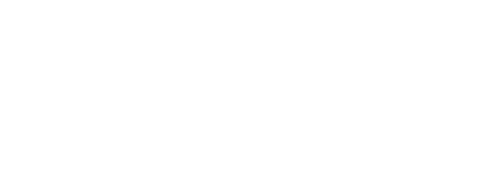 В.В. Солодов№ вариантаКомбинация значений признаковРезультат Услуги, за которым обращается заявитель «Установление лимитов добычи охотничьих ресурсов и квот их добычи, за исключением таких лимитов и квот в отношении охотничьих ресурсов, находящихся на особо охраняемых природных территориях федерального значения, для Камчатского края»Результат Услуги, за которым обращается заявитель «Установление лимитов добычи охотничьих ресурсов и квот их добычи, за исключением таких лимитов и квот в отношении охотничьих ресурсов, находящихся на особо охраняемых природных территориях федерального значения, для Камчатского края»Юридическое лицо, уполномоченный представитель по доверенности, наличие заключенного охотхозяйственного соглашенияЮридическое лицо, уполномоченный представитель по доверенности, наличие долгосрочной лицензии на пользование животным миром в отношении охотничьих ресурсовЮридическое лицо, уполномоченный представитель по доверенности, наличие материалов, обосновывающих объем добычи охотничьих ресурсов в целях научно-исследовательской деятельности, образовательной деятельностиЮридическое лицо, уполномоченный представитель по доверенности, наличие разрешения на проведение акклиматизации, переселения или гибридизации охотничьих ресурсовЮридическое лицо, уполномоченный представитель по доверенности, наличие разрешения на содержание и разведение охотничьих ресурсов в полувольных условиях и искусственно созданной среде обитанияЮридическое лицо, лицо, имеющее право действовать без доверенности, наличие заключенного охотхозяйственного соглашенияЮридическое лицо, лицо, имеющее право действовать без доверенности, наличие долгосрочной лицензии на пользование животным миром в отношении охотничьих ресурсовЮридическое лицо, лицо, имеющее право действовать без доверенности, наличие материалов, обосновывающих объем добычи охотничьих ресурсов в целях научно-исследовательской деятельности, образовательной деятельностиЮридическое лицо, лицо, имеющее право действовать без доверенности, наличие разрешения на проведение акклиматизации, переселения или гибридизации охотничьих ресурсовЮридическое лицо, лицо, имеющее право действовать без доверенности, наличие разрешения на содержание и разведение охотничьих ресурсов в полувольных условиях и искусственно созданной среде обитанияИндивидуальный предприниматель, уполномоченный представитель по доверенности, наличие заключенного охотхозяйственного соглашенияИндивидуальный предприниматель, уполномоченный представитель по доверенности, наличие долгосрочной лицензии на пользование животным миром в отношении охотничьих ресурсовИндивидуальный предприниматель, уполномоченный представитель по доверенности, наличие материалов, обосновывающих объем добычи охотничьих ресурсов в целях научно-исследовательской деятельности, образовательной деятельностиИндивидуальный предприниматель, уполномоченный представитель по доверенности, наличие разрешения на проведение акклиматизации, переселения или гибридизации охотничьих ресурсовИндивидуальный предприниматель, уполномоченный представитель по доверенности, наличие разрешения на содержание и разведение охотничьих ресурсов в полувольных условиях и искусственно созданной среде обитанияИндивидуальный предприниматель, лицо, имеющее право действовать без доверенности, наличие заключенного охотхозяйственного соглашенияИндивидуальный предприниматель, лицо, имеющее право действовать без доверенности, наличие долгосрочной лицензии на пользование животным миром в отношении охотничьих ресурсовИндивидуальный предприниматель, лицо, имеющее право действовать без доверенности, наличие материалов, обосновывающих объем добычи охотничьих ресурсов в целях научно-исследовательской деятельности, образовательной деятельностиИндивидуальный предприниматель, лицо, имеющее право действовать без доверенности, наличие разрешения на проведение акклиматизации, переселения или гибридизации охотничьих ресурсовИндивидуальный предприниматель, лицо, имеющее право действовать без доверенности, наличие разрешения на содержание и разведение охотничьих ресурсов в полувольных условиях и искусственно созданной среде обитанияРезультат Услуги, за которым обращается заявитель «Исправление допущенных опечаток и (или) ошибок в выданном в результате предоставления Услуги документе»Результат Услуги, за которым обращается заявитель «Исправление допущенных опечаток и (или) ошибок в выданном в результате предоставления Услуги документе»Индивидуальный предприниматель, уполномоченный представитель по доверенностиИндивидуальный предприниматель, лицо, имеющее право действовать без доверенностиЮридическое лицо, уполномоченный представитель по доверенностиЮридическое лицо, лицо, имеющее право действовать без доверенности№ п/пПризнак заявителяЗначения признака заявителяРезультат Услуги «Установление лимитов добычи охотничьих ресурсов и квот их добычи, за исключением таких лимитов и квот в отношении охотничьих ресурсов, находящихся на особо охраняемых природных территориях федерального значения, для Камчатского края»Результат Услуги «Установление лимитов добычи охотничьих ресурсов и квот их добычи, за исключением таких лимитов и квот в отношении охотничьих ресурсов, находящихся на особо охраняемых природных территориях федерального значения, для Камчатского края»Результат Услуги «Установление лимитов добычи охотничьих ресурсов и квот их добычи, за исключением таких лимитов и квот в отношении охотничьих ресурсов, находящихся на особо охраняемых природных территориях федерального значения, для Камчатского края»Категория заявителя1. Юридическое лицо.2. Индивидуальный предпринимательЗаявитель обращается лично или через представителя?1. Уполномоченный представитель по доверенности.2. Лицо, имеющее право действовать без доверенностиКакое основание имеется у заявителя для установления квоты добычи охотничьих ресурсов?1. Наличие заключенного охотхозяйственного соглашения.2. Наличие долгосрочной лицензии на пользование животным миром в отношении охотничьих ресурсов.3. Наличие материалов, обосновывающих объем добычи охотничьих ресурсов в целях научно-исследовательской деятельности, образовательной деятельности.4. Наличие разрешения на проведение акклиматизации, переселения или гибридизации охотничьих ресурсов.5. Наличие разрешения на содержание и разведение охотничьих ресурсов в полувольных условиях и искусственно созданной среде обитанияРезультат Услуги «Исправление допущенных опечаток и (или) ошибок в выданном в результате предоставления Услуги документе»Результат Услуги «Исправление допущенных опечаток и (или) ошибок в выданном в результате предоставления Услуги документе»Результат Услуги «Исправление допущенных опечаток и (или) ошибок в выданном в результате предоставления Услуги документе»Категория заявителя1. Индивидуальный предприниматель.2. Юридическое лицоЗаявитель обращается лично или через представителя?1. Уполномоченный представитель по доверенности.2. Лицо, имеющее право действовать без доверенности№ п/пВарианты предоставления Услуги, в которых данный межведомственный запрос необходим12Установление лимитов добычи охотничьих ресурсов и квот их добычи, за исключением таких лимитов и квот в отношении охотничьих ресурсов, находящихся на особо охраняемых природных территориях федерального значения, для Камчатского края, юридическое лицо, уполномоченный представитель по доверенности, наличие заключенного охотхозяйственного соглашенияПредоставление выписки из ЕГРЮЛ, ЕГРИП в форме электронного документа (Федеральная налоговая служба).Направляемые в запросе сведения:ИНН;ОГРН;полное наименование юридического лица.Запрашиваемые в запросе сведения и цели использования запрашиваемых в запросе сведений:полное наименование юридического лица (принятие решения, межведомственное взаимодействие);ИНН (принятие решения, межведомственное взаимодействие);ОГРН (принятие решения, межведомственное взаимодействие);адрес юридического лица (принятие решения, межведомственное взаимодействие);организационно-правовая форма организации (принятие решения, межведомственное взаимодействие);сведения о видах экономической деятельности (принятие решения, межведомственное взаимодействие);статус (принятие решения, межведомственное взаимодействие);наименование регистрирующего органа (принятие решения, межведомственное взаимодействие);вид деятельности (принятие решения, межведомственное взаимодействие);дата постановки на учет (принятие решения, межведомственное взаимодействие);причина постановки на учет (принятие решения, межведомственное взаимодействие);наименование налогового органа (принятие решения, межведомственное взаимодействие);сокращенное наименование юридического лица (принятие решения, межведомственное взаимодействие);сведения о состоянии юридического лица (принятие решения, межведомственное взаимодействие);дата регистрации (принятие решения, межведомственное взаимодействие);сведения о лице, имеющем право без доверенности действовать от имени юридического лица (принятие решения, межведомственное взаимодействие);дата снятия с учета (принятие решения, межведомственное взаимодействие);причина снятия с учета (принятие решения, межведомственное взаимодействие)Установление лимитов добычи охотничьих ресурсов и квот их добычи, за исключением таких лимитов и квот в отношении охотничьих ресурсов, находящихся на особо охраняемых природных территориях федерального значения, для Камчатского края, юридическое лицо, уполномоченный представитель по доверенности, наличие долгосрочной лицензии на пользование животным миром в отношении охотничьих ресурсовПредоставление выписки из ЕГРЮЛ, ЕГРИП в форме электронного документа (Федеральная налоговая служба).Направляемые в запросе сведения:ИНН;ОГРН;полное наименование юридического лица.Запрашиваемые в запросе сведения и цели использования запрашиваемых в запросе сведений:полное наименование юридического лица (принятие решения, межведомственное взаимодействие);ИНН (принятие решения, межведомственное взаимодействие);ОГРН (принятие решения, межведомственное взаимодействие);адрес юридического лица (принятие решения, межведомственное взаимодействие);организационно-правовая форма организации (принятие решения, межведомственное взаимодействие);сведения о видах экономической деятельности (принятие решения, межведомственное взаимодействие);статус (принятие решения, межведомственное взаимодействие);наименование регистрирующего органа (принятие решения, межведомственное взаимодействие);вид деятельности (принятие решения, межведомственное взаимодействие);дата постановки на учет (принятие решения, межведомственное взаимодействие);причина постановки на учет (принятие решения, межведомственное взаимодействие);наименование налогового органа (принятие решения, межведомственное взаимодействие);сокращенное наименование юридического лица (принятие решения, межведомственное взаимодействие);сведения о состоянии юридического лица (принятие решения, межведомственное взаимодействие);дата регистрации (принятие решения, межведомственное взаимодействие);сведения о лице, имеющем право без доверенности действовать от имени юридического лица (принятие решения, межведомственное взаимодействие);дата снятия с учета (принятие решения, межведомственное взаимодействие);причина снятия с учета (принятие решения, межведомственное взаимодействие)Установление лимитов добычи охотничьих ресурсов и квот их добычи, за исключением таких лимитов и квот в отношении охотничьих ресурсов, находящихся на особо охраняемых природных территориях федерального значения, для Камчатского края, юридическое лицо, уполномоченный представитель по доверенности, наличие материалов, обосновывающих объем добычи охотничьих ресурсов в целях научно-исследовательской деятельности, образовательной деятельностиПредоставление выписки из ЕГРЮЛ, ЕГРИП в форме электронного документа (Федеральная налоговая служба).Направляемые в запросе сведения:ИНН;ОГРН;полное наименование юридического лица.Запрашиваемые в запросе сведения и цели использования запрашиваемых в запросе сведений:полное наименование юридического лица (принятие решения, межведомственное взаимодействие);ИНН (принятие решения, межведомственное взаимодействие);ОГРН (принятие решения, межведомственное взаимодействие);адрес юридического лица (принятие решения, межведомственное взаимодействие);организационно-правовая форма организации (принятие решения, межведомственное взаимодействие);сведения о видах экономической деятельности (принятие решения, межведомственное взаимодействие);статус (принятие решения, межведомственное взаимодействие);наименование регистрирующего органа (принятие решения, межведомственное взаимодействие);вид деятельности (принятие решения, межведомственное взаимодействие);дата постановки на учет (принятие решения, межведомственное взаимодействие);причина постановки на учет (принятие решения, межведомственное взаимодействие);наименование налогового органа (принятие решения, межведомственное взаимодействие);сокращенное наименование юридического лица (принятие решения, межведомственное взаимодействие);сведения о состоянии юридического лица (принятие решения, межведомственное взаимодействие);дата регистрации (принятие решения, межведомственное взаимодействие);сведения о лице, имеющем право без доверенности действовать от имени юридического лица (принятие решения, межведомственное взаимодействие);дата снятия с учета (принятие решения, межведомственное взаимодействие);причина снятия с учета (принятие решения, межведомственное взаимодействие)Установление лимитов добычи охотничьих ресурсов и квот их добычи, за исключением таких лимитов и квот в отношении охотничьих ресурсов, находящихся на особо охраняемых природных территориях федерального значения, для Камчатского края, юридическое лицо, уполномоченный представитель по доверенности, наличие разрешения на проведение акклиматизации, переселения или гибридизации охотничьих ресурсовПредоставление выписки из ЕГРЮЛ, ЕГРИП в форме электронного документа (Федеральная налоговая служба).Направляемые в запросе сведения:ИНН;ОГРН;полное наименование юридического лица.Запрашиваемые в запросе сведения и цели использования запрашиваемых в запросе сведений:полное наименование юридического лица (принятие решения, межведомственное взаимодействие);ИНН (принятие решения, межведомственное взаимодействие);ОГРН (принятие решения, межведомственное взаимодействие);адрес юридического лица (принятие решения, межведомственное взаимодействие);организационно-правовая форма организации (принятие решения, межведомственное взаимодействие);сведения о видах экономической деятельности (принятие решения, межведомственное взаимодействие);статус (принятие решения, межведомственное взаимодействие);наименование регистрирующего органа (принятие решения, межведомственное взаимодействие);вид деятельности (принятие решения, межведомственное взаимодействие);дата постановки на учет (принятие решения, межведомственное взаимодействие);причина постановки на учет (принятие решения, межведомственное взаимодействие);наименование налогового органа (принятие решения, межведомственное взаимодействие);сокращенное наименование юридического лица (принятие решения, межведомственное взаимодействие);сведения о состоянии юридического лица (принятие решения, межведомственное взаимодействие);дата регистрации (принятие решения, межведомственное взаимодействие);сведения о лице, имеющем право без доверенности действовать от имени юридического лица (принятие решения, межведомственное взаимодействие);дата снятия с учета (принятие решения, межведомственное взаимодействие);причина снятия с учета (принятие решения, межведомственное взаимодействие)Установление лимитов добычи охотничьих ресурсов и квот их добычи, за исключением таких лимитов и квот в отношении охотничьих ресурсов, находящихся на особо охраняемых природных территориях федерального значения, для Камчатского края, юридическое лицо, уполномоченный представитель по доверенности, наличие разрешения на содержание и разведение охотничьих ресурсов в полувольных условиях и искусственно созданной среде обитанияПредоставление выписки из ЕГРЮЛ, ЕГРИП в форме электронного документа (Федеральная налоговая служба).Направляемые в запросе сведения:ИНН;ОГРН;полное наименование юридического лица.Запрашиваемые в запросе сведения и цели использования запрашиваемых в запросе сведений:полное наименование юридического лица (принятие решения, межведомственное взаимодействие);ИНН (принятие решения, межведомственное взаимодействие);ОГРН (принятие решения, межведомственное взаимодействие);адрес юридического лица (принятие решения, межведомственное взаимодействие);организационно-правовая форма организации (принятие решения, межведомственное взаимодействие);сведения о видах экономической деятельности (принятие решения, межведомственное взаимодействие);статус (принятие решения, межведомственное взаимодействие);наименование регистрирующего органа (принятие решения, межведомственное взаимодействие);вид деятельности (принятие решения, межведомственное взаимодействие);дата постановки на учет (принятие решения, межведомственное взаимодействие);причина постановки на учет (принятие решения, межведомственное взаимодействие);наименование налогового органа (принятие решения, межведомственное взаимодействие);сокращенное наименование юридического лица (принятие решения, межведомственное взаимодействие);сведения о состоянии юридического лица (принятие решения, межведомственное взаимодействие);дата регистрации (принятие решения, межведомственное взаимодействие);сведения о лице, имеющем право без доверенности действовать от имени юридического лица (принятие решения, межведомственное взаимодействие);дата снятия с учета (принятие решения, межведомственное взаимодействие);причина снятия с учета (принятие решения, межведомственное взаимодействие)Установление лимитов добычи охотничьих ресурсов и квот их добычи, за исключением таких лимитов и квот в отношении охотничьих ресурсов, находящихся на особо охраняемых природных территориях федерального значения, для Камчатского края, юридическое лицо, лицо, имеющее право действовать без доверенности, наличие заключенного охотхозяйственного соглашенияПредоставление выписки из ЕГРЮЛ, ЕГРИП в форме электронного документа (Федеральная налоговая служба).Направляемые в запросе сведения:ИНН;ОГРН;полное наименование юридического лица.Запрашиваемые в запросе сведения и цели использования запрашиваемых в запросе сведений:полное наименование юридического лица (принятие решения, межведомственное взаимодействие);ИНН (принятие решения, межведомственное взаимодействие);ОГРН (принятие решения, межведомственное взаимодействие);адрес юридического лица (принятие решения, межведомственное взаимодействие);организационно-правовая форма организации (принятие решения, межведомственное взаимодействие);сведения о видах экономической деятельности (принятие решения, межведомственное взаимодействие);статус (принятие решения, межведомственное взаимодействие);наименование регистрирующего органа (принятие решения, межведомственное взаимодействие);вид деятельности (принятие решения, межведомственное взаимодействие);дата постановки на учет (принятие решения, межведомственное взаимодействие);причина постановки на учет (принятие решения, межведомственное взаимодействие);наименование налогового органа (принятие решения, межведомственное взаимодействие);сокращенное наименование юридического лица (принятие решения, межведомственное взаимодействие);сведения о состоянии юридического лица (принятие решения, межведомственное взаимодействие);дата регистрации (принятие решения, межведомственное взаимодействие);сведения о лице, имеющем право без доверенности действовать от имени юридического лица (принятие решения, межведомственное взаимодействие);дата снятия с учета (принятие решения, межведомственное взаимодействие);причина снятия с учета (принятие решения, межведомственное взаимодействие)Установление лимитов добычи охотничьих ресурсов и квот их добычи, за исключением таких лимитов и квот в отношении охотничьих ресурсов, находящихся на особо охраняемых природных территориях федерального значения, для Камчатского края, юридическое лицо, лицо, имеющее право действовать без доверенности, наличие долгосрочной лицензии на пользование животным миром в отношении охотничьих ресурсовПредоставление выписки из ЕГРЮЛ, ЕГРИП в форме электронного документа (Федеральная налоговая служба).Направляемые в запросе сведения:ИНН;ОГРН;полное наименование юридического лица.Запрашиваемые в запросе сведения и цели использования запрашиваемых в запросе сведений:полное наименование юридического лица (принятие решения, межведомственное взаимодействие);ИНН (принятие решения, межведомственное взаимодействие);ОГРН (принятие решения, межведомственное взаимодействие);адрес юридического лица (принятие решения, межведомственное взаимодействие);организационно-правовая форма организации (принятие решения, межведомственное взаимодействие);сведения о видах экономической деятельности (принятие решения, межведомственное взаимодействие);статус (принятие решения, межведомственное взаимодействие);наименование регистрирующего органа (принятие решения, межведомственное взаимодействие);вид деятельности (принятие решения, межведомственное взаимодействие);дата постановки на учет (принятие решения, межведомственное взаимодействие);причина постановки на учет (принятие решения, межведомственное взаимодействие);наименование налогового органа (принятие решения, межведомственное взаимодействие);сокращенное наименование юридического лица (принятие решения, межведомственное взаимодействие);сведения о состоянии юридического лица (принятие решения, межведомственное взаимодействие);дата регистрации (принятие решения, межведомственное взаимодействие);сведения о лице, имеющем право без доверенности действовать от имени юридического лица (принятие решения, межведомственное взаимодействие);дата снятия с учета (принятие решения, межведомственное взаимодействие);причина снятия с учета (принятие решения, межведомственное взаимодействие)Установление лимитов добычи охотничьих ресурсов и квот их добычи, за исключением таких лимитов и квот в отношении охотничьих ресурсов, находящихся на особо охраняемых природных территориях федерального значения, для Камчатского края, юридическое лицо, лицо, имеющее право действовать без доверенности, наличие материалов, обосновывающих объем добычи охотничьих ресурсов в целях научно-исследовательской деятельности, образовательной деятельностиПредоставление выписки из ЕГРЮЛ, ЕГРИП в форме электронного документа (Федеральная налоговая служба).Направляемые в запросе сведения:ИНН;ОГРН;полное наименование юридического лица.Запрашиваемые в запросе сведения и цели использования запрашиваемых в запросе сведений:полное наименование юридического лица (принятие решения, межведомственное взаимодействие);ИНН (принятие решения, межведомственное взаимодействие);ОГРН (принятие решения, межведомственное взаимодействие);адрес юридического лица (принятие решения, межведомственное взаимодействие);организационно-правовая форма организации (принятие решения, межведомственное взаимодействие);сведения о видах экономической деятельности (принятие решения, межведомственное взаимодействие);статус (принятие решения, межведомственное взаимодействие);наименование регистрирующего органа (принятие решения, межведомственное взаимодействие);вид деятельности (принятие решения, межведомственное взаимодействие);дата постановки на учет (принятие решения, межведомственное взаимодействие);причина постановки на учет (принятие решения, межведомственное взаимодействие);наименование налогового органа (принятие решения, межведомственное взаимодействие);сокращенное наименование юридического лица (принятие решения, межведомственное взаимодействие);сведения о состоянии юридического лица (принятие решения, межведомственное взаимодействие);дата регистрации (принятие решения, межведомственное взаимодействие);сведения о лице, имеющем право без доверенности действовать от имени юридического лица (принятие решения, межведомственное взаимодействие);дата снятия с учета (принятие решения, межведомственное взаимодействие);причина снятия с учета (принятие решения, межведомственное взаимодействие)Установление лимитов добычи охотничьих ресурсов и квот их добычи, за исключением таких лимитов и квот в отношении охотничьих ресурсов, находящихся на особо охраняемых природных территориях федерального значения, для Камчатского края, юридическое лицо, лицо, имеющее право действовать без доверенности, наличие разрешения на проведение акклиматизации, переселения или гибридизации охотничьих ресурсовПредоставление выписки из ЕГРЮЛ, ЕГРИП в форме электронного документа (Федеральная налоговая служба).Направляемые в запросе сведения:ИНН;ОГРН;полное наименование юридического лица.Запрашиваемые в запросе сведения и цели использования запрашиваемых в запросе сведений:полное наименование юридического лица (принятие решения, межведомственное взаимодействие);ИНН (принятие решения, межведомственное взаимодействие);ОГРН (принятие решения, межведомственное взаимодействие);адрес юридического лица (принятие решения, межведомственное взаимодействие);организационно-правовая форма организации (принятие решения, межведомственное взаимодействие);сведения о видах экономической деятельности (принятие решения, межведомственное взаимодействие);статус (принятие решения, межведомственное взаимодействие);наименование регистрирующего органа (принятие решения, межведомственное взаимодействие);вид деятельности (принятие решения, межведомственное взаимодействие);дата постановки на учет (принятие решения, межведомственное взаимодействие);причина постановки на учет (принятие решения, межведомственное взаимодействие);наименование налогового органа (принятие решения, межведомственное взаимодействие);сокращенное наименование юридического лица (принятие решения, межведомственное взаимодействие);сведения о состоянии юридического лица (принятие решения, межведомственное взаимодействие);дата регистрации (принятие решения, межведомственное взаимодействие);сведения о лице, имеющем право без доверенности действовать от имени юридического лица (принятие решения, межведомственное взаимодействие);дата снятия с учета (принятие решения, межведомственное взаимодействие);причина снятия с учета (принятие решения, межведомственное взаимодействие)Установление лимитов добычи охотничьих ресурсов и квот их добычи, за исключением таких лимитов и квот в отношении охотничьих ресурсов, находящихся на особо охраняемых природных территориях федерального значения, для Камчатского края, юридическое лицо, лицо, имеющее право действовать без доверенности, наличие разрешения на содержание и разведение охотничьих ресурсов в полувольных условиях и искусственно созданной среде обитанияПредоставление выписки из ЕГРЮЛ, ЕГРИП в форме электронного документа (Федеральная налоговая служба).Направляемые в запросе сведения:ИНН;ОГРН;полное наименование юридического лица.Запрашиваемые в запросе сведения и цели использования запрашиваемых в запросе сведений:полное наименование юридического лица (принятие решения, межведомственное взаимодействие);ИНН (принятие решения, межведомственное взаимодействие);ОГРН (принятие решения, межведомственное взаимодействие);адрес юридического лица (принятие решения, межведомственное взаимодействие);организационно-правовая форма организации (принятие решения, межведомственное взаимодействие);сведения о видах экономической деятельности (принятие решения, межведомственное взаимодействие);статус (принятие решения, межведомственное взаимодействие);наименование регистрирующего органа (принятие решения, межведомственное взаимодействие);вид деятельности (принятие решения, межведомственное взаимодействие);дата постановки на учет (принятие решения, межведомственное взаимодействие);причина постановки на учет (принятие решения, межведомственное взаимодействие);наименование налогового органа (принятие решения, межведомственное взаимодействие);сокращенное наименование юридического лица (принятие решения, межведомственное взаимодействие);сведения о состоянии юридического лица (принятие решения, межведомственное взаимодействие);дата регистрации (принятие решения, межведомственное взаимодействие);сведения о лице, имеющем право без доверенности действовать от имени юридического лица (принятие решения, межведомственное взаимодействие);дата снятия с учета (принятие решения, межведомственное взаимодействие);причина снятия с учета (принятие решения, межведомственное взаимодействие)Установление лимитов добычи охотничьих ресурсов и квот их добычи, за исключением таких лимитов и квот в отношении охотничьих ресурсов, находящихся на особо охраняемых природных территориях федерального значения, для Камчатского края, индивидуальный предприниматель, уполномоченный представитель по доверенности, наличие заключенного охотхозяйственного соглашенияПредоставление выписки из ЕГРЮЛ, ЕГРИП в форме электронного документа (Федеральная налоговая служба).Направляемые в запросе сведения:ИНН;ОГРНИП;фамилия, имя, отчество (при наличии).Запрашиваемые в запросе сведения и цели использования запрашиваемых в запросе сведений:ОГРНИП (принятие решения, межведомственное взаимодействие);статус (принятие решения, межведомственное взаимодействие);наименование регистрирующего органа (принятие решения, межведомственное взаимодействие);фамилия (принятие решения, межведомственное взаимодействие);имя (принятие решения, межведомственное взаимодействие);отчество (при наличии) (принятие решения, межведомственное взаимодействие);дата рождения (принятие решения, межведомственное взаимодействие);дата постановки на учет (принятие решения, межведомственное взаимодействие);причина постановки на учет (принятие решения, межведомственное взаимодействие);наименование налогового органа (принятие решения, межведомственное взаимодействие);дата регистрации (принятие решения, межведомственное взаимодействие);вид предпринимателя (принятие решения, межведомственное взаимодействие);пол (принятие решения, межведомственное взаимодействие);вид гражданства (принятие решения, межведомственное взаимодействие);дата снятия с учета (принятие решения, межведомственное взаимодействие);причина снятия с учета (принятие решения, межведомственное взаимодействие)Установление лимитов добычи охотничьих ресурсов и квот их добычи, за исключением таких лимитов и квот в отношении охотничьих ресурсов, находящихся на особо охраняемых природных территориях федерального значения, для Камчатского края, индивидуальный предприниматель, уполномоченный представитель по доверенности, наличие долгосрочной лицензии на пользование животным миром в отношении охотничьих ресурсовПредоставление выписки из ЕГРЮЛ, ЕГРИП в форме электронного документа (Федеральная налоговая служба).Направляемые в запросе сведения:ИНН;ОГРНИП;фамилия, имя, отчество (при наличии).Запрашиваемые в запросе сведения и цели использования запрашиваемых в запросе сведений:ОГРНИП (принятие решения, межведомственное взаимодействие);статус (принятие решения, межведомственное взаимодействие);наименование регистрирующего органа (принятие решения, межведомственное взаимодействие);фамилия (принятие решения, межведомственное взаимодействие);имя (принятие решения, межведомственное взаимодействие);отчество (при наличии) (принятие решения, межведомственное взаимодействие);дата рождения (принятие решения, межведомственное взаимодействие);дата постановки на учет (принятие решения, межведомственное взаимодействие);причина постановки на учет (принятие решения, межведомственное взаимодействие);наименование налогового органа (принятие решения, межведомственное взаимодействие);дата регистрации (принятие решения, межведомственное взаимодействие);вид предпринимателя (принятие решения, межведомственное взаимодействие);пол (принятие решения, межведомственное взаимодействие);вид гражданства (принятие решения, межведомственное взаимодействие);дата снятия с учета (принятие решения, межведомственное взаимодействие);причина снятия с учета (принятие решения, межведомственное взаимодействие)Установление лимитов добычи охотничьих ресурсов и квот их добычи, за исключением таких лимитов и квот в отношении охотничьих ресурсов, находящихся на особо охраняемых природных территориях федерального значения, для Камчатского края, индивидуальный предприниматель, уполномоченный представитель по доверенности, наличие материалов, обосновывающих объем добычи охотничьих ресурсов в целях научно-исследовательской деятельности, образовательной деятельностиПредоставление выписки из ЕГРЮЛ, ЕГРИП в форме электронного документа (Федеральная налоговая служба).Направляемые в запросе сведения:ИНН;ОГРНИП;фамилия, имя, отчество (при наличии).Запрашиваемые в запросе сведения и цели использования запрашиваемых в запросе сведений:ОГРНИП (принятие решения, межведомственное взаимодействие);статус (принятие решения, межведомственное взаимодействие);наименование регистрирующего органа (принятие решения, межведомственное взаимодействие);фамилия (принятие решения, межведомственное взаимодействие);имя (принятие решения, межведомственное взаимодействие);отчество (при наличии) (принятие решения, межведомственное взаимодействие);дата рождения (принятие решения, межведомственное взаимодействие);дата постановки на учет (принятие решения, межведомственное взаимодействие);причина постановки на учет (принятие решения, межведомственное взаимодействие);наименование налогового органа (принятие решения, межведомственное взаимодействие);дата регистрации (принятие решения, межведомственное взаимодействие);вид предпринимателя (принятие решения, межведомственное взаимодействие);пол (принятие решения, межведомственное взаимодействие);вид гражданства (принятие решения, межведомственное взаимодействие);дата снятия с учета (принятие решения, межведомственное взаимодействие);причина снятия с учета (принятие решения, межведомственное взаимодействие)Установление лимитов добычи охотничьих ресурсов и квот их добычи, за исключением таких лимитов и квот в отношении охотничьих ресурсов, находящихся на особо охраняемых природных территориях федерального значения, для Камчатского края, индивидуальный предприниматель, уполномоченный представитель по доверенности, наличие разрешения на проведение акклиматизации, переселения или гибридизации охотничьих ресурсовПредоставление выписки из ЕГРЮЛ, ЕГРИП в форме электронного документа (Федеральная налоговая служба).Направляемые в запросе сведения:ИНН;ОГРНИП;фамилия, имя, отчество (при наличии).Запрашиваемые в запросе сведения и цели использования запрашиваемых в запросе сведений:ОГРНИП (принятие решения, межведомственное взаимодействие);статус (принятие решения, межведомственное взаимодействие);наименование регистрирующего органа (принятие решения, межведомственное взаимодействие);фамилия (принятие решения, межведомственное взаимодействие);имя (принятие решения, межведомственное взаимодействие);отчество (при наличии) (принятие решения, межведомственное взаимодействие);дата рождения (принятие решения, межведомственное взаимодействие);дата постановки на учет (принятие решения, межведомственное взаимодействие);причина постановки на учет (принятие решения, межведомственное взаимодействие);наименование налогового органа (принятие решения, межведомственное взаимодействие);дата регистрации (принятие решения, межведомственное взаимодействие);вид предпринимателя (принятие решения, межведомственное взаимодействие);пол (принятие решения, межведомственное взаимодействие);вид гражданства (принятие решения, межведомственное взаимодействие);дата снятия с учета (принятие решения, межведомственное взаимодействие);причина снятия с учета (принятие решения, межведомственное взаимодействие)Установление лимитов добычи охотничьих ресурсов и квот их добычи, за исключением таких лимитов и квот в отношении охотничьих ресурсов, находящихся на особо охраняемых природных территориях федерального значения, для Камчатского края, индивидуальный предприниматель, уполномоченный представитель по доверенности, наличие разрешения на содержание и разведение охотничьих ресурсов в полувольных условиях и искусственно созданной среде обитанияПредоставление выписки из ЕГРЮЛ, ЕГРИП в форме электронного документа (Федеральная налоговая служба).Направляемые в запросе сведения:ИНН;ОГРНИП;фамилия, имя, отчество (при наличии).Запрашиваемые в запросе сведения и цели использования запрашиваемых в запросе сведений:ОГРНИП (принятие решения, межведомственное взаимодействие);статус (принятие решения, межведомственное взаимодействие);наименование регистрирующего органа (принятие решения, межведомственное взаимодействие);фамилия (принятие решения, межведомственное взаимодействие);имя (принятие решения, межведомственное взаимодействие);отчество (при наличии) (принятие решения, межведомственное взаимодействие);дата рождения (принятие решения, межведомственное взаимодействие);дата постановки на учет (принятие решения, межведомственное взаимодействие);причина постановки на учет (принятие решения, межведомственное взаимодействие);наименование налогового органа (принятие решения, межведомственное взаимодействие);дата регистрации (принятие решения, межведомственное взаимодействие);вид предпринимателя (принятие решения, межведомственное взаимодействие);пол (принятие решения, межведомственное взаимодействие);вид гражданства (принятие решения, межведомственное взаимодействие);дата снятия с учета (принятие решения, межведомственное взаимодействие);причина снятия с учета (принятие решения, межведомственное взаимодействие)Установление лимитов добычи охотничьих ресурсов и квот их добычи, за исключением таких лимитов и квот в отношении охотничьих ресурсов, находящихся на особо охраняемых природных территориях федерального значения, для Камчатского края, индивидуальный предприниматель, лицо, имеющее право действовать без доверенности, наличие заключенного охотхозяйственного соглашенияПредоставление выписки из ЕГРЮЛ, ЕГРИП в форме электронного документа (Федеральная налоговая служба).Направляемые в запросе сведения:ИНН;ОГРНИП;фамилия, имя, отчество (при наличии).Запрашиваемые в запросе сведения и цели использования запрашиваемых в запросе сведений:ОГРНИП (принятие решения, межведомственное взаимодействие);статус (принятие решения, межведомственное взаимодействие);наименование регистрирующего органа (принятие решения, межведомственное взаимодействие);фамилия (принятие решения, межведомственное взаимодействие);имя (принятие решения, межведомственное взаимодействие);отчество (при наличии) (принятие решения, межведомственное взаимодействие);дата рождения (принятие решения, межведомственное взаимодействие);дата постановки на учет (принятие решения, межведомственное взаимодействие);причина постановки на учет (принятие решения, межведомственное взаимодействие);наименование налогового органа (принятие решения, межведомственное взаимодействие);дата регистрации (принятие решения, межведомственное взаимодействие);вид предпринимателя (принятие решения, межведомственное взаимодействие);пол (принятие решения, межведомственное взаимодействие);вид гражданства (принятие решения, межведомственное взаимодействие);дата снятия с учета (принятие решения, межведомственное взаимодействие);причина снятия с учета (принятие решения, межведомственное взаимодействие)Установление лимитов добычи охотничьих ресурсов и квот их добычи, за исключением таких лимитов и квот в отношении охотничьих ресурсов, находящихся на особо охраняемых природных территориях федерального значения, для Камчатского края, индивидуальный предприниматель, лицо, имеющее право действовать без доверенности, наличие долгосрочной лицензии на пользование животным миром в отношении охотничьих ресурсовПредоставление выписки из ЕГРЮЛ, ЕГРИП в форме электронного документа (Федеральная налоговая служба).Направляемые в запросе сведения:ИНН;ОГРНИП;фамилия, имя, отчество (при наличии).Запрашиваемые в запросе сведения и цели использования запрашиваемых в запросе сведений:ОГРНИП (принятие решения, межведомственное взаимодействие);статус (принятие решения, межведомственное взаимодействие);наименование регистрирующего органа (принятие решения, межведомственное взаимодействие);фамилия (принятие решения, межведомственное взаимодействие);имя (принятие решения, межведомственное взаимодействие);отчество (при наличии) (принятие решения, межведомственное взаимодействие);дата рождения (принятие решения, межведомственное взаимодействие);дата постановки на учет (принятие решения, межведомственное взаимодействие);причина постановки на учет (принятие решения, межведомственное взаимодействие);наименование налогового органа (принятие решения, межведомственное взаимодействие);дата регистрации (принятие решения, межведомственное взаимодействие);вид предпринимателя (принятие решения, межведомственное взаимодействие);пол (принятие решения, межведомственное взаимодействие);вид гражданства (принятие решения, межведомственное взаимодействие);дата снятия с учета (принятие решения, межведомственное взаимодействие);причина снятия с учета (принятие решения, межведомственное взаимодействие)Установление лимитов добычи охотничьих ресурсов и квот их добычи, за исключением таких лимитов и квот в отношении охотничьих ресурсов, находящихся на особо охраняемых природных территориях федерального значения, для Камчатского края, индивидуальный предприниматель, лицо, имеющее право действовать без доверенности, наличие материалов, обосновывающих объем добычи охотничьих ресурсов в целях научно-исследовательской деятельности, образовательной деятельностиПредоставление выписки из ЕГРЮЛ, ЕГРИП в форме электронного документа (Федеральная налоговая служба).Направляемые в запросе сведения:ИНН;ОГРНИП;фамилия, имя, отчество (при наличии).Запрашиваемые в запросе сведения и цели использования запрашиваемых в запросе сведений:ОГРНИП (принятие решения, межведомственное взаимодействие);статус (принятие решения, межведомственное взаимодействие);наименование регистрирующего органа (принятие решения, межведомственное взаимодействие);фамилия (принятие решения, межведомственное взаимодействие);имя (принятие решения, межведомственное взаимодействие);отчество (при наличии) (принятие решения, межведомственное взаимодействие);дата рождения (принятие решения, межведомственное взаимодействие);дата постановки на учет (принятие решения, межведомственное взаимодействие);причина постановки на учет (принятие решения, межведомственное взаимодействие);наименование налогового органа (принятие решения, межведомственное взаимодействие);дата регистрации (принятие решения, межведомственное взаимодействие);вид предпринимателя (принятие решения, межведомственное взаимодействие);пол (принятие решения, межведомственное взаимодействие);вид гражданства (принятие решения, межведомственное взаимодействие);дата снятия с учета (принятие решения, межведомственное взаимодействие);причина снятия с учета (принятие решения, межведомственное взаимодействие)Установление лимитов добычи охотничьих ресурсов и квот их добычи, за исключением таких лимитов и квот в отношении охотничьих ресурсов, находящихся на особо охраняемых природных территориях федерального значения, для Камчатского края, индивидуальный предприниматель, лицо, имеющее право действовать без доверенности, наличие разрешения на проведение акклиматизации, переселения или гибридизации охотничьих ресурсовПредоставление выписки из ЕГРЮЛ, ЕГРИП в форме электронного документа (Федеральная налоговая служба).Направляемые в запросе сведения:ИНН;ОГРНИП;фамилия, имя, отчество (при наличии).Запрашиваемые в запросе сведения и цели использования запрашиваемых в запросе сведений:ОГРНИП (принятие решения, межведомственное взаимодействие);статус (принятие решения, межведомственное взаимодействие);наименование регистрирующего органа (принятие решения, межведомственное взаимодействие);фамилия (принятие решения, межведомственное взаимодействие);имя (принятие решения, межведомственное взаимодействие);отчество (при наличии) (принятие решения, межведомственное взаимодействие);дата рождения (принятие решения, межведомственное взаимодействие);дата постановки на учет (принятие решения, межведомственное взаимодействие);причина постановки на учет (принятие решения, межведомственное взаимодействие);наименование налогового органа (принятие решения, межведомственное взаимодействие);дата регистрации (принятие решения, межведомственное взаимодействие);вид предпринимателя (принятие решения, межведомственное взаимодействие);пол (принятие решения, межведомственное взаимодействие);вид гражданства (принятие решения, межведомственное взаимодействие);дата снятия с учета (принятие решения, межведомственное взаимодействие);причина снятия с учета (принятие решения, межведомственное взаимодействие)Установление лимитов добычи охотничьих ресурсов и квот их добычи, за исключением таких лимитов и квот в отношении охотничьих ресурсов, находящихся на особо охраняемых природных территориях федерального значения, для Камчатского края, индивидуальный предприниматель, лицо, имеющее право действовать без доверенности, наличие разрешения на содержание и разведение охотничьих ресурсов в полувольных условиях и искусственно созданной среде обитанияПредоставление выписки из ЕГРЮЛ, ЕГРИП в форме электронного документа (Федеральная налоговая служба).Направляемые в запросе сведения:ИНН;ОГРНИП;фамилия, имя, отчество (при наличии).Запрашиваемые в запросе сведения и цели использования запрашиваемых в запросе сведений:ОГРНИП (принятие решения, межведомственное взаимодействие);статус (принятие решения, межведомственное взаимодействие);наименование регистрирующего органа (принятие решения, межведомственное взаимодействие);фамилия (принятие решения, межведомственное взаимодействие);имя (принятие решения, межведомственное взаимодействие);отчество (при наличии) (принятие решения, межведомственное взаимодействие);дата рождения (принятие решения, межведомственное взаимодействие);дата постановки на учет (принятие решения, межведомственное взаимодействие);причина постановки на учет (принятие решения, межведомственное взаимодействие);наименование налогового органа (принятие решения, межведомственное взаимодействие);дата регистрации (принятие решения, межведомственное взаимодействие);вид предпринимателя (принятие решения, межведомственное взаимодействие);пол (принятие решения, межведомственное взаимодействие);вид гражданства (принятие решения, межведомственное взаимодействие);дата снятия с учета (принятие решения, межведомственное взаимодействие);причина снятия с учета (принятие решения, межведомственное взаимодействие)